ФЕДЕРАЛЬНОЕ АГЕНТСТВО НАУЧНЫХ ОРГАНИЗАЦИЙ 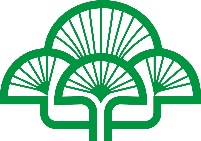 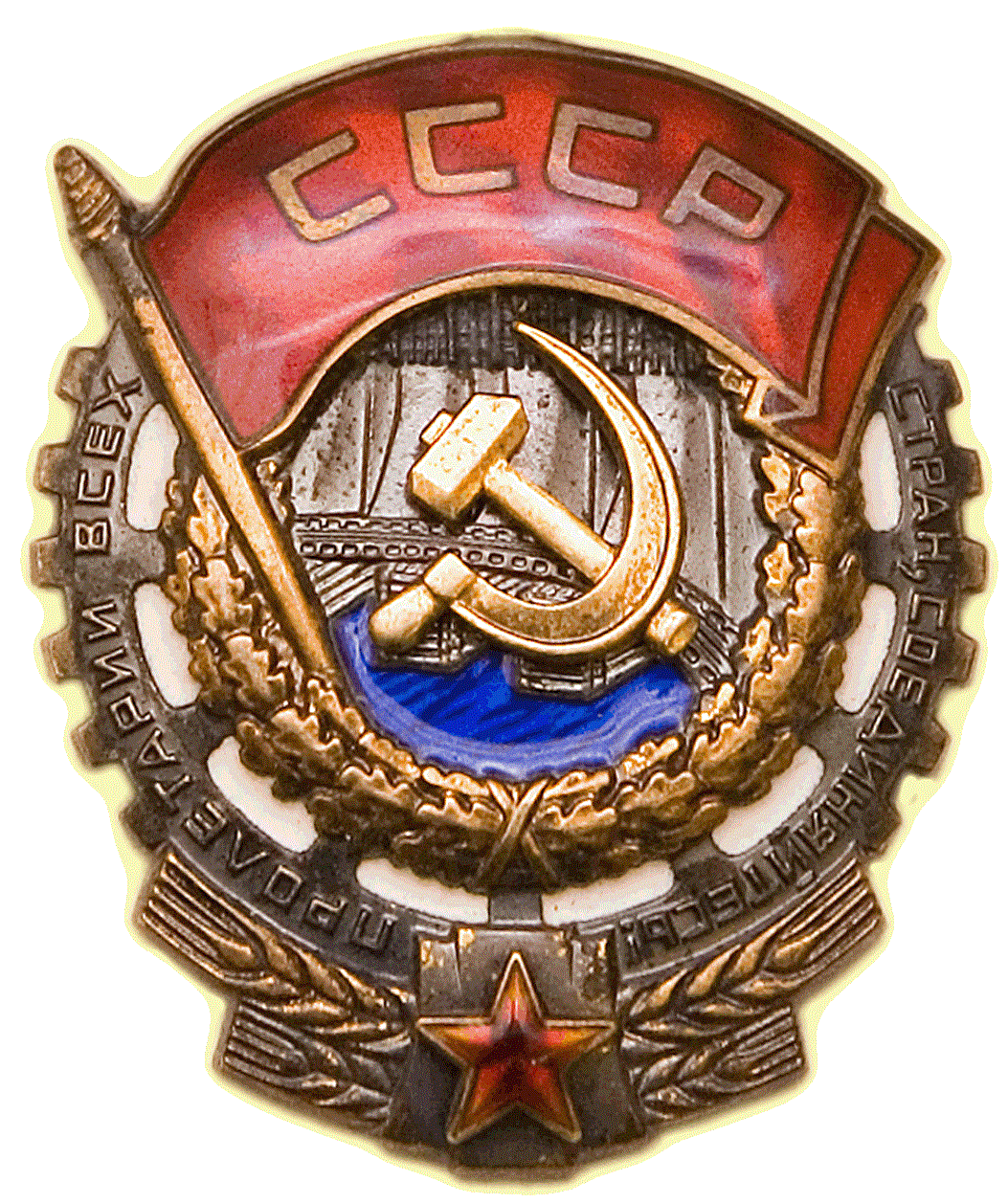                                                       УтверждаюДиректор ФГБУН «НБС-ННЦ»_______________ Плугатарь Ю.В.«17» ноября 2017 г.Документацияо запросе предложений в электронной формеНаименование запроса предложений:«Проведение специальной оценки условий труда в структурных подразделениях ФГБУН "НБС-ННЦ"»2017 годСодержание: РАЗДЕЛ 1. ОБЩАЯ ЧАСТЬ	3РАЗДЕЛ 2. ИНФОРМАЦИОННАЯ КАРТА ЗАПРОСА ПРЕДЛОЖЕНИЙ	188РАЗДЕЛ 3. ОБРАЗЦЫ ФОРМ И ДОКУМЕНТОВ ДЛЯ ЗАПОЛНЕНИЯ УЧАСТНИКАМИ ЗАКУПКИ	56РАЗДЕЛ 4. РАСЧЕТ НАЧАЛЬНОЙ МАКСИМАЛЬНОЙ ЦЕНЫ ДОГОВОРА	63РАЗДЕЛ 1. ОБЩАЯ ЧАСТЬТЕРМИНЫ И ОПРЕДЕЛЕНИЯЗаказчик – Федеральное государственное бюджетное учреждение науки «Ордена Трудового Красного Знамени Никитский ботанический сад — Национальный научный центр РАН».Документация о закупке – настоящий комплект документов, утверждаемый Заказчиком и содержащий полную информацию о предмете закупки, порядке и условиях участия в процедуре закупки, правилах оформления и условиях подачи заявки участниками закупки, критериях определения победителя, об условиях договора, заключаемого по результатам процедуры закупки. Комиссия по закупке товаров, работ и услуг – коллегиальный орган, создаваемый руководителем Заказчика. Задачей Комиссии при организации и проведении конкурентных закупок является создание равных условий для всех участников закупки на поставки товаров, работ, услуг, а также обеспечение добросовестной конкуренции для выявления наиболее выгодного для Заказчика предложения по закупке необходимых товаров, работ, услуг.Запрос предложений в электронной форме (далее – Запрос предложений) – это способ закупки, не являющийся торгами, при котором информация о потребностях в товарах (работах, услугах) сообщается неограниченному кругу лиц путем размещения на официальном сайте и электронной торговой площадке извещения о проведении запроса предложений и победителем в проведении запроса предложений признается участник размещения заказа, обладающий наилучшими квалификационными или иными характеристиками и (или) который предложил лучшие условия исполнения договора, в соответствии с критериями, которые установлены документацией о закупке на основании Положения о закупке.Извещение о проведении запроса предложений (далее – Извещение) – письменная информация о запросе предложений, размещенная на сайте http://zakupki.gov.ru и электронной торговой площадке. Извещение является неотъемлемой частью документации о закупке.Заявка на участие в закупке – комплект документов, содержащий предложение (оферту) Участника закупки, направленное Заказчику по форме и в порядке, установленными документацией о закупке.Участник закупки – любое юридическое лицо или несколько юридических лиц, выступающих на стороне одного участника закупки, независимо от организационно-правовой формы, формы собственности, места нахождения и места происхождения капитала, либо любое физическое лицо или несколько физических лиц, выступающих на стороне одного участника закупки, в том числе индивидуальный предприниматель или несколько индивидуальных предпринимателей, выступающих на стороне одного участника закупки, которые соответствуют требованиям, установленным Заказчиком.Начальная (максимальная) цена договора (цена лота) – предельно допустимая цена договора, определяемая Заказчиком.Электронная торговая площадка – программно-аппаратный комплекс (сайт), обеспечивающий проведение закупочных процедур в электронной форме, т.е. с обменом электронными документами или иными сведениями в электронно-цифровой форме, с использованием информационно-телекоммуникационной сети ИнтернетОБЩИЕ ПОЛОЖЕНИЯ      Форма и вид процедуры закупки, предмет запроса предложений     Предметом настоящего запроса предложений является право на заключение договора согласно пункту 9 раздела 2 «Информационная карта запроса предложений» настоящей документации о закупке.      Подача заявки на частичную поставку товаров /выполнение работ/оказание услуг в составе лота/закупки не допускается.Далее по тексту ссылки на разделы, подразделы, пункты и подпункты относятся исключительно к настоящей документации о закупке, если не указано иное.      Участник закупки     Участником закупки может быть любое юридическое лицо или несколько юридических лиц, выступающих на стороне одного участника закупки, независимо от организационно-правовой формы, формы собственности, места нахождения и места происхождения капитала либо физическое лицо или несколько физических лиц, выступающих на стороне одного участника закупки, в том числе индивидуальный предприниматель или несколько индивидуальных предпринимателей, выступающих на стороне одного участника закупки.      Для участия в запросе предложений Участник закупки должен удовлетворять требованиям, изложенным в настоящей документации о закупке, быть правомочным на предоставление заявки и представить заявку на участие в закупке, соответствующую требованиям настоящей документации о закупке.       Для обеспечения доступа к участию в процедурах закупок, проводимых в электронной форме, Участник закупки должен быть зарегистрирован и/или аккредитован на ЭТП. Правила и порядок аккредитации Участника закупки Оператором ЭТП определяются регламентом работы и инструкциями ЭТП.       Для всех Участников закупки устанавливаются единые требования. Применение при рассмотрении заявок на участие в закупке требований, не предусмотренных документацией о закупке, не допускается.      Решение о допуске, отклонении Участников закупки к дальнейшему участию в запросе предложений, о соответствии или о несоответствии Участника закупки, заявки такого Участника требованиям закупочной документации принимает Комиссия по закупкам в порядке, определенном положениями настоящей документации о закупке.      Правовой статус документов     Данная процедура запроса предложений не является торгами в соответствии со статьями 447-449 части первой и статьями 1057-1061 части второй Гражданского кодекса Российской Федерации, и не накладывает на Заказчика обязательств, установленных указанными статьями Гражданского кодекса Российской Федерации, в частности – обязанности заключить договор с победителем соответствующих закупок. То есть, Заказчик имеет право отказаться от заключения договора с победителями таких закупок без объяснения причин.      Процедура запроса предложений проводится в соответствии с Положением о закупке товаров, работ, услуг для нужд Федерального государственного бюджетного учреждения науки «Ордена Трудового Красного Знамени Никитский ботанический сад — Национальный научный центр РАН».      Во всем, что не урегулировано извещением и настоящей документацией о закупке, стороны руководствуются Положением о закупке товаров, работ, услуг для нужд Федерального государственного бюджетного учреждения науки «Ордена Трудового Красного Знамени Никитский ботанический сад — Национальный научный центр РАН».       Прочие положения      Правила проведения запроса предложений через ЭТП определяются инструкциями и регламентом ее работы, а также соглашением Участника с Оператором данной ЭТП.     Заказчик обеспечивает разумную конфиденциальность относительно всех полученных от Участников закупки сведений, в том числе содержащихся в заявках на участие в закупке, до момента подведения итогов. Предоставление этой информации третьим лицам возможно только в случаях, прямо предусмотренных законодательством Российской Федерации или настоящей документацией о закупке.      Состав документации о закупке      Документация о закупке по запросу предложений на право заключения договора включает в себя извещение о проведении запроса предложений, настоящую документацию о закупке, в которую включены: техническое задание и проект договора.        ПОРЯДОК ПРОВЕДЕНИЯ ЗАПРОСА ПРЕДЛОЖЕНИЙ      Публикация извещения о проведении запроса предложений      Заказчик не менее чем за 7 (семь) рабочих дней до дня окончания приема заявок на участие в запросе предложений размещает извещение о проведении запроса предложений и документацию о проведении запроса предложений, проект договора на сайте http://zakupki.gov.ru и ЭТП.      В любое время до истечения срока представления заявок на участие в запросе предложений заказчик вправе по собственной инициативе либо в ответ на запрос какого-либо претендента внести изменения в извещение о проведении запроса предложений.      В течение двух дней со дня принятия решения о необходимости изменения извещения о проведении запроса предложений такие изменения размещаются Заказчиком на сайте http://zakupki.gov.ru и ЭТП.      В случае внесения изменений в извещение о проведении запроса предложений, документацию о запросе предложений срок подачи предложений должен быть продлен Заказчиком так, чтобы со дня размещения на официальном сайте внесенных в извещение о проведении запроса предложений, документацию о запросе предложений изменений до даты окончания срока подачи предложений срок составлял не менее чем 7 (семь) рабочих дней.      Предоставление документации о закупке     Документация о закупке находится в открытом доступе на сайте http://zakupki.gov.ru и ЭТП начиная с даты размещения извещения.      Документация о закупке предоставляется через функционал ЭТП в соответствии с инструкциями и регламентами работы ЭТП.       Изучение документации о закупке      Предполагается, что Участник закупки в полном объеме изучил настоящую документацию о закупке.      Предоставление недостоверных сведений или подача заявки, не отвечающей требованиям настоящей документации о закупке, является риском Участника, подавшего такую заявку, который приведет к отклонению его заявки.      Считается, что Участником закупки получена вся необходимая информация, связанная с рисками, непредвиденными обстоятельствами, а также со всеми другими обстоятельствами, которые Участник закупки должен учитывать, как влияющие на его заявку на участие в закупке.     Никакие претензии Заказчику, связанные с дополнительными платежами или увеличением сроков поставки товаров/выполнения работ/оказания услуг, не будут приниматься на том основании, что Участник закупки не понимал какие-либо вопросы.      Разъяснение положений документации о закупке      Любой участник закупки вправе направить Заказчику запрос о разъяснении положений документации о запросе предложений с указанием адреса электронной почты участника закупки для получения разъяснений документации о запросе предложений. В течение двух рабочих дней со дня поступления указанного запроса Заказчик направляет в форме электронного документа разъяснения положении документации о запросе предложений, если указанный запрос поступил к Заказчику не позднее чем за 3 (три) рабочих дня до дня окончания подачи предложений. Не позднее чем в течение 2 (двух) дней со дня предоставления указанных разъяснений, но не позднее чем за 1 (один) день до дня окончания подачи предложений, такие разъяснения размещаются Заказчиком на официальном сайте с указанием предмета запроса, но без указания участника закупки, от которого поступил запрос. Разъяснения положений документации о запросе предложений могут быть даны Заказчиком по собственной инициативе в любое время до окончания срока подачи заявок на участие в запросе предложений. Не позднее чем в течение 2 (двух) дней со дня подписания указанных разъяснений уполномоченным лицом Заказчика, но не позднее чем за 1 (один) день до дня окончания подачи заявок на участие в запросе предложений, такие разъяснения размещаются Заказчиком на официальном сайте.     Участник закупки не вправе ссылаться на устную информацию, полученную от Заказчика.      Внесение изменений в документацию о закупке     В любое время до истечения срока представления заявок на участие в запросе предложений Заказчик вправе по собственной инициативе либо в ответ на запрос какого-либо претендента (Участника) внести изменения в документацию о проведении запроса предложений.     Любое изменение документации о закупке является неотъемлемой ее частью.      В случае внесения изменений в извещение о проведении запроса предложений, документацию о запросе предложений срок подачи предложений должен быть продлен Заказчиком так, чтобы со дня размещения на официальном сайте внесенных в извещение о проведении запроса предложений, документацию о запросе предложений изменений до даты окончания срока подачи предложений срок составлял не менее чем 7 (семь) рабочих дней.      Заказчик имеет право продлить срок подачи заявок на участие в запросе предложений и соответственно перенести дату и время проведения процедуры вскрытия заявок в любое время до проведения процедуры вскрытия заявок на участие в запросе предложений, а также до подведения итогов закупки изменить дату рассмотрения предложений участников закупки и подведения итогов запросов предложений.      Все Участники закупки самостоятельно отслеживают размещение информации о внесении изменений в извещение и документацию о закупке.      Затраты на участие в запросе предложений     Участник закупки самостоятельно несет все расходы, связанные с участием в запросе предложений, в том числе с регистрацией и аккредитацией на ЭТП, с подготовкой и предоставлением заявки на участие в закупке, а Заказчик не имеет обязательств по этим расходам независимо от итогов запроса предложений, а также оснований их завершения.      Участники закупки не вправе требовать компенсацию убытков, упущенной выгоды, понесенных в ходе подготовки и проведения запроса предложений.      Отказ от проведения запроса предложений      Заказчик вправе принять решение об отказе от проведения запроса предложений в любое время, не неся при этом никакой ответственности перед Участниками закупок, в том числе по возмещению каких-либо затрат, связанных с подготовкой и подачей заявки на участие в запросе предложений.      В случае принятия решения об отказе от проведения запроса предложений, Заказчик в течение дня, следующего за днем принятия такого решения размещает сведения об отказе от проведения запроса предложений на сайте http://zakupki.gov.ru и ЭТП. Заказчик не несет обязательств или ответственности в случае не ознакомления претендентами, Участниками закупок с извещением об отказе от проведения запроса предложений.       В случае если решение об отказе от проведения запроса предложений принято до начала рассмотрения заявок на участие в запросе предложений, заявки, полученные до принятия решения об отказе, не вскрываются и по письменному запросу Участника закупки, подавшего заявку, возвращаются данному Участнику.       Обеспечение заявки на участие в запросе предложений       Заказчик вправе установить в настоящей документации требование об обеспечении заявки на участие в закупке, которое гарантирует следующие обязательства Участника закупки:обязательство не изменять и не отзывать свою заявку на участие в запросе предложений в течение срока ее действия после истечения срока окончания приема заявок на участие в запросе предложений;обязательство не предоставлять заведомо ложные сведения или намеренно не искажать информацию или документы, приведенные в составе заявки на участие в запросе предложений;обязательство заключить Договор в установленном настоящей документацией порядке.      Обеспечение заявки на участие в закупке предоставляется Участником закупки путем перечисления денежных средств на специальный счет ЭТП в соответствии с инструкциями и Регламентами работы ЭТП.       Заказчик вправе удержать сумму обеспечения заявки на участие в запросе предложений в случаях невыполнения Участником закупки обязательств, предусмотренных пунктом 2.8.1 настоящей документации.       В случае если установлено требование обеспечения заявки на участие в закупке, Заказчик или электронная торговая площадка (если иное не предусмотрено Регламентом электронной торговой площадки) возвращают Участнику закупки денежные средства, внесенные в качестве обеспечения заявки на участие в закупке, в течение 5 (пяти) рабочих дней со дня:принятия Заказчиком решения об отказе от проведения закупки участнику, подавшему заявку на участие в закупке;поступления Заказчику уведомления об отзыве заявки на участие в закупке - участнику, подавшему заявку на участие в закупке;подписания протокола оценки и сопоставления заявок на участие в закупке участнику, подавшему заявку после окончания срока их приема;подписания протокола оценки и сопоставления заявок на участие в закупке участнику, подавшему заявку на участие и не допущенному к участию в закупке;подписания протокола оценки и сопоставления заявок на участие в закупке участникам закупки, которые участвовали, но не стали победителями закупки, кроме участника, сделавшего предложение, следующее за предложением победителя закупки, заявке которого был присвоен второй номер;заключения договора победителю закупки;заключения договора участнику закупки, заявке на участие которого присвоен второй номер;принятия решения о несоответствии заявки на участие в закупке – единственному участнику закупки, заявка которого была признана Комиссией, не соответствующей требованиям документации о закупке;заключения договора с участником, подавшим единственную заявку на участие в закупке, соответствующую требованиям документации о закупке, такому участнику;заключения договора с единственным допущенным к участию в закупке участником такому участнику;принятия решения о незаключении договора (но не более двадцати дней с момента подписания протокола рассмотрения заявок на участие в закупке) с участником, единственно допущенным к участию в закупке или подавшим единственную заявку на участие в закупке, соответствующую требованиям документации, такому участнику.      Непредставление Участником закупки обеспечения заявки на участие в закупке является основанием для отклонения заявки на участие в закупке.      Подача и прием заявок на участие в запросе предложений       Подача заявок на участие в запросе предложений осуществляется в соответствии с инструкциями и Регламентом ЭТП.      Датой начала срока подачи заявок на участие в закупке является день размещения на сайте http://zakupki.gov.ru и ЭТП извещения о закупке.     Заявки на участие в закупке должны быть поданы до истечения срока, установленного в извещении и в настоящей документации о закупке.      Заявка на участие в закупке должна быть подписана с применением электронной цифровой подписи.     Участник закупки вправе подать только одну заявку в отношении каждого предмета закупки (лота).      Изменение заявок на участие в закупке или их отзыв     Участник закупки, подавший заявку на участие в закупке, вправе изменить или отозвать свою заявку на участие в закупке в любое время после ее подачи, но не позднее срока окончания подачи заявок на участие в закупке, в соответствии с инструкциями и Регламентами ЭТП.      Открытие доступа к поступившим заявкам (вскрытие)      В срок, установленный в извещении и в настоящей документации, автоматически с помощью программно-аппаратных средств ЭТП производится открытие доступа Заказчику ко всем поданным заявкам и содержащимся в них документам и сведениям.      Протокол процедуры вскрытия заявок не позднее 3 (трех) дней после открытия доступа к заявкам формируется Заказчиком с указанием сведений, указанных участниками в заявках, подписывается Комиссией по закупкам и размещается на сайте http://zakupki.gov.ru и ЭТП.      Если по окончании срока подачи заявок на участие в запросе предложений, установленного документацией о проведении запроса предложений, будет получена только одна заявка на участие в запросе предложений или не будет получено ни одной заявки, запрос предложений будет признан несостоявшимся.      Если по окончании срока подачи заявок, установленного документацией о проведении запроса предложений, Заказчиком будет получена только одна заявка на участие в запросе предложений, несмотря на то, что запрос предложений признается несостоявшимся, комиссия по закупке рассмотрит ее в порядке, установленном настоящей документацией. Если рассматриваемая заявка на участие в запросе предложений и подавший такую заявку Участник закупки соответствуют требованиям и условиям, предусмотренным документацией о проведении запроса предложений, Заказчик вправе заключить договор с Участником закупки, подавшим такую заявку на условиях документации о проведении запроса предложений, проекта договора и заявки, поданной Участником. Такой Участник не вправе отказаться от заключения договора.      Оценка и сопоставление заявок на участие в запросе предложений       Оценка и сопоставление заявок на участие в запросе предложений осуществляется в следующем порядке:- проведение отборочной стадии;- проведение оценочной стадии.      Отборочная стадия. В рамках отборочной стадии последовательно выполняются следующие действия:- затребование от Участников закупки разъяснения положений заявок на участие в запросе предложений и представления недостающих документов (при необходимости). При этом не допускаются запросы или требования о представлении недостающих документов, направленные на изменение существа заявки, включая изменение коммерческих условий заявки (цены, валюты, сроков и условий поставки, платежа, иных коммерческих условий) или технических условий заявки (перечня предлагаемой продукции, ее технических характеристик, иных технических условий);- исправление арифметических, грамматических и иных очевидных ошибок, выявленных в ходе рассмотрения заявок с обязательным уведомлением о любом подобном исправлении Участника закупки, представившего соответствующую заявку, и получением его согласия в письменной форме;- проверка заявок на соблюдение требований документации о проведении запроса предложений к оформлению заявок; при этом заявки рассматриваются как отвечающие требованиям документации, даже если в них имеются несущественные несоответствия по форме, или арифметические и грамматические ошибки, которые исправлены и с их исправлением согласен Участник, представивший данную заявку;- проверка Участника закупки на соответствие требованиям запроса предложений;- проверка предлагаемых товаров, работ, услуг на соответствие требованиям запроса предложений;- отклонение заявок на участие в запросе предложений, которые по мнению членов комиссии по закупке не соответствуют требованиям документации о проведении запроса предложений, по существу.      При наличии сомнений в достоверности сканированной копии документа Организатор закупок вправе запросить для обозрения оригинал документа, предоставленного в сканированной копии. В случае если Участник закупки в установленный в запросе срок не предоставил оригинала документа, копия документа не рассматривается и документ считается не предоставленным.       Заявка Участника закупки будет отклонена в случаях:непредставления оригиналов и копий документов, а также иных сведений, требование о наличии которых установлено документацией;несоответствия Участника закупки требованиям к Участникам закупки, установленным документацией о проведении запроса предложений;несоответствия заявки на участие в запросе предложений требованиям к заявкам, установленным документацией о проведении запроса предложений;несоответствия предлагаемых товаров, работ, услуг требованиям документации;непредставления обеспечения заявки, в случае установления требования об обеспечении заявки;предоставления в составе заявки заведомо ложных сведений, намеренного искажения информации или документов, входящих в состав заявки.        В случае если при проведении отборочной стадии заявка только одного Участника признана соответствующей требованиям документации о проведении запроса предложений, такой Участник считается единственным Участником запроса предложений. Заказчик вправе заключить договор с Участником закупки, подавшим такую заявку на условиях документации о проведении запроса предложений, проекта договора и заявки, поданной Участником. Такой Участник не вправе отказаться от заключения договора с Заказчиком.         В случае если при проведении отборочной стадии были признаны несоответствующими требованиям документации о проведении запроса предложений, или заявка только одного Участника признана соответствующей требованиям документации, запрос предложений признается несостоявшимся. Эта информация вносится в протокол о результатах закупки.        Оценочная стадия. В рамках оценочной стадии комиссия по закупке оценивает и сопоставляет заявки на участие в запросе предложений, которые не были отклонены на отборочной стадии. Цель оценки и сопоставления заявок заключается в их ранжировании по степени предпочтительности для Заказчика с целью определения победителя.        Оценка осуществляется в строгом соответствии с критериями и процедурами, указанными в документации о проведении запроса предложений.        Критериями оценки и сопоставления заявок являются: критерий № 1 – «Цена договора»; критерий № 2 – «Квалификация участника закупки».В рамках оценочной стадии заказчик оценивает и сопоставляет заявки и проводит их ранжирование по степени предпочтительности для заказчика, учитывая критерии, определенные настоящей документации, в следующем порядке:Отборочная и оценочная стадии могут совмещаться (проводиться одновременно).Оценка и сопоставление заявок на участие в закупке, которые содержат предложения о поставке товаров российского происхождения, выполнении работ, оказании услуг российскими лицами, по стоимостным критериям оценки производятся по предложенной в указанных заявках цене договора, сниженной на 15 (пятнадцать) процентов, при этом договор заключается по цене договора, предложенной участником в заявке на участие в закупке. Приоритет не предоставляется в случаях, если:а) закупка признана несостоявшейся и договор заключается с единственным участником закупки;б) в заявке на участие в закупке не содержится предложений о поставке товаров российского происхождения, выполнении работ, оказании услуг российскими лицами;в) в заявке на участие в закупке не содержится предложений о поставке товаров иностранного происхождения, выполнении работ, оказании услуг иностранными лицами;г) в заявке на участие в закупке, представленной участником запроса предложений, при котором победитель закупки определяется на основе критериев оценки и сопоставления заявок на участие в закупке, указанных в документации о закупке, или победителем которой признается лицо, предложившее наиболее низкую цену договора, содержится предложение о поставке товаров российского и иностранного происхождения, выполнении работ, оказании услуг российскими и иностранными лицами, при этом стоимость товаров российского происхождения, стоимость работ, услуг, выполняемых, оказываемых российскими лицами, составляет менее 50 процентов стоимости всех предложенных таким участником товаров, работ, услуг.Для целей установления соотношения цены предлагаемых к поставке товаров российского и иностранного происхождения, цены выполнения работ, оказания услуг российскими и иностранными лицами в случаях, предусмотренных подпунктами «г» и «д» пункта 6 Постановления Правительства Российской Федерации от 16 сентября 2016 г. № 925 «О приоритете товаров российского происхождения, работ, услуг, выполняемых, оказываемых российскими лицами, по отношению к товарам, происходящим из иностранного государства, работам, услугам, выполняемым, оказываемым иностранными лицами», цена единицы каждого товара, работы, услуги определяется как произведение начальной (максимальной) цены единицы товара, работы, услуги, указанной в документации о закупке в соответствии с подпунктом «в» пункта 5 Постановления Правительства Российской Федерации от 16 сентября 2016 г. № 925 «О приоритете товаров российского происхождения, работ, услуг, выполняемых, оказываемых российскими лицами, по отношению к товарам, происходящим из иностранного государства, работам, услугам, выполняемым, оказываемым иностранными лицами», на коэффициент изменения начальной (максимальной) цены договора по результатам проведения закупки, определяемый как результат деления цены договора, по которой заключается договор, на начальную (максимальную) цену договора.        Определение победителя запроса предложений и заключение с ним договора       На основании результатов оценки и сопоставления заявок на участие в запросе предложений комиссия по закупке каждой заявке на участие в запросе предложений относительно других по мере уменьшения степени выгодности, содержащихся в них условий исполнения договора, присваивает порядковые номера. Заявке на участие в запросе предложений, в которой содержится лучшее сочетание условий исполнения договора, комиссия по закупке присвоит первый номер. Победителем признается Участник, предложивший лучшее сочетание условий исполнения договора и заявке на участие в запросе предложений которого по результатам оценки и сопоставления заявок присвоен первый номер.        В случае если в нескольких заявках содержатся равнозначные сочетания условий исполнения договора, меньший порядковый номер присваивается заявке на участие в запросе предложений, которая поступила ранее других заявок, содержащих такие условия.       По результатам заседания комиссии по закупке, на котором осуществляется оценка заявок на участие в запросе предложений и определение победителя запроса предложений, оформляется протокол о результатах запроса предложений. В нем указываются необходимые сведения, в том числе поименный состав присутствующих на заседании членов комиссии по закупке, сведения о наименовании и месте нахождения (для юридического лица), о фамилии, имени, отчестве и месте жительства (для физического лица) Участников закупки, заявки которых были рассмотрены, установленное комиссией по закупке ранжирование заявок по степени предпочтительности и называется победитель запроса предложений.        Протокол подписывается членами комиссии по закупке, присутствовавшими на заседании, в день окончания рассмотрения заявок.       Указанный протокол размещается Заказчиком не позднее чем через 3 (три) дня со дня подписания на сайте http://zakupki.gov.ru и ЭТП.       По результатам закупки товаров, работ, услуг между Заказчиком и победителем заключается договор, формируемый путем включения условий, предложенных в заявке победителя, с которым заключается договор в проект договора, являющийся неотъемлемой частью извещения о закупке и документации о закупке. По результатам запроса предложений договор заключается с Победителем запроса предложений.        Договор с победителем (победителями) заключается не ранее 10 (десяти) календарных дней, но не позднее 20 (двадцати) календарных дней со дня подписания итогового протокола.        В случае непредставления, подписанного договора победителем (Участником) запроса предложений в сроки, указанные в документации о закупке, победитель (Участник) считается уклонившимися от заключения договора.        В случае уклонения победителя (Участника) от заключения договора, Заказчик вправе заключить договор с Участником, заявке которого по результатам оценки и сопоставления заявок был присвоен второй номер, на условиях проекта договора, прилагаемого к документации о проведении запроса предложений, и условиях исполнения договора, предложенных данным Участником в заявке. Такой Участник не вправе отказаться от заключения договора.В случае уклонения от заключения договора Участника, заявке которого был присвоен второй номер, запрос предложений признается несостоявшимся.Заказчик вправе без объяснения причин отказаться от заключения договора, не возмещая победителю или иному Участнику понесенные им расходы в связи с участием в процедуре запроса предложений.В случае отказа Заказчика от заключения договора с победителем запроса предложений и Участником, заявке которого был присвоен второй номер, Заказчик размещает извещение о признании запроса предложений несостоявшимся на сайте http://zakupki.gov.ru и ЭТП.В случае признания запроса предложений несостоявшимся, заказчик вправе осуществить закупку товаров, работ, услуг, являющихся предметом запроса предложений, у единственного поставщика без проведения конкурентной закупки. При этом цена договора не может превышать начальную (максимальную) цену, указанную в извещении о проведении запроса предложений.ТРЕБОВАНИЯ, ПРЕДЪЯВЛЯЕМЫЕ К УЧАСТНИКАМ ЗАПРОСА ПРЕДЛОЖЕНИЙУчастник закупки должен соответствовать следующим обязательным требованиям:- соответствие Участника закупок требованиям, устанавливаемым в соответствии с законодательством Российской Федерации к лицам, осуществляющим поставки товаров, выполнение работ, оказание услуг, являющихся предметом закупки;-	непроведение ликвидации Участника закупки - юридического лица и отсутствие решения арбитражного суда о признании Участника закупки - юридического лица, индивидуального предпринимателя банкротом и об открытии конкурсного производства;-	неприостановление деятельности Участника закупки в порядке, предусмотренном Кодексом Российской Федерации об административных правонарушениях, на день подачи заявки в целях участия в закупках;-	отсутствие у участника закупки недоимки по налогам, сборам, задолженности по иным обязательным платежам в бюджеты бюджетной системы Российской Федерации (за исключением сумм, на которые предоставлены отсрочка, рассрочка, инвестиционный налоговый кредит в соответствии с законодательством Российской Федерации о налогах и сборах, которые реструктурированы в соответствии с законодательством Российской Федерации, по которым имеется вступившее в законную силу решение суда о признании обязанности заявителя по уплате этих сумм исполненной или которые признаны безнадежными к взысканию в соответствии с законодательством Российской Федерации о налогах и сборах) за прошедший календарный год, размер которых превышает двадцать пять процентов балансовой стоимости активов участника закупки, по данным бухгалтерской отчетности за последний отчетный период;- отсутствие у участника закупки - физического лица либо у руководителя, членов коллегиального исполнительного органа или главного бухгалтера юридического лица - участника закупки судимости за преступления в сфере экономики (за исключением лиц, у которых такая судимость погашена или снята), а также неприменение в отношении указанных физических лиц наказания в виде лишения права занимать определенные должности или заниматься определенной деятельностью, которые связаны с поставкой товара, выполнением работы, оказанием услуги, являющихся предметом осуществляемой закупки, и административного наказания в виде дисквалификации;- отсутствие между участником закупки и Заказчиком конфликта интересов, под которым понимаются случаи, при которых руководитель Заказчика, член закупочной комиссии, состоят в браке с физическими лицами, являющимися выгодоприобретателями, единоличным исполнительным органом хозяйственного общества (директором, генеральным директором, управляющим, президентом и другими), членами коллегиального исполнительного органа хозяйственного общества, руководителем (директором, генеральным директором) учреждения или унитарного предприятия либо иными органами управления юридических лиц - участников закупки, с физическими лицами, в том числе зарегистрированными в качестве индивидуального предпринимателя, - участниками закупки либо являются близкими родственниками (родственниками по прямой восходящей и нисходящей линии (родителями и детьми, дедушкой, бабушкой и внуками), полнородными и неполнородными (имеющими общих отца или мать) братьями и сестрами), усыновителями или усыновленными указанных физических лиц;   - участник закупки не является офшорной компанией.-	отсутствие сведений об Участнике закупки в реестре недобросовестных поставщиков, предусмотренном ст. 5 Федерального закона № 223-ФЗ и в реестре недобросовестных поставщиков, предусмотренном Федеральным законом от 05 апреля 2013 года № 44-ФЗ «О контрактной системе в сфере закупок товаров, работ, услуг для обеспечения государственных и муниципальных нужд».Дополнительные квалификационные требования к Участникам закупки указаны в пункте 30 Раздела 2 настоящей документации о закупке.            ТРЕБОВАНИЯ К ЗАЯВКЕ НА УЧАСТИЕ В ЗАКУПКЕОбщие требования к заявке на участие в закупке      Участник закупки вправе подать только одну заявку на участие в закупке. В случае установления факта подачи одним Участником закупки двух и более заявок на участие в закупке при условии, что поданные ранее заявки на участие в закупке таким Участником закупки не отозваны, все заявки на участие в закупке такого Участника не рассматриваются.      Все требуемые документы в соответствии с условиями настоящей документации о закупке должны быть представлены Участником закупки на ЭТП в форме электронных документов, подписанных электронной цифровой подписью. Каждый документ должен быть представлен в отдельном файле, наименование файла должно содержать информацию о наименовании документа. Предоставляемые в составе заявки на участие в закупке документы должны быть четко напечатаны.      Участник закупки должен подать заявку на участие в запросе предложения, включающую следующие документы:Заявка на участие в запросе предложения с приложениями по форме и в соответствии с Разделом 3 «Образцы форм и документов для заполнения участниками закупки» настоящей документации, в том числе коммерческое предложение, заполненное в соответствии с Техническим заданием и проектом Договора, являющимися неотъемлемыми частями настоящей Документации о закупке;анкету Участника закупки по форме и в соответствии с разделом 3 «Образцы форм и документов для заполнения участниками закупки» настоящей документации;копии учредительных документов с приложением имеющихся изменений (для юридических лиц);отсканированный оригинал полученной не ранее чем за три месяца до дня размещения в ЕИС извещения о проведении закупки конкурентным способом выписку из единого государственного реестра юридических лиц или нотариально заверенную копию такой выписки (для юридических лиц), полученную не ранее чем за три месяца до дня размещения в ЕИС извещения о проведении закупки конкурентным способом выписку из единого государственного реестра индивидуальных предпринимателей или нотариально заверенную копию такой выписки (для индивидуальных предпринимателей), копии документов, удостоверяющих личность (для иных физических лиц), надлежащим образом заверенный перевод на русский язык документов о государственной регистрации юридического лица или физического лица в качестве индивидуального предпринимателя в соответствии с законодательством соответствующего государства (для иностранных лиц), полученные не ранее чем за три месяца до дня размещения в ЕИС извещения о проведении закупки конкурентным способом; документ, подтверждающий в соответствии с законодательством Российской Федерации и учредительными документами участника закупки полномочия лица на осуществление действий от имени юридического лица (копия решения о назначении или об избрании либо приказа о назначении физического лица на должность, в соответствии с которым такое физическое лицо обладает правом действовать от имени участника закупки и лица, выступающего на стороне участника закупки без доверенности (далее для целей настоящего раздела – руководитель). В случае, если от имени юридического лица действует иное лицо, заявка на участие в закупке, осуществляемой конкурентным способом, должна содержать также соответствующую доверенность, подписанную руководителем юридического лица или уполномоченным этим руководителем лицом, либо нотариально заверенную копию такой доверенности. В случае, если указанная доверенность подписана лицом, уполномоченным руководителем, заявка на участие в закупке, осуществляемой конкурентным способом, должна содержать также документ, подтверждающий полномочия такого лица;копия свидетельства о государственной регистрации юридического лица или физического лица в качестве индивидуального предпринимателя или иной документ, предусмотренный законодательством (указывается в документации о закупке);копия свидетельства о постановке на налоговый учет;копии документов, удостоверяющих личность (для физических лиц);декларацию соответствия Участника Запроса предложений по форме установленной Разделом 3 «Образцы форм и документов для заполнения участниками закупки»;решение об одобрении или о совершении крупной сделки либо копия такого решения в случае, если требование о необходимости наличия такого решения для совершения крупной сделки установлено законодательством Российской Федерации или учредительными документами юридического лица и если для Участника закупки поставка товаров, выполнение работ, оказание услуг, являющихся предметом договора, или внесение денежных средств в качестве обеспечения заявки на участие в закупке, обеспечения исполнения договора является крупной сделкой. В случае если планируемый к заключению договор не является для Участника закупки крупной сделкой и решение о её одобрении не требуется, Участник закупки должен продекларировать указанный факт в письменном виде. В случае если получение указанного решения до истечения срока подачи заявок на участие для Участника закупки невозможно в силу необходимости соблюдения установленного порядка созыва заседания органа, к компетенции которого относится вопрос об одобрении крупных сделок, Участник закупки обязан представить письмо, содержащее обязательство в случае признания его победителем закупки представить вышеуказанное решение до момента заключения договора;согласие об обработке персональных данных Участника Запроса предложений (для физических лиц) по форме установленной Разделом 3 «Образцы форм и документов для заполнения участниками закупки».     Официальный язык запроса предложений      Заявка на участие в закупке, подготовленная Участником закупки, а также вся корреспонденция и документация, связанная с запросом предложения, которыми обмениваются Участники закупки и Заказчик должны быть написаны на русском языке.      Любые вспомогательные документы и печатные материалы, представленные Участником закупки, могут быть составлены на иностранном языке, если такие материалы сопровождаются точным, нотариально заверенным переводом на русский язык.      Использование других языков для подготовки заявки на участие в закупке за исключением случаев, предусмотренных пунктами 4.2.2, может быть расценено Комиссией по закупкам как несоответствие заявки на участие в закупке требованиям, установленным документацией по закупкам.     Валюта запроса предложений     Все суммы денежных средств, указанных в документах, входящих в заявку на участие в запросе предложений, должны быть выражены в валюте, указанной в «Информационной карте запроса предложений».      Если в качестве валюты заявки установлены рубли Российской Федерации, документы, оригиналы которых выданы Участнику третьими лицами, могут быть представлены с выражением сумм денежных средств в иностранной валюте при условии, что к этим документам будут приложены комментарии с переводом указанных сумм в рубли Российской Федерации. Перевод осуществляется с учетом Официального курса иностранной валюты, установленного Центральным банком Российской Федерации, с указанием курса и даты его установления.      Начальная (максимальная) цена договора (цена лота)      Предложение о цене договора участника (общая цена Договора, который предлагает заключить Участник) не должно превышать начальную (максимальную) цену предмета закупки, указанную в «Информационной карте запроса предложений» и в извещении о проведении Запроса предложений.      Цена заявки на участие в закупке и договора      Цена заявки на участие в закупке должна включать в себя все расходы и риски, связанные с выполнением работ, оказанием услуг, поставкой товаров на условиях, определенных в договоре. При этом в цену заявки на участие в закупке включаются все налоги, сборы и пошлины, расходы и риски, связанные с выполнением договора, в т.ч. гарантийного срока эксплуатации товара и другие затраты.      Участник закупки в своей заявке на участие в закупке устанавливает цену заявки, которая является твердой (фиксированной), и включает учет инфляции и иных финансовых рисков на весь период выполнения договора. Корректировка цены договора в связи с инфляцией и изменением курсов валют в период действия договора не производится.      Участник закупки при подготовке заявки на участие в закупке самостоятельно должен учитывать все риски связанные с возможностью увеличения своих расходов по исполнению договора.      Привлечение соисполнителей (субподрядчиков)       Возможность привлечения соисполнителей (субподрядчиков) указана в пункте 32 Раздела 2 настоящей документации о закупке.      Если настоящей документацией предусмотрена возможность привлечения соисполнителей (субподрядчиков), требования к Участникам, установленные в настоящей Документации, распространяются на соисполнителей (субподрядчиков).РАЗДЕЛ 2. ИНФОРМАЦИОННАЯ КАРТА ЗАПРОСА ПРЕДЛОЖЕНИЙПриложение №1 к документации о закупке: Техническое заданиеПриложение №2 к документации о закупке: Проект договораПриложение № 1к Документации назапрос предложений	Техническое задание на проведение специальной оценки условий труда в структурных подразделениях ФГБУН "НБС-ННЦ" 1.При проведении специальной оценки условий труда Исполнитель обязан руководствоваться:Трудовым кодексом Российской Федерации;Федеральным законом от 28.12.2013г. № 426-ФЗ «О специальной оценке условий труда» (далее – Закон № 426-ФЗ);Приказом Минтруда России от 24.01.2014 № 33н «Об утверждении Методики проведения специальной оценки условий труда, Классификатора вредных и (или) опасных производственных факторов, формы отчета о проведении специальной оценки условий труда и инструкции по ее заполнению» (далее – Методика).Приказом Министерства труда и социальной защиты Российской Федерации от 20.01.2015 № 24н «О внесении изменений в Методику проведения специальной оценки условий труда, и Классификатор вредных и (или) опасных производственных факторов утвержденные приказом Министерства труда и социальной защиты населения Российской Федерации от 24 января 2014г. №33н» (далее Классификатор).Действующими стандартами системы безопасности труда (ССБТ), санитарными правилами и нормами.2. Требования к месту, условиям и срокам (этапам) поставки товара, выполнения работ, оказания услуг: 2.1. Сроки оказания услуг: Датой начала оказания услуг является дата заключения договора. Услуги должны быть оказаны с момента заключения Договора до 20.12.2017г.2.2 Место оказания услуг: ФГБУН «НБС-ННЦ» 298648, Республика Крым, г. Ялта, пгт. Никита, спуск Никитский, д. 523. Порядок проведения и содержания СОУТ:СОУТ проводится в соответствии с Законом № 426–ФЗ и Методикой, которыми определены содержание и порядок проведения комплекса услуг по этапам, а также порядок и сроки оформления их результатов. Качество услуг при проведении специальной оценки условий труда должно удовлетворять требованиям норм, нормативов и стандартов, принятых для данного вида услуг. Комплекс услуг по СОУТ формируется из следующих основных этапов:3.1 Идентификация вредных и (или) опасных производственных факторов (включая потенциальное декларирование условий труда на рабочих местах государственным гигиеническим требованиям) (статья 10 Закона № 426-ФЗ, Раздел I, пункт 3 Методики). Идентификация не осуществляется в отношении рабочих мест, указанных в пункте 6 статьи 10 Закона № 426-ФЗ.	Процедура осуществления идентификации потенциально вредных и (или) опасных производственных факторов устанавливается Методикой проведения специальной оценки условий труда, предусмотренной частью 3 статьи 8 Закона № 426 –ФЗ на основе перечня рабочих мест, на которых будет проводиться СОУТ.	Идентификация потенциально вредных и (или) опасных производственных факторов (далее соответственно – вредные и (или) опасные факторы, идентификация) включается в себя следующие этапы:-выявление и описание имеющихся на рабочем месте факторов производственной среды и трудового процесса, источников вредных и (или) опасных факторов;-сопоставление и установление совпадения имеющихся на рабочем месте факторов производственной среды и трудового процесса с факторами производственной среды и трудового процесса, предусмотренными Классификатором вредных и (или) опасных производственных факторов, утверждаемым в порядке, установленном Законом № 426-ФЗ (далее – Классификатор);-принятие решения о проведении исследований (испытаний) и измерений вредных и (или) опасных факторов;-оформление результатов идентификации.Результаты идентификации потенциально вредных и (или) опасных производственных факторов утверждаются Комиссией Заказчика. Результаты идентификации:1) Вредные и (или) опасные производственные факторы на рабочем месте не идентифицированы - условия труда на данном рабочем месте признаются комиссией допустимыми, а исследования (испытания) и измерения вредных и (или) опасных производственных факторов не проводятся.Исполнитель, на указанные рабочие места, готовит и представляет на утверждение Комиссии Заказчика Декларации соответствия условий труда государственным нормативным требованиям охраны труда.2) Вредные и (или) опасные производственные факторы на рабочем месте идентифицированы – Комиссия принимает решение о проведении исследований (испытаний) и измерений данных вредных и (или) опасных производственных факторов в порядке, установленном статьей 12 Закона № 426 -ФЗ.В качестве результатов исследований (испытаний) и измерений вредных и (или) опасных факторов могут быть использованы результаты исследований (испытаний) и измерений вредных и (или) опасных факторов, проведенных аккредитованной в установленном законодательством Российской Федерации порядке испытательной лабораторией (центром) при осуществлении организованного в установленном порядке на рабочем месте производственного контроля за условиями труда, но не ранее чем за 6 месяцев до проведения специальной оценки условий труда. Решение о возможности использования указанных результатов при проведении специальной оценки условий труда принимается Комиссией по представлению эксперта Исполнителя. 3.2 Исследования (испытания) и измерения вредных и (или) опасных производственных факторов (с последующим формирование отчета по результатам проведения специальной оценки условий труда) (статьи 12,13 Закона № 426 –ФЗ, Раздел II. Методики):Исследования (испытания) и измерения фактических значений вредных и (или) опасных производственных факторов осуществляются испытательной лабораторией (центром) организации, проводящей СОУТ. Исполнитель должен производить все инструментальные измерения и оценку факторов в присутствии представителей Заказчика.При проведении исследований (испытаний) и измерений вредных и (или) опасных производственных факторов должны применяться утвержденные и аттестованные в порядке, установленном законодательством Российской Федерации об обеспечении единства измерений, методы исследований (испытаний) и методики (методы) измерений и соответствующие им средства измерений, прошедшие поверку и внесенные в Федеральный информационный фонд по обеспечению единства измерений.Методы исследований (испытаний) и методики, методы измерений вредных и (или) опасных производственных факторов, состав экспертов и иных работников, проводящих данные исследования (испытания) и измерения, определяются организацией, проводящей специальную оценку условий труда, самостоятельно.Результаты проведенных исследований (испытаний) и измерений вредных и (или) опасных производственных факторов оформляются протоколами в отношении каждого из этих вредных и (или) опасных производственных факторов, подвергнутых исследованиям (испытаниями) и измерениями. Исполнитель должен информировать Комиссию Заказчика о результатах исследований (испытаний) и измерений вредных и (или) опасных производственных факторов, по мере их проведения.Если в ходе проведения измерений и оценок на рабочем месте (местах) будет выявлено, что фактические значения вредных и (или) опасных производственных факторов не соответствуют существующим нормам и (или) требованиям, то данная информация незамедлительно доводится до Заказчика. При устранении выявленных несоответствий Заказчиком в период действия Договора, Исполнитель проводит повторные измерения и оценку этих рабочих мест по условиям труда с последующим оформлением результатов специальной оценки условий труда, бесплатно.Исследованиям (испытаниям) и измерениям в учреждении подлежат вредные и (или) опасные факторы производственной среды и трудового процесса:-химические вещества, с которыми контактирует персонал в своей работе. -физические факторы: электромагнитное излучение оптического диапазона лазеров, электромагнитное поле ПЭВМ – всех имеющихся диапазонов, электростатическое поле, ультрафиолетовое излучение, инфракрасное излучение, локальная вибрация, ультразвук, постоянное магнитное поле, переменное магнитное поле, температура воздуха (в летний период), параметры световой среды, уровень звука, тяжесть трудового процесса – показатели физической нагрузки на опорно-двигательный аппарат и на функциональные системы организма работника; напряженности трудового процесса – показатели сенсорной нагрузки, что включает в себя диспетчеризацию производственных процессов, работу с оптическими приборами, постоянной нагрузкой на голосовой аппарат.   3.3 Оформление результатов проведенной специальной оценки и составление отчета о проведении СОУТ.Отчет о проведении СОУТ включает:1) сведения об организации, проводящей специальную оценку условий труда, с приложением копий документов, подтверждающих ее соответствие установленным статьей 19 настоящего Федерального закона требованиям;2) перечень рабочих мест, на которых проводилась специальная оценка условий труда, с указанием вредных и (или) опасных производственных факторов, которые идентифицированы на данных рабочих местах;3) карты специальной оценки условий труда, содержащие сведения об установленном экспертом организации, проводящей специальную оценку условий труда, классе (подклассе) условий труда на конкретных рабочих местах;4) протоколы проведения исследований (испытаний) и измерений идентифицированных вредных и (или) опасных производственных факторов;5) протокол оценки эффективности, применяемых работниками, занятыми на рабочих местах с вредными условиями труда, средств индивидуальной защиты, прошедших обязательную сертификацию в порядке, установленном техническим регламентом, проводимой в целях снижения класса (подкласса) условий труда (в случае проведения такой оценки);6) протокол комиссии, содержащий решение о невозможности проведения исследований (испытаний) и измерений по основанию, указанному в части 9 статьи 12 настоящего Федерального закона (при наличии такого решения);7) сводная ведомость специальной оценки условий труда;8) перечень мероприятий по улучшению условий и охраны труда работников, на рабочих местах которых проводилась специальная оценка условий труда;9) заключения эксперта организации, проводящей специальную оценку условий труда.3.4 Предоставление отчетных материалов по результатам специальной оценки в базы данных уполномоченных государственных органов1) сведения об организации, проводящей специальную оценку условий труда, с приложением копий документов, подтверждающих ее соответствие установленным статьей 19 настоящего Федерального закона требованиям;2) перечень рабочих мест, на которых проводилась специальная оценка условий труда, с указанием вредных и (или) опасных производственных факторов, которые идентифицированы на данных рабочих местах;3) карты специальной оценки условий труда, содержащие сведения об установленном экспертом организации, проводящей специальную оценку условий труда, классе (подклассе) условий труда на конкретных рабочих местах;4) протоколы проведения исследований (испытаний) и измерений идентифицированных вредных и (или) опасных производственных факторов;5) протокол оценки эффективности, применяемых работниками, занятыми на рабочих местах с вредными условиями труда, средств индивидуальной защиты, прошедших обязательную сертификацию в порядке, установленном техническим регламентом, проводимой в целях снижения класса (подкласса) условий труда (в случае проведения такой оценки);6) протокол комиссии, содержащий решение о невозможности проведения исследований (испытаний) и измерений по основанию, указанному в части 9 статьи 12 настоящего Федерального закона (при наличии такого решения);7) сводная ведомость специальной оценки условий труда;8) перечень мероприятий по улучшению условий и охраны труда работников, на рабочих местах которых проводилась специальная оценка условий труда;9) заключения эксперта организации, проводящей специальную оценку условий труда. 4.Порядок формирования цены договора: цена включает все затраты Исполнителя, связанные с оказанием услуг, транспортные расходы, уплату налогов, сборов и других обязательных платежей. В стоимость проведения СОУТ 1-го рабочего места включены затраты на проведение всех указанных этапов услуги.5.Требования к гарантийному сроку и (или) объему предоставления гарантий качества товара (работы, услуги) Организация, проводящая СОУТ, сопровождает исполненные документы по СОУТ, вносит в них необходимые поправки в течение всего срока их действия.6. Требования к Исполнителю:-наличие действующего Аттестата аккредитации испытательной лаборатории (центра) c областью аккредитации испытательной лаборатории (центра);-наличие Уведомления о внесении в реестр аккредитованных организаций, оказывающих услуги в области охраны труда;-документ, подтверждающий наличие испытательной лаборатории в качестве структурного подразделения участника (в свободной форме, за подписью руководителя участника и печатью);-Исполнитель должен иметь кадровые и материально-технические ресурсы (приборы и оборудование для проведения замеров) необходимые для исполнения договора. -Исполнитель должен иметь в штате экспертов, имеющих право выполнения работ, по специальной оценке условий труда, - в количестве не менее 5 человек, в том числе сотрудника, имеющего высшее образование по одной из специальностей: врач по общей гигиене, врач по гигиене труда, врач по санитарно-гигиеническим лабораторным исследованиям, а также наличие трудовых договоров с экспертами, проводящими специальную оценку условий труда.Специалист по охране труда                                               				И.А. УдиловПриложение № 2к Документации на запрос предложенийПРОЕКТ ДОГОВОРА НА ВЫПОЛНЕНИЕ РАБОТ № ___________г. Ялта                                                                                                        	 «____» _______ 2017 г.Федеральное государственное бюджетное учреждение науки «Ордена Трудового Красного Знамени Никитский ботанический сад - Национальный научный центр РАН (сокращенное наименование: ФГБУН «НБС-ННЦ») именуемое в дальнейшем «Заказчик», в лице директора Плугатарь Юрия Владимировича, действующего на основании Устава, с одной стороны, и ________________________________, именуемое в дальнейшем «Исполнитель», в лице _____________________________, действующего на основании _______, с другой стороны, вместе именуемые «Стороны», руководствуясь Федеральным законом от 18 июля 2011 г. № 223-ФЗ «О закупках товаров, работ, услуг отдельными видами юридических лиц», иного законодательства Российской Федерации, на основании размещения заказа путем проведения запроса предложений в электронной форме (Протокол № __ от «__» ____ 2017 г.) заключили настоящий Договор о нижеследующем:1. Предмет договора1.1. В соответствии с условиями настоящего Договора Заказчик поручает, а Исполнитель принимает на себя обязанность выполнения работ по проведение специальной оценки условий труда в структурных подразделениях ФГБУН "НБС-ННЦ", в соответствии с требованиями Технического задания и передает результаты работ Заказчику.1.2. Заказчик обязуется оплатить выполненные Исполнителем работы и принять их результат в порядке и сроки, предусмотренные настоящим Договором.2. Сроки выполнения работ Исполнитель обязан выполнить и передать Заказчику выполненные работы, предусмотренные настоящим Договором в срок: с момента заключения Договора и до 20.12.2017г. Изменение сроков начала и окончания работ по Договору, оформляются Сторонами только путем подписания двухстороннего Дополнительного соглашения к Договору. Какие-либо письма и уведомления Сторон друг другу не расцениваются Сторонами в качестве документа, вносящего изменения в Договор в части сроков выполнения работ. Исполнитель считается выполнившим работы, указанные в п. 1.1. настоящего Договора, с момента подписания Сторонами Акта сдачи-приемки выполненных работ.Обязанности сторон3.1. Исполнитель обязуется:3.1.1. Выполнить предусмотренные настоящим договором работы, обеспечив их надлежащее качество, в соответствии с требованиями нормативно-правовых актов Российской Федерации и Республики Крым.3.1.2. Устранять недостатки работ (результата работ) своими силами и за свой счет в срок не более 5 (пяти) рабочих дней, с момента получения письменных замечаний Заказчика.3.1.3. Согласовать решения с Заказчиком (при необходимости).3.1.4. Выполнить работы в порядке, предусмотренном настоящим Договором.3.1.5. Выдача результатов работ Заказчику может осуществляться по мере ее выполнения, но не позднее сроков, установленных настоящим Договором.3.1.6. Исполнитель по ходу выполнения работ обязан предоставлять Заказчику исчерпывающую информацию (о возможных негативных последствиях, если будут выполнены инструкции Заказчика и т.п.) для принятия Заказчиком правильного решения.3.1.7. В случае возникновения у Заказчика каких-либо предложений, связанных с характеристиками объекта, Исполнитель учитывает такие предложения при выполнении работ, если они не связаны с отступлениями от действующих норм и правил. Исполнитель обязан немедленно предупредить Заказчика о предполагаемых неблагоприятных для Заказчика последствиях выполнения его предложений.3.1.8. Исполнитель обязан предварительно информировать Заказчика о необходимости привлечения субподрядчика для выполнения работ (если для выполнения работ субподрядчиком законодательством предусмотрено требование о наличии допуска, разрешения, лицензии или иного разрешительного документа, то Исполнитель обязан предоставить вместе с информацией о таком субподрядчике копию требуемого разрешения (лицензии, допуска)). 3.2. Заказчик обязуется:3.2.1. Передать Исполнителю по Акту приема-передачи необходимые исходные данные для выполнения работ (по письменному обращению).3.2.2. По окончании выполнения Исполнителем работ осуществить приемку и произвести расчет с Исполнителем в соответствии с разделом 4 настоящего Договора.Стоимость работ и порядок расчетов4.1. Общая стоимость работ, указанных в п. 1.1 настоящего Договора составляет __________ (_______________________) рублей, в том числе НДС _______% либо без НДС на основании __________________.4.2. Стоимость работ, указанная в п. 4.1. настоящего Договора, определена в соответствии с условиями настоящего Договора, зафиксирована на дату его подписания и изменению не подлежит.4.3. Стоимость работ включает в себя полную компенсацию издержек Исполнителя, учитывая согласования и все налоги, уплачиваемые в соответствии с действующим законодательством РФ, и причитающееся ему вознаграждение.4.4. В случае изменения Заказчиком объема или состава работ, установленного в Техническом задании к Договору, такие изменения оформляются письменно Дополнительным соглашением. Изменение объема или состава работ по инициативе Заказчика является основанием для пересмотра общей стоимости работ по Договору. В случае принятия Сторонами решения об изменении общей стоимости работ по Договору по основаниям, указанным в настоящем пункте, Стороны оформляют об этом двустороннее Дополнительное соглашение к Договору.4.5. Оплату стоимости работ, указанной в п. 4.1. настоящего Договора, Заказчик производит путем безналичного платежа в течение 20 (двадцати) банковских дней с момента подписания Сторонами Акта сдачи-приемки выполненных работ и после предоставления Исполнителем согласованной проектной документации в полном объеме путем зачета встречных требований.4.6. Оплата работ по настоящему Договору осуществляется Заказчиком путем безналичного перечисления денежных средств на расчетный счет Исполнителя.4.7. Днем платежа по настоящему Договору считается дата поступления денежных средств на расчетный счет Исполнителя.5. Порядок сдачи и приемки работ5.1. Исполнитель представляет Заказчику окончательный Акт сдачи-приемки выполненных работ, составленный в 2 (двух) экземплярах и подписанный со стороны Исполнителя, с приложением к нему накладной и комплекта отчетных материалов по результатам специальной оценки, предусмотренной условиями Договора, а также счет и счет–фактуру (в случае применения упрощенной системы налогообложения счет-фактура не предоставляется).5.2. Заказчик в течение 5 (пяти) календарных дней со дня получения отчетных материалов по результатам специальной оценки по накладной, проверяет комплектность этой документации и ее соответствие техническим условиям и иным исходным данным. По истечении этого срока Заказчик должен подписать акт сдачи-приемки выполненных работ или представить мотивированный отказ от приемки.5.3. В случае мотивированного отказа Заказчика от приемки работ (результата работ), Стороны в срок не позднее 5 (пяти) рабочих дней с момента получения Исполнителем письменного мотивированного отказа Заказчика от приемки работ (результата работ) составляют акт с перечнем необходимых доработок и сроков их выполнения. Устранение недостатков работ (результата работ) осуществляется силами Исполнителя и за его счет в сроки не более 5 (пяти) рабочих дней.6. Обстоятельства непреодолимой силы6.1. Стороны освобождаются от ответственности за частичное или полное неисполнение обязательств по настоящему Договору, если оно явилось следствием чрезвычайных обстоятельств непреодолимой силы, которые Стороны не могли ни предвидеть, ни предотвратить, возникших после заключения договора, если эти обстоятельства непосредственно повлияли на исполнение настоящего Договора. Срок исполнения обязательств по настоящему Договору отодвигается соразмерно времени, в течение которого действовали обстоятельства непреодолимой силы, а также последствия, вызванные этими обстоятельствами.6.2. Если обстоятельства непреодолимой силы или их последствия будут длиться более трех месяцев, Исполнитель и Заказчик в течение 10 (десяти) дней примут решение о мерах, необходимых для продолжения выполнения работ.6.3. Сторона, ссылающаяся на форс-мажорные обстоятельства, обязана в пятидневный срок письменно известить другую сторону о начале и окончании обстоятельств форс-мажора, препятствующих выполнению обязательств по настоящему Договору. 7. Ответственность сторон7.1. Стороны несут ответственность за неисполнение или ненадлежащее исполнение своих обязательств по Договору в соответствии с законодательством Российской Федерации.7.2. Неустойка по Договору выплачивается только на основании обоснованного письменного требования Стороны.7.3. Размер штрафа устанавливается Договором в виде фиксированной суммы, в том числе рассчитываемой как процент цены Договора, или в случае, если Договором предусмотрены этапы его исполнения, как процент этапа исполнения Договора (далее - цена Договора (этапа)).7.4. Ответственность Заказчика:В случае просрочки исполнения заказчиком обязательств, предусмотренных Договором, а также в иных случаях неисполнения или ненадлежащего исполнения заказчиком обязательств, предусмотренных Договором, поставщик (подрядчик, исполнитель) вправе потребовать уплаты неустоек (штрафов, пеней). 7.4.1. Пеня начисляется за каждый день просрочки исполнения обязательства, предусмотренного Договором, начиная со дня, следующего после дня истечения установленного Договором срока исполнения обязательства. Такая пеня устанавливается Договором в размере одной трехсотой действующей на дату уплаты пеней ставки рефинансирования Центрального банка Российской Федерации от не уплаченной в срок суммы. 7.4.2. Штрафы начисляются за ненадлежащее исполнение заказчиком обязательств, предусмотренных Договором, за исключением просрочки исполнения обязательств, предусмотренных Договором. Размер штрафа устанавливается Договором в виде фиксированной суммы, определенной в порядке, установленном Правительством Российской Федерации (Постановление Правительства РФ от 30.08.2017 г. № 1042):За каждый факт неисполнения заказчиком обязательств, предусмотренных Договором, за исключением просрочки исполнения обязательств, предусмотренных Договором, размер штрафа устанавливается в виде фиксированной суммы, определяемой в следующем порядке: а) 1000 рублей, если цена Договора не превышает 3 млн. рублей (включительно);б) 5000 рублей, если цена Договора составляет от 3 млн. рублей до 50 млн. рублей (включительно);в) 10000 рублей, если цена Договора составляет от 50 млн. рублей до 100 млн. рублей (включительно);г) 100000 рублей, если цена Договора превышает 100 млн. рублей.7.4.3. Общая сумма начисленной неустойки (штрафов, пени) за ненадлежащее исполнение заказчиком обязательств, предусмотренных Договором, не может превышать цену Договора.7.5. Ответственность Подрядчика:В случае просрочки исполнения поставщиком (подрядчиком, исполнителем) обязательств (в том числе гарантийного обязательства), предусмотренных Договором, а также в иных случаях неисполнения или ненадлежащего исполнения поставщиком (подрядчиком, исполнителем) обязательств, предусмотренных Договором, заказчик направляет подрядчику (подрядчику, исполнителю) требование об уплате неустоек (штрафов, пеней). Порядок начисления пени и её размер устанавливаются Договором в соответствие с порядком, определенным Правительством Российской Федерации (Постановление Правительства РФ от 30.08.2017 г. № 1042): 7.5.1. Пеня начисляется за каждый день просрочки исполнения поставщиком (подрядчиком, исполнителем) обязательства, предусмотренного Договором, в размере одной трехсотой действующей на дату уплаты пени ставки рефинансирования Центрального банка Российской Федерации от цены Договора, уменьшенной на сумму, пропорциональную объему обязательств, предусмотренных Договором и фактически исполненных поставщиком (подрядчиком, исполнителем).7.5.2. Штрафы начисляются за неисполнение или ненадлежащее исполнение поставщиком (подрядчиком, исполнителем) обязательств, предусмотренных Договором, за исключением просрочки исполнения поставщиком (подрядчиком, исполнителем) обязательств (в том числе гарантийного обязательства), предусмотренных Договором. Размер штрафа устанавливается Договором в виде фиксированной суммы, определенной в порядке, установленном Правительством Российской Федерации (Постановление Правительства РФ от 30.08.2017 г. № 1042):7.5.2.1. За каждый факт неисполнения или ненадлежащего исполнения поставщиком (подрядчиком, исполнителем) обязательств, предусмотренных Договором, за исключением просрочки исполнения обязательств (в том числе гарантийного обязательства), предусмотренных Договором, размер штрафа устанавливается в виде фиксированной суммы, определяемой в следующем порядке (за исключением случаев, предусмотренных пунктами 7.5.2.2. – 7.5.2.6. настоящего Договора):а) 10 процентов цены Договора (этапа) в случае, если цена Договора (этапа) не превышает 3 млн. рублей;б) 5 процентов цены Договора (этапа) в случае, если цена Договора (этапа) составляет от 3 млн. рублей до 50 млн. рублей (включительно);в) 1 процент цены Договора (этапа) в случае, если цена Договора (этапа) составляет от 50 млн. рублей до 100 млн. рублей (включительно);г) 0,5 процента цены Договора (этапа) в случае, если цена Договора (этапа) составляет от 100 млн. рублей до 500 млн. рублей (включительно);д) 0,4 процента цены Договора (этапа) в случае, если цена Договора (этапа) составляет от 500 млн. рублей до 1 млрд. рублей (включительно);е) 0,3 процента цены Договора (этапа) в случае, если цена Договора (этапа) составляет от 1 млрд. рублей до 2 млрд. рублей (включительно);ж) 0,25 процента цены Договора (этапа) в случае, если цена Договора (этапа) составляет от 2 млрд. рублей до 5 млрд. рублей (включительно);з) 0,2 процента цены Договора (этапа) в случае, если цена Договора (этапа) составляет от 5 млрд. рублей до 10 млрд. рублей (включительно);и) 0,1 процента цены Договора (этапа) в случае, если цена Договора (этапа) превышает 10 млрд. рублей.В данном случае размер штрафа поставщику (подрядчику, исполнителю) составляет по настоящему Договору составляет - (__________ (_____________________).7.5.2.2. За каждый факт неисполнения или ненадлежащего исполнения поставщиком (подрядчиком, исполнителем) обязательств, предусмотренных Договором, за исключением просрочки исполнения обязательств (в том числе гарантийного обязательства), предусмотренных Договором, размер штрафа устанавливается в виде фиксированной суммы, определяемой в следующем порядке:а) 3 процента цены Договора (этапа) в случае, если цена Договора (этапа) не превышает 3 млн. рублей;б) 2 процента цены Договора (этапа) в случае, если цена Договора (этапа) составляет от 3 млн. рублей до 10 млн. рублей (включительно);в) 1 процент цены Договора (этапа) в случае, если цена Договора (этапа) составляет от 10 млн. рублей до 20 млн. рублей (включительно).В данном случае размер штрафа поставщику (подрядчику, исполнителю) составляет по настоящему Договору составляет – _______________ руб. (__________________________).7.5.2.3. За каждый факт неисполнения или ненадлежащего исполнения поставщиком (подрядчиком, исполнителем) обязательств, предусмотренных Договором, заключенным с победителем закупки (или с иным участником закупки в случая их, установленных Федеральным законом № 44-ФЗ), предложившим наиболее высокую цену за право заключения Договора, размер штрафа рассчитывается в порядке, установленном настоящим Договором в соответствие с Правилами, определенными Постановлением Правительства РФ от 30.08.2017 г. № 1042, за исключением просрочки исполнения обязательств (в том числе гарантийного обязательства), предусмотренных Договором, и устанавливается в виде фиксированной суммы, определяемой в следующем порядке:а) 10 процентов начальной (максимальной) цены Договора в случае, если начальная (максимальная) цена Договора не превышает 3 млн. рублей;б) 5 процентов начальной (максимальной) цены Договора в случае, если начальная (максимальная) цена Договора составляет от 3 млн. рублей до 50 млн. рублей (включительно);в) 1 процент начальной (максимальной) цены Договора в случае, если начальная (максимальная) цена Договора составляет от 50 млн. рублей до 100 млн. рублей (включительно).В данном случае размер штрафа поставщику (подрядчику, исполнителю) составляет по настоящему Договору составляет - 15221,25 (Пятнадцать тысяч двести двадцать один рубль 25 копеек).7.5.2.4. За каждый факт неисполнения или ненадлежащего исполнения поставщиком (подрядчиком, исполнителем) обязательства, предусмотренного Договором, которое не имеет стоимостного выражения, размер штрафа устанавливается (при наличии в Договоре таких обязательств) в виде фиксированной суммы, определяемой в следующем порядке:а) 1000 рублей, если цена Договора не превышает 3 млн. рублей;б) 5000 рублей, если цена Договора составляет от 3 млн. рублей до 50 млн. рублей (включительно);в) 10000 рублей, если цена Договора составляет от 50 млн. рублей до 100 млн. рублей (включительно);г) 100000 рублей, если цена Договора превышает 100 млн. рублей.7.5.2.5. За ненадлежащее исполнение подрядчиком обязательств по выполнению видов и объемов работ по строительству, реконструкции объектов капитального строительства, которые подрядчик обязан выполнить самостоятельно без привлечения других лиц к исполнению своих обязательств по Договору, размер штрафа устанавливается в размере 5 процентов стоимости указанных работ.7.5.2.6. В случае если в соответствии с частью 6 статьи 30 Федерального закона № 44-ФЗ, настоящим Договором предусмотрено условие о гражданско-правовой ответственности поставщиков (подрядчиков, исполнителей) за неисполнение условия о привлечении к исполнению Договора субподрядчиков, соисполнителей из числа субъектов малого предпринимательства, социально ориентированных некоммерческих организаций в виде штрафа, штраф устанавливается в размере 5 процентов объема такого привлечения, установленного Договором.7.5.3. Общая сумма начисленной неустойки (штрафов, пени) за неисполнение или ненадлежащее исполнение поставщиком (подрядчиком, исполнителем) обязательств, предусмотренных Договором, не может превышать цену Договора.7.6. Сторона освобождается от уплаты неустойки (штрафа, пени), если докажет, что неисполнение или ненадлежащее исполнение обязательства, предусмотренного Договором, произошло вследствие непреодолимой силы или по вине другой стороны.7.7. Применение штрафных санкций не освобождает стороны от выполнения обязательств по Договору.8. Прочие условия8.1. Все изменения и дополнения к настоящему Договору, а также Акты сдачи-приемки проектной документации, действительны в случае, если они совершены в письменной форме и подписаны уполномоченными на то представителями Сторон.8.2. Любые уведомления Сторон по настоящему Договору должны направляться посредством факсовой связи, почтовой связи, почтовой связи заказным письмом с уведомлением, нарочным по адресу, указанному в разделе 9 настоящего Договора.8.3. В случае изменения своих реквизитов Стороны уведомляют об этом друг друга в срок не позднее 10 дней со дня внесения изменений.8.4. Во всем остальном, что не предусмотрено настоящим Договором, применяются нормы действующего законодательства РФ.8.5. Ни одна из Сторон не вправе передавать свои права и обязанности по настоящему Договору третьей стороне без письменного согласия на то другой стороны.8.6. Споры, разногласия или требования, возникающие из настоящего Договора или в связи с ним, в том числе касающиеся его исполнения, нарушения, прекращения или недействительности, разрешаются путем переговоров. При невозможности разрешения споров, разногласий или требований путем переговоров они рассматриваются Арбитражным судом Республики Крым.8.7. Настоящий Договор вступает в силу с момента подписания сторонами и действует по 31 декабря 2017 г.8.6. Настоящий Договор составлен и подписан в 2 (двух) экземплярах, имеющих равную юридическую силу, по одному экземпляру каждой из Сторон.8.7. К настоящему Договору прилагается и является его неотъемлемой частью Техническое задание (Приложение № 1).9. Банковские реквизиты и подписи сторонПриложение № 1 к Договору№ _____ от «___» ____________2017г.Техническое задание на проведение специальной оценки условий труда в структурных подразделениях ФГБУН "НБС-ННЦ"  1.При проведении специальной оценки условий труда Исполнитель обязан руководствоваться:Трудовым кодексом Российской Федерации;Федеральным законом от 28.12.2013г. № 426-ФЗ «О специальной оценке условий труда» (далее – Закон № 426-ФЗ);Приказом Минтруда России от 24.01.2014 № 33н «Об утверждении Методики проведения специальной оценки условий труда, Классификатора вредных и (или) опасных производственных факторов, формы отчета о проведении специальной оценки условий труда и инструкции по ее заполнению» (далее – Методика).Приказом Министерства труда и социальной защиты Российской Федерации от 20.01.2015 № 24н «О внесении изменений в Методику проведения специальной оценки условий труда, и Классификатор вредных и (или) опасных производственных факторов утвержденные приказом Министерства труда и социальной защиты населения Российской Федерации от 24 января 2014г. №33н» (далее Классификатор).Действующими стандартами системы безопасности труда (ССБТ), санитарными правилами и нормами.2. Требования к месту, условиям и срокам (этапам) поставки товара, выполнения работ, оказания услуг: 2.1. Сроки оказания услуг: Датой начала оказания услуг является дата заключения договора. Услуги должны быть оказаны с момента заключения Договора до 20.12.2017г.2.2 Место оказания услуг: ФГБУН «НБС-ННЦ» 298648, Республика Крым, г. Ялта, пгт. Никита, спуск Никитский, д. 523. Порядок проведения и содержания СОУТ:СОУТ проводится в соответствии с Законом № 426–ФЗ и Методикой, которыми определены содержание и порядок проведения комплекса услуг по этапам, а также порядок и сроки оформления их результатов. Качество услуг при проведении специальной оценки условий труда должно удовлетворять требованиям норм, нормативов и стандартов, принятых для данного вида услуг. Комплекс услуг по СОУТ формируется из следующих основных этапов:3.1 Идентификация вредных и (или) опасных производственных факторов (включая потенциальное декларирование условий труда на рабочих местах государственным гигиеническим требованиям) (статья 10 Закона № 426-ФЗ, Раздел I, пункт 3 Методики). Идентификация не осуществляется в отношении рабочих мест, указанных в пункте 6 статьи 10 Закона № 426-ФЗ.	Процедура осуществления идентификации потенциально вредных и (или) опасных производственных факторов устанавливается Методикой проведения специальной оценки условий труда, предусмотренной частью 3 статьи 8 Закона № 426 –ФЗ на основе перечня рабочих мест, на которых будет проводиться СОУТ.	Идентификация потенциально вредных и (или) опасных производственных факторов (далее соответственно – вредные и (или) опасные факторы, идентификация) включается в себя следующие этапы:-выявление и описание имеющихся на рабочем месте факторов производственной среды и трудового процесса, источников вредных и (или) опасных факторов;-сопоставление и установление совпадения имеющихся на рабочем месте факторов производственной среды и трудового процесса с факторами производственной среды и трудового процесса, предусмотренными Классификатором вредных и (или) опасных производственных факторов, утверждаемым в порядке, установленном Законом № 426-ФЗ (далее – Классификатор);-принятие решения о проведении исследований (испытаний) и измерений вредных и (или) опасных факторов;-оформление результатов идентификации.Результаты идентификации потенциально вредных и (или) опасных производственных факторов утверждаются Комиссией Заказчика. Результаты идентификации:1) Вредные и (или) опасные производственные факторы на рабочем месте не идентифицированы - условия труда на данном рабочем месте признаются комиссией допустимыми, а исследования (испытания) и измерения вредных и (или) опасных производственных факторов не проводятся.Исполнитель, на указанные рабочие места, готовит и представляет на утверждение Комиссии Заказчика Декларации соответствия условий труда государственным нормативным требованиям охраны труда.2) Вредные и (или) опасные производственные факторы на рабочем месте идентифицированы – Комиссия принимает решение о проведении исследований (испытаний) и измерений данных вредных и (или) опасных производственных факторов в порядке, установленном статьей 12 Закона № 426 -ФЗ.В качестве результатов исследований (испытаний) и измерений вредных и (или) опасных факторов могут быть использованы результаты исследований (испытаний) и измерений вредных и (или) опасных факторов, проведенных аккредитованной в установленном законодательством Российской Федерации порядке испытательной лабораторией (центром) при осуществлении организованного в установленном порядке на рабочем месте производственного контроля за условиями труда, но не ранее чем за 6 месяцев до проведения специальной оценки условий труда. Решение о возможности использования указанных результатов при проведении специальной оценки условий труда принимается Комиссией по представлению эксперта Исполнителя. 3.2 Исследования (испытания) и измерения вредных и (или) опасных производственных факторов (с последующим формирование отчета по результатам проведения специальной оценки условий труда) (статьи 12,13 Закона № 426 –ФЗ, Раздел II. Методики):Исследования (испытания) и измерения фактических значений вредных и (или) опасных производственных факторов осуществляются испытательной лабораторией (центром) организации, проводящей СОУТ. Исполнитель должен производить все инструментальные измерения и оценку факторов в присутствии представителей Заказчика.При проведении исследований (испытаний) и измерений вредных и (или) опасных производственных факторов должны применяться утвержденные и аттестованные в порядке, установленном законодательством Российской Федерации об обеспечении единства измерений, методы исследований (испытаний) и методики (методы) измерений и соответствующие им средства измерений, прошедшие поверку и внесенные в Федеральный информационный фонд по обеспечению единства измерений.Методы исследований (испытаний) и методики, методы измерений вредных и (или) опасных производственных факторов, состав экспертов и иных работников, проводящих данные исследования (испытания) и измерения, определяются организацией, проводящей специальную оценку условий труда, самостоятельно.Результаты проведенных исследований (испытаний) и измерений вредных и (или) опасных производственных факторов оформляются протоколами в отношении каждого из этих вредных и (или) опасных производственных факторов, подвергнутых исследованиям (испытаниями) и измерениями. Исполнитель должен информировать Комиссию Заказчика о результатах исследований (испытаний) и измерений вредных и (или) опасных производственных факторов, по мере их проведения.Если в ходе проведения измерений и оценок на рабочем месте (местах) будет выявлено, что фактические значения вредных и (или) опасных производственных факторов не соответствуют существующим нормам и (или) требованиям, то данная информация незамедлительно доводится до Заказчика. При устранении выявленных несоответствий Заказчиком в период действия Договора, Исполнитель проводит повторные измерения и оценку этих рабочих мест по условиям труда с последующим оформлением результатов специальной оценки условий труда, бесплатно.Исследованиям (испытаниям) и измерениям в учреждении подлежат вредные и (или) опасные факторы производственной среды и трудового процесса:-химические вещества, с которыми контактирует персонал в своей работе. -физические факторы: электромагнитное излучение оптического диапазона лазеров, электромагнитное поле ПЭВМ – всех имеющихся диапазонов, электростатическое поле, ультрафиолетовое излучение, инфракрасное излучение, локальная вибрация, ультразвук, постоянное магнитное поле, переменное магнитное поле, температура воздуха (в летний период), параметры световой среды, уровень звука, тяжесть трудового процесса – показатели физической нагрузки на опорно-двигательный аппарат и на функциональные системы организма работника; напряженности трудового процесса – показатели сенсорной нагрузки, что включает в себя диспетчеризацию производственных процессов, работу с оптическими приборами, постоянной нагрузкой на голосовой аппарат.   3.3 Оформление результатов проведенной специальной оценки и составление отчета о проведении СОУТ.Отчет о проведении СОУТ включает:1) сведения об организации, проводящей специальную оценку условий труда, с приложением копий документов, подтверждающих ее соответствие установленным статьей 19 настоящего Федерального закона требованиям;2) перечень рабочих мест, на которых проводилась специальная оценка условий труда, с указанием вредных и (или) опасных производственных факторов, которые идентифицированы на данных рабочих местах;3) карты специальной оценки условий труда, содержащие сведения об установленном экспертом организации, проводящей специальную оценку условий труда, классе (подклассе) условий труда на конкретных рабочих местах;4) протоколы проведения исследований (испытаний) и измерений идентифицированных вредных и (или) опасных производственных факторов;5) протокол оценки эффективности, применяемых работниками, занятыми на рабочих местах с вредными условиями труда, средств индивидуальной защиты, прошедших обязательную сертификацию в порядке, установленном техническим регламентом, проводимой в целях снижения класса (подкласса) условий труда (в случае проведения такой оценки);6) протокол комиссии, содержащий решение о невозможности проведения исследований (испытаний) и измерений по основанию, указанному в части 9 статьи 12 настоящего Федерального закона (при наличии такого решения);7) сводная ведомость специальной оценки условий труда;8) перечень мероприятий по улучшению условий и охраны труда работников, на рабочих местах которых проводилась специальная оценка условий труда;9) заключения эксперта организации, проводящей специальную оценку условий труда.3.4 Предоставление отчетных материалов по результатам специальной оценки в базы данных уполномоченных государственных органов1) сведения об организации, проводящей специальную оценку условий труда, с приложением копий документов, подтверждающих ее соответствие установленным статьей 19 настоящего Федерального закона требованиям;2) перечень рабочих мест, на которых проводилась специальная оценка условий труда, с указанием вредных и (или) опасных производственных факторов, которые идентифицированы на данных рабочих местах;3) карты специальной оценки условий труда, содержащие сведения об установленном экспертом организации, проводящей специальную оценку условий труда, классе (подклассе) условий труда на конкретных рабочих местах;4) протоколы проведения исследований (испытаний) и измерений идентифицированных вредных и (или) опасных производственных факторов;5) протокол оценки эффективности, применяемых работниками, занятыми на рабочих местах с вредными условиями труда, средств индивидуальной защиты, прошедших обязательную сертификацию в порядке, установленном техническим регламентом, проводимой в целях снижения класса (подкласса) условий труда (в случае проведения такой оценки);6) протокол комиссии, содержащий решение о невозможности проведения исследований (испытаний) и измерений по основанию, указанному в части 9 статьи 12 настоящего Федерального закона (при наличии такого решения);7) сводная ведомость специальной оценки условий труда;8) перечень мероприятий по улучшению условий и охраны труда работников, на рабочих местах которых проводилась специальная оценка условий труда;9) заключения эксперта организации, проводящей специальную оценку условий труда. 4.Порядок формирования цены договора: цена включает все затраты Исполнителя, связанные с оказанием услуг, транспортные расходы, уплату налогов, сборов и других обязательных платежей. В стоимость проведения СОУТ 1-го рабочего места включены затраты на проведение всех указанных этапов услуги.5.Требования к гарантийному сроку и (или) объему предоставления гарантий качества товара (работы, услуги) Организация, проводящая СОУТ, сопровождает исполненные документы по СОУТ, вносит в них необходимые поправки в течение всего срока их действия.6. Требования к Исполнителю:-наличие действующего Аттестата аккредитации испытательной лаборатории (центра) c областью аккредитации испытательной лаборатории (центра);-наличие Уведомления о внесении в реестр аккредитованных организаций, оказывающих услуги в области охраны труда;-документ, подтверждающий наличие испытательной лаборатории в качестве структурного подразделения участника (в свободной форме, за подписью руководителя участника и печатью);-Исполнитель должен иметь кадровые и материально-технические ресурсы (приборы и оборудование для проведения замеров) необходимые для исполнения договора. -Исполнитель должен иметь в штате экспертов, имеющих право выполнения работ, по специальной оценке условий труда, - в количестве не менее 5 человек, в том числе сотрудника, имеющего высшее образование по одной из специальностей: врач по общей гигиене, врач по гигиене труда, врач по санитарно-гигиеническим лабораторным исследованиям, а также наличие трудовых договоров с экспертами, проводящими специальную оценку условий труда.РАЗДЕЛ 3. ОБРАЗЦЫ ФОРМ И ДОКУМЕНТОВ ДЛЯ ЗАПОЛНЕНИЯ УЧАСТНИКАМИ ЗАКУПКИФОРМА 1. Заявка на участие в закупкеЗаявка на участие в запросе предложенийУважаемые господа!Изучив извещение о проведении запроса предложений [полное наименование запроса предложений] и документацию о закупке, и принимая установленные в них требования и условия запроса предложений, _______________________________________________________________,(полное наименование Участника запроса предложений с указанием организационно-правовой формы)зарегистрированное по адресу: ______________________________________________________________,(юридический адрес Участника запроса предложений)предлагает заключить договор на:______________________________________________________________(предмет договора)на условиях и в соответствии с коммерческим и техническим предложением, являющимися неотъемлемыми приложениями к настоящему письму и составляющими вместе с настоящим письмом заявку на участие в закупке, на общую сумму:Настоящая заявка на участие в закупке дополняется следующими документами, включая неотъемлемые приложения:Коммерческое предложение – на ____ л;Сведения об опыте выполнения однородных договоров за последние 2 года – на ____ л;Декларация соответствия Участника Запроса предложений – на ____ л.;Анкета участника – на ____л.Разрешение на обработку персональных данных (для Участников, являющихся физическими лицами, не зарегистрированных в качестве индивидуальных предпринимателей) – на ____л.Руководитель организации		/_______________(ФИО)м.п.	                                              Дата	_____/_____	/__________	Приложение № 1 к заявке на участие в закупке№_______ от «____» __________________2017 годаФорма 1.1. Коммерческое предложение на выполнение работКоммерческое предложение на выполнение работНаименование и адрес Участника закупки: [указать наименование и адрес Участника закупки]СПЕЦИФИКАЦИЯ Субподрядчики: не привлекаются / привлекаются (выбрать нужное, указать наименование и ОГРН субподрядчика, объем передаваемых на субподряд работ в процентах)Руководитель организации		/_______________(ФИО)м.п.	                                              Дата	_____/_____	/__________	Форма 1.2. Сведения об опыте выполнения однородных договоровПриложение № 2 к заявке на участие в закупке
от «____»_____________ года  №_______Сведения об опыте выполнения однородных договоров за последние 2 годадо даты окончания подачи заявок по настоящей закупкеНаименование и адрес Участника закупки: [указать наименование Участника закупки]На основании приложенных договоров и документов, подтверждающих их исполнение, оценивается подтвержденный оказания (выполнения) Участником однородных услуг (работ) по отношению к предмету закупки (оказание услуг по оценке условий труда) за последние 2 (два) года до даты окончания подачи заявок по настоящей закупке, стоимость каждого договора (контракта) должна составлять не менее чем 20 % (двадцать) процентов начальной (максимальной) цены договора. Опыт участника закупки подтверждается следующими документами:- отсканированные копии исполненных контрактов / договоров на оказание услуг (выполнение работ) со всеми приложениями к ним.- отсканированные копии актов приемки услуг (работ).Договоры не в полном составе и с частичным исполнением оценке не подлежат.Руководитель организации		/_______________(ФИО)м.п.	                                              Дата	_____/_____	/__________	Форма 1.3. Декларация соответствия Участника Запроса предложенийПриложение № 3 к заявке на участие в закупке
от «____»_____________ года  №_______ДЕКЛАРАЦИЯ СООТВЕТСТВИЯ УЧАСТНИКА ЗАПРОСА ПРЕДЛОЖЕНИЙ В ЭЛЕКТРОННОЙ ФОРМЕНастоящим подтверждаем, что ________ [указать наименование Участника закупки] соответствует приведенным ниже требованиям на дату подачи Заявки на участие в Запросе предложений в электронной форме:1. Соответствие Участника Запроса предложений требованиям, устанавливаемым в соответствии с законодательством Российской Федерации к лицам, осуществляющим выполнение работ, являющихся предметом Запроса предложений.2. Непроведение ликвидации Участника Запроса предложений-юридического лица и отсутствие решения арбитражного суда о признании Участника Запроса предложений-юридического лица, индивидуального предпринимателя банкротом и об открытии конкурсного производства.3. Неприостановление деятельности Участника Запроса предложений в порядке, предусмотренном Кодексом Российской Федерации об административных правонарушениях, на день подачи Заявки на участие в Запросе предложений.4. Отсутствие у участника закупки недоимки по налогам, сборам, задолженности по иным обязательным платежам в бюджеты бюджетной системы Российской Федерации (за исключением сумм, на которые предоставлены отсрочка, рассрочка, инвестиционный налоговый кредит в соответствии с законодательством Российской Федерации о налогах и сборах, которые реструктурированы в соответствии с законодательством Российской Федерации, по которым имеется вступившее в законную силу решение суда о признании обязанности заявителя по уплате этих сумм исполненной или которые признаны безнадежными к взысканию в соответствии с законодательством Российской Федерации о налогах и сборах) за прошедший календарный год, размер которых превышает двадцать пять процентов балансовой стоимости активов участника закупки, по данным бухгалтерской отчетности за последний отчетный период; 5. Отсутствие сведений об Участнике закупки в реестре недобросовестных поставщиков, предусмотренном ст. 5 Федерального закона № 223-ФЗ и в реестре недобросовестных поставщиков, предусмотренном Федеральным законом от 5 апреля 2013 года N 44-ФЗ «О контрактной системе в сфере закупок товаров, работ, услуг для обеспечения государственных и муниципальных нужд».6. Участник закупки не является офшорной компанией.7. В случае недостоверного декларирования страны происхождения согласен на применение мер ответственности в размере эквивалентному восьмидесятидневной просрочке исполнения договора, на право заключения которого проводится запрос предложений. Страна происхождения участника закупки: _________________ .(Руководитель организации		/_______________(ФИО)м.п.	                                              Дата	_____/_____	/__________	Форма 1.4. Анкета участникаПриложение № 4 к заявке на участие в закупке
от «____»_____________ года  №_______АНКЕТА УЧАСТНИКА(Руководитель организации		/_______________(ФИО)м.п.	                                              Дата	_____/_____	/__________	Форма 1.5. Согласие на обработку персональных данныхПриложение № 5 к заявке на участие в закупке
от «____»_____________ года  №_______СОГЛАСИЕна обработку персональных данных (для физических лиц, не зарегистрированных в качестве индивидуальных предпринимателей)Я, нижеподписавшийся		(фамилия, имя, отчество)паспорт_____________№__________________дата выдачи	название выдавшего органа	,в соответствии с требованиями статьи 9 федерального закона от 27 июля 2006 г. «О персональных данных» № 152-ФЗ, подтверждаю своё согласие на обработку Федеральным государственным бюджетным учреждением науки «Ордена Трудового Красного Знамени Никитский ботанический сад — Национальный научный центр РАН» (далее - Оператор) моих персональных данных, включающих фамилию, имя, отчество, дату рождения, паспортные данные при условии, что их обработка осуществляется лицом в Федеральное государственное бюджетное учреждение науки «Ордена Трудового Красного Знамени Никитский ботанический сад — Национальный научный центр РАН», обязанным сохранять коммерческую тайну. В процессе осуществления Оператором закупочной деятельности я предоставляю право работникам Оператора передавать мои персональные данные, содержащие сведения, составляющие персональные данные другим должностным лицам Оператора, в интересах осуществления Оператором закупочной деятельности. Предоставляю Оператору право осуществлять все действия (операции) с моими персональными данными, включая сбор, систематизацию, накопление, хранение, обновление, изменение, использование, обезличивание, блокирование, уничтожение. Оператор вправе обрабатывать мои персональные данные посредством внесения их в электронную базу данных, включения в списки (реестры).Срок хранения моих персональных данных соответствует сроку хранения документов, связанных с осуществлением Оператором закупочной деятельности.Передача моих персональных данных иным лицам или иное их разглашение может осуществляться только с моего письменного согласия.Настоящее согласие дано мной и действует с «__»_____20____г./ бессрочно.Я оставляю за собой право отозвать свое согласие посредством составления соответствующего письменного документа, который может быть направлен мной в адрес Оператора по почте заказным письмом с уведомлением о вручении либо вручен лично под расписку представителю Оператора. В случае получения моего письменного заявления об отзыве настоящего согласия на обработку персональных данных Оператор обязан прекратить их обработку.__________________________________________________Подпись субъекта персональных данныхРАЗДЕЛ 4. РАСЧЕТ НАЧАЛЬНОЙ МАКСИМАЛЬНОЙ ЦЕНЫ ДОГОВОРА* Для целей расчета начальной максимальной цены договора количество работ, предусмотренное техническим заданием, принимается равным 1 усл. ед.ФЕДЕРАЛЬНОЕ ГОСУДАРСТВЕННОЕ БЮДЖЕТНОЕ УЧРЕЖДЕНИЕ НАУКИ «ОРДЕНА ТРУДОВОГО КРАСНОГО ЗНАМЕНИ НИКИТСКИЙ БОТАНИЧЕСКИЙ САД – НАЦИОНАЛЬНЫЙ НАУЧНЫЙ ЦЕНТР РАН» 298648, Российская Федерация, Республика Крым, г. Ялта, пгт Никита, спуск Никитский, д.52тел.: (3654) 33-55-30   факс: (3654) 33-53-86   е-mail: priemnaya-nbs-nnc@yandex.ru298648, Российская Федерация, Республика Крым, г. Ялта, пгт Никита, спуск Никитский, д.52тел.: (3654) 33-55-30   факс: (3654) 33-53-86   е-mail: priemnaya-nbs-nnc@yandex.ru298648, Российская Федерация, Республика Крым, г. Ялта, пгт Никита, спуск Никитский, д.52тел.: (3654) 33-55-30   факс: (3654) 33-53-86   е-mail: priemnaya-nbs-nnc@yandex.ru1. Для определения относительной значимости критериев оценки устанавливаются следующие весовые коэффициенты для каждого критерия (значимость критерия):- для критерия «1» - 70%;- для критерия «2» - 30%.Совокупная значимость всех критериев составляет 100%. 2. Оценка заявок Участников осуществляется в следующем порядке:2.1. Рейтинг, присуждаемый заявке по критерию «Цена договора» («цена единицы продукции»), определяется по формуле:где:Rai – рейтинг, присуждаемый i-ой заявке по указанному критерию;Ai – цена договора, предложенная i-м участником.Amax – начальная (максимальная) цена договора/единицы продукции. Если в извещении и документации о закупке Заказчиком не установлена начальная (максимальная) цена договора, то за Аmах принимается максимальная цена из предложенных участниками закупки.Баллы умножаются на коэффициент значимости равный 0,70 (70%).2.2. Рейтинг, присуждаемый і-ой заявке по критерию «Квалификация участника закупки»:Для получения рейтинга заявок по критерию «Квалификация участника закупки» каждой заявке по каждому из указанных критериев закупочной комиссией выставляется значение от 0 до 100 баллов. Значение определяется как среднее арифметическое оценок в баллах всех членов комиссии, присуждаемых заявке по критерию.Количество исполненных контрактов/договоров:1 договор/контракт-25 баллов; 2 договора/контракта -50 баллов; 3 договора/контракта-75 баллов; 4 и более договора/контракта-100 баллов.Баллы умножаются на коэффициент значимости равный 0,30 (30%).В соответствии с данным критерием на основании приложенных договоров и документов, подтверждающих их исполнение, оценивается подтвержденный опыт оказания (выполнения) Участником однородных услуг (работ) по отношению к предмету закупки (оказание услуг по проведению оценки условий труда) за последние 2 (два) года до даты окончания подачи заявок по настоящей закупке, стоимость каждого договора (контракта) должна составлять не менее чем 20 % (двадцать) процентов начальной (максимальной) цены договора. Опыт участника закупки подтверждается следующими документами, которые должны быть предоставлены в составе заявки участника закупки вместе с Формой 1.2 «Сведения об опыте выполнения однородных договоров»:- отсканированные копии исполненных контрактов / договоров на оказание услуг (выполнение работ) со всеми приложениями к ним.- отсканированные копии актов приемки услуг (работ).Отсканированные копии указанных документов для целей оценки заявок должны быть представлены в составе заявки участника закупки в полном объеме со всеми приложениями, являющимися их неотъемлемой частью.Договоры с частичным исполнением (завершение исполнения которых в полном объеме не подтверждено документально) оценке не подлежат. 3. Итоговый рейтинг заявки рассчитывается путем сложения рейтингов по каждому из критериев оценки заявок на участие в конкурсе, запросе предложений, умноженных на коэффициенты значимости данных критериев. Коэффициент значимости конкретного критерия равен величине значимости такого критерия в процентах, деленному на 100.Максимальное количество баллов = 100.4. Исходя из значений итоговых рейтингов заявок на участие в закупке, комиссия по подведению итогов закупки отдельно присваивает каждой заявке на участие в закупке порядковый номер.5. Первый порядковый номер присваивается заявке, набравшей наибольший итоговый рейтинг.№ п/пНаименованиеСодержание123Сведения о способе закупкиСведения о способе закупкиСведения о способе закупкиВид и способ закупкиЗапрос предложений в электронной формеСведения о заказчикеСведения о заказчикеСведения о заказчикеНаименование заказчикаФедеральное государственное бюджетное учреждение науки «Ордена Трудового Красного Знамени Никитский ботанический сад — Национальный научный центр РАН»Место нахождения заказчика298648, Российская Федерация, Республика Крым, г. Ялта, пгт Никита, спуск Никитский, д. 52Почтовый адрес:298648, Российская Федерация, Республика Крым, г. Ялта, пгт Никита, спуск Никитский, д. 52Адрес электронной почты:zakupkinbs@mail.ruНомер контактного телефона заказчика+7 (3654) 336685Контактное лицо:Паштецкий Андрей ВладимировичНормативный документ, в соответствии с которым проводится закупкаПоложение о закупке товаров, работ, услуг для нужд Федерального государственного бюджетного учреждения науки «Ордена Трудового Красного Знамени Никитский ботанический сад — Национальный научный центр РАН»Сведения о предмете закупкиСведения о предмете закупкиСведения о предмете закупкиПредмет закупки и договораПроведение специальной оценки условий труда в структурных подразделениях ФГБУН "НБС-ННЦ"Объем поставляемого товара(выполнения работ/оказания услуг)1 усл. ед. (подробная информация о количестве и параметрах услуги, и затратах содержится в техническом задании)Сроки поставки товара (выполнения работ/оказания услуг)Услуги должны быть оказаны с момента заключения Договора и до 20.12.2017г.Место поставки товара (выполнения работ/оказания услуг)298648, Российская Федерация, Республика Крым, г. Ялта, пгт Никита, спуск Никитский, д. 52Общие технические требования, предъявляемые заказчиком к товарам, работам, услугамТехнические параметры услуг указаны в Техническом задании.Порядок оплатыОплату стоимости работ, указанной в п. 4.1. настоящего Договора, Заказчик производит путем безналичного платежа в течение 20 (двадцати) банковских дней с момента подписания Сторонами Акта сдачи-приемки выполненных работ и после предоставления Исполнителем согласованной проектной документации в полном объеме путем зачета встречных требований.Сведения о начальной (максимальной) цене договора (лота)Начальная (максимальная) цена договора составляет:304 425,00 (Триста четыре тысячи четыреста двадцать пять рублей 00 копеек) в т.ч. НДС.Начальная (максимальная) цена договора изменению в сторону увеличения не подлежит. Порядок формирования цены договораСтоимость работ включает в себя полную компенсацию издержек Исполнителя, учитывая согласования и все налоги, уплачиваемые в соответствии с действующим законодательством РФ, и причитающееся ему вознаграждение. Стоимость работ, указанная в п. 4.1. настоящего Договора, определена в соответствии с условиями настоящего Договора, зафиксирована на дату его подписания и изменению не подлежит.Валюта запроса предложенийРубли РФСведения о размещенииСведения о размещенииСведения о размещенииОфициальный сайтhttp://zakupki.gov.ruСайт электронной торговой площадкиhttp://torgi82.ruПорядок и место подачи заявок на участие в закупкеПорядок подачи заявок, установлен инструкциями и регламентом работы электронной торговой площадки.Место подачи заявок - электронная торговая площадка:torgi82.ruДата начала срока подачи заявок на участие в закупке в электронной форме17 ноября 2017 года 15:00 (время московское)Дата начала и дата окончания срока предоставления участникам процедуры закупки разъяснений положений документации о проведении запроса предложенийНачало срока – 17 ноября 2017 года 15:00 (время московское)Окончание срока – 23 ноября 2017 года 16:00 (время московское)Дата окончания срока подачи заявок на участие в закупке, открытия доступа к заявкам в электронной форме28 ноября 2017 года 23:55 (время московское)Заказчик вправе, при необходимости, изменить данный срокМесто и дата рассмотрения заявок участников закупки в электронной форме298648, Республика Крым, г. Ялта, пгт. Никита, спуск Никитский, д. 52, каб.1329 ноября 2017 года 10:00 (время московское)Место и дата подведения итогов закупки в электронной форме298648, Республика Крым, г. Ялта, пгт. Никита, спуск Никитский, д. 52, каб.1329 ноября 2017 года 11:00 (время московское)Источник финансированияСобственные средства Требования к участникам закупкиТребования к участникам закупкиТребования к участникам закупкиОбеспечение заявки на участие в закупкеНе установлено. Обеспечение исполнения обязательств по договору. Способ, размер и срок действие обеспечения договораНе требуется.Требования, предъявляемые к Участникам закупкиОбщие требования установлены в пункте 3.1 раздела 1 Документации о закупке.Дополнительные требования: Соответствие участника закупки установленным в ст. 19 Федерального закона от 28.12.2013 N 426-ФЗ "О специальной оценке условий труда" требованиям и наличие официального допуска к деятельности по проведению специальной оценки условий труда.Перечень документов, входящих в состав заявки на участие в закупкеЗаявка на участие в запросе предложений (согласие участника с условиями закупки (Форма 1).Коммерческое предложение (Форма 1.1).Сведения об опыте выполнения однородных договоров с приложением (для целей оценки заявок) договоров и документов, подтверждающих их надлежащее исполнение, в соответствии с требованиями закупочной документации (Форма 1.2)).Декларация соответствия Участника Запроса предложений (Форма 1.3).Анкета участника (Форма 1.4).Отсканированные оригиналы или копии учредительных документов в актуальной редакции.Отсканированный оригинал полученной не ранее чем за три месяца до дня размещения в ЕИС извещения о проведении закупки конкурентным способом выписку из единого государственного реестра юридических лиц или нотариально заверенную копию такой выписки (для юридических лиц), полученную не ранее чем за три месяца до дня размещения в ЕИС извещения о проведении закупки конкурентным способом выписку из единого государственного реестра индивидуальных предпринимателей или нотариально заверенную копию такой выписки (для индивидуальных предпринимателей), копии документов, удостоверяющих личность (для иных физических лиц), надлежащим образом заверенный перевод на русский язык документов о государственной регистрации юридического лица или физического лица в качестве индивидуального предпринимателя в соответствии с законодательством соответствующего государства (для иностранных лиц), полученные не ранее чем за три месяца до дня размещения в ЕИС извещения о проведении закупки конкурентным способом;Отсканированный оригинал или копия свидетельства о государственной регистрации юридического лица или физического лица в качестве индивидуального предпринимателя (для лиц, зарегистрированных до 1 января 2017 года); для лиц, зарегистрированных после 1 января 2017 года — отсканированный оригинал листа записи единого государственного реестра юридических лиц (для юридических лиц) или индивидуальных предпринимателей (для индивидуальных предпринимателей).Отсканированный оригинал или копия свидетельства о постановке на налоговый учет.Отсканированные оригиналы или копии документов, подтверждающие полномочия лица на осуществление действий от имени Участника (в случае, если заявка подписывается руководителем — отсканированный оригинал или копия решения о назначении или об избрании, или приказа о назначении физического лица на должность, в соответствии с которым такое физическое лицо (руководитель) обладает правом действовать от имени Участника без доверенности. В случае если от имени Участника действует иное лицо, также предоставляется отсканированный оригинал или копия доверенности на осуществление действий от имени Участника, заверенная печатью Участника и подписанная руководителем Участника или уполномоченным этим руководителем лицом. В случае, если указанная доверенность подписана лицом, уполномоченным руководителем Участника, заявка должна содержать также отсканированный оригинал или копию документа, подтверждающего полномочия такого лица).Отсканированный оригинал надлежащим образом заверенного перевода на русский язык документов о государственной регистрации юридического лица или физического лица в качестве индивидуального предпринимателя в соответствии с законодательством соответствующего государства (для иностранных лиц), полученные не ранее чем за 3 (три) месяца до дня размещения в единой информационной системе извещения о закупке.Отсканированный оригинал или копия решения об одобрении крупной сделки в случае, если требование о необходимости наличия такого решения для совершения крупной сделки установлено законодательством Российской Федерации или учредительными документами юридического лица и если для Участника закупки поставка товаров, выполнение работ, оказание услуг, являющихся предметом договора, или внесение денежных средств в качестве обеспечения заявки на участие в закупке, обеспечения исполнения договора является крупной сделкой. В случае если планируемый к заключению договор не является для Участника закупки крупной сделкой и решение о её одобрении не требуется, Участник закупки должен продекларировать указанный факт в письменном виде. В случае если получение указанного решения до истечения срока подачи заявок на участие для Участника закупки невозможно в силу необходимости соблюдения установленного порядка созыва заседания органа, к компетенции которого относится вопрос об одобрении крупных сделок, Участник закупки обязан представить письмо, содержащее обязательство в случае признания его победителем закупки представить вышеуказанное решение до момента заключения договора.Отсканированный оригинал договора о совместной деятельности участников закупки (если заявка подается несколькими участниками закупки на стороне одного участника закупки), составленный в соответствии с законодательством сроком действия, превышающим срок действия договора, на право заключения которого проводится запрос предложений.Отсканированные оригиналы или копии документов, удостоверяющих личность (для физических лиц, не зарегистрированных в качестве индивидуальных предпринимателей).Согласие об обработке персональных данных (для физических лиц, не зарегистрированных в качестве индивидуальных предпринимателей) (Форма 1.5).Отсканированный оригинал или копия документа подтверждающая допуск организации к деятельности по проведению специальной оценки условий труда, её регистрацию в реестре организаций, проводящих специальную оценку условий труда.Организации, аккредитованные в порядке, действовавшем до дня вступления в силу настоящего Федерального закона от 28.12.2013 N 426-ФЗ "О специальной оценке условий труда", в качестве организаций, оказывающих услуги по аттестации рабочих мест по условиям труда, обязаны предоставить отсканированный оригинал или заверенную копию аттестата аккредитации испытательных лабораторий (центров) этих организаций.В зависимости от наличия или отсутствия субподрядчиков, которые планируется привлечь к выполнению работ, участник закупки должен предоставить свидетельство о соответствующем допуске организации к проведению специальной оценки условий труда, который требуется иметь участнику закупки для выполнения работ, предусмотренных настоящей закупочной документацией.Примечание: если заявка подается несколькими участниками на стороне одного участника закупки, то все документы и сведения, предусмотренные документацией запроса предложений, должны быть предоставлены всеми такими участниками за исключением заявки (Форма 1.1 должна быть подписана всеми такими участниками).Сведения о предоставлении преференций и приоритетов; сведения о запретахПреференции не предоставляются.Российским участникам закупки предоставляется приоритет в соответствии с Постановлением Правительства Российской Федерации от 16 сентября 2016 г. № 925 «О приоритете товаров российского происхождения, работ, услуг, выполняемых, оказываемых российскими лицами, по отношению к товарам, происходящим из иностранного государства, работам, услугам, выполняемым, оказываемым иностранными лицами».Возможность привлечения соисполнителей (субподрядчиков)ПредусмотренаВозможность участия коллективных участниковПредусмотрена.Порядок оценки заявок на участие в закупкеПорядок оценки заявок на участие в закупкеПорядок оценки заявок на участие в закупкеКритерии оценки и сопоставления предложений на участие в запросе предложений порядок оценки и сопоставления предложений на участие в запросе предложенийСогласно пунктам 2.12.9 – 2.12.10 Раздела 1 настоящей документации.Заключение договораЗаключение договораЗаключение договораЗаключение договораДоговор с победителем заключается не ранее 10 (десяти) календарных дней и не позднее 20 (двадцати) календарных дней со дня подписания итогового протокола о результатах запроса предложений.Заключение договора с Победителем запроса предложений производится в порядке, указанном в п. 2.13 Раздела 1 настоящей документации о закупке.Возможность изменения объема и цены договораСогласно требованиям проекта договораПЕРЕЧЕНЬ РАБОЧИХ МЕСТ ДЛЯ СПЕЦИАЛЬНОЙ ОЦЕНКИ УСЛОВИЙ ТРУДА (СОУТ)ПЕРЕЧЕНЬ РАБОЧИХ МЕСТ ДЛЯ СПЕЦИАЛЬНОЙ ОЦЕНКИ УСЛОВИЙ ТРУДА (СОУТ)ПЕРЕЧЕНЬ РАБОЧИХ МЕСТ ДЛЯ СПЕЦИАЛЬНОЙ ОЦЕНКИ УСЛОВИЙ ТРУДА (СОУТ)ПЕРЕЧЕНЬ РАБОЧИХ МЕСТ ДЛЯ СПЕЦИАЛЬНОЙ ОЦЕНКИ УСЛОВИЙ ТРУДА (СОУТ)ПЕРЕЧЕНЬ РАБОЧИХ МЕСТ ДЛЯ СПЕЦИАЛЬНОЙ ОЦЕНКИ УСЛОВИЙ ТРУДА (СОУТ)Структурное подразделениекодДолжностьКоличество  штатных единицКоличество рабочих мест для проведения СОУТ1.2.3.4.5.Научно-исследовательские подразделенияНаучно-исследовательские подразделенияНаучно-исследовательские подразделенияНаучно-исследовательские подразделенияНаучно-исследовательские подразделенияОТДЕЛ ДЕНДРОЛОГИИ, ЦВЕТОВОДСТВА И ЛАНДШАФТНОЙ АРХИТЕКТУРЫОТДЕЛ ДЕНДРОЛОГИИ, ЦВЕТОВОДСТВА И ЛАНДШАФТНОЙ АРХИТЕКТУРЫОТДЕЛ ДЕНДРОЛОГИИ, ЦВЕТОВОДСТВА И ЛАНДШАФТНОЙ АРХИТЕКТУРЫОТДЕЛ ДЕНДРОЛОГИИ, ЦВЕТОВОДСТВА И ЛАНДШАФТНОЙ АРХИТЕКТУРЫОТДЕЛ ДЕНДРОЛОГИИ, ЦВЕТОВОДСТВА И ЛАНДШАФТНОЙ АРХИТЕКТУРЫЛАБОРАТОРИЯ ДЕНДРОЛОГИИ 298648, Республика Крым, г. Ялта, пгт. Никита, спуск Никитский, д. 52ЛАБОРАТОРИЯ ДЕНДРОЛОГИИ 298648, Республика Крым, г. Ялта, пгт. Никита, спуск Никитский, д. 52ЛАБОРАТОРИЯ ДЕНДРОЛОГИИ 298648, Республика Крым, г. Ялта, пгт. Никита, спуск Никитский, д. 52ЛАБОРАТОРИЯ ДЕНДРОЛОГИИ 298648, Республика Крым, г. Ялта, пгт. Никита, спуск Никитский, д. 52ЛАБОРАТОРИЯ ДЕНДРОЛОГИИ 298648, Республика Крым, г. Ялта, пгт. Никита, спуск Никитский, д. 52Научный персонал2-1Заведующий лабораторией1,01Научный персонал2-2Старший научный сотрудник2,02Научный персонал2-1Научный сотрудник2,02Научный персонал2-1Младший научный сотрудник1,01Научный персоналИтого66ЛАБОРАТОРИЯ ПАРКОВЕДЕНИЯ 298648, Республика Крым, г. Ялта, пгт. Никита, спуск Никитский, д. 52ЛАБОРАТОРИЯ ПАРКОВЕДЕНИЯ 298648, Республика Крым, г. Ялта, пгт. Никита, спуск Никитский, д. 52ЛАБОРАТОРИЯ ПАРКОВЕДЕНИЯ 298648, Республика Крым, г. Ялта, пгт. Никита, спуск Никитский, д. 52ЛАБОРАТОРИЯ ПАРКОВЕДЕНИЯ 298648, Республика Крым, г. Ялта, пгт. Никита, спуск Никитский, д. 52ЛАБОРАТОРИЯ ПАРКОВЕДЕНИЯ 298648, Республика Крым, г. Ялта, пгт. Никита, спуск Никитский, д. 52Научный персонал2-2Заведующий лабораторией1,01Научный персонал2-2Старший научный сотрудник1,01Научный персонал2-2Младший научный сотрудник1,01Научный персонал2-2Агроном1,01Научный персонал2-2Инженер-исследователь3,02Научный персоналИтого76Сектор Верхнего и Нижнего парков 298648, Республика Крым, г. Ялта, пгт. Никита, спуск Никитский, д. 52Сектор Верхнего и Нижнего парков 298648, Республика Крым, г. Ялта, пгт. Никита, спуск Никитский, д. 52Сектор Верхнего и Нижнего парков 298648, Республика Крым, г. Ялта, пгт. Никита, спуск Никитский, д. 52Сектор Верхнего и Нижнего парков 298648, Республика Крым, г. Ялта, пгт. Никита, спуск Никитский, д. 52Сектор Верхнего и Нижнего парков 298648, Республика Крым, г. Ялта, пгт. Никита, спуск Никитский, д. 52Рабочий и технический персонал 2-2.1.1Садовник36,08Рабочий и технический персонал 2-2.1.1Бонификатор (1.04-30.10)1,01Рабочий и технический персонал Итого379Сектор парков Монтедор и Приморский 298648, Республика Крым, г. Ялта, пгт. Никита, спуск Никитский, д. 52Сектор парков Монтедор и Приморский 298648, Республика Крым, г. Ялта, пгт. Никита, спуск Никитский, д. 52Сектор парков Монтедор и Приморский 298648, Республика Крым, г. Ялта, пгт. Никита, спуск Никитский, д. 52Сектор парков Монтедор и Приморский 298648, Республика Крым, г. Ялта, пгт. Никита, спуск Никитский, д. 52Сектор парков Монтедор и Приморский 298648, Республика Крым, г. Ялта, пгт. Никита, спуск Никитский, д. 52Рабочий персонал2-2.1.2Садовник11,03Рабочий персоналИтого11 3Сектор по обслуживанию коллекций суккулентов и цветочно-декоративных культур 298648, Республика Крым, г. Ялта, пгт. Никита, спуск Никитский, д. 52Сектор по обслуживанию коллекций суккулентов и цветочно-декоративных культур 298648, Республика Крым, г. Ялта, пгт. Никита, спуск Никитский, д. 52Сектор по обслуживанию коллекций суккулентов и цветочно-декоративных культур 298648, Республика Крым, г. Ялта, пгт. Никита, спуск Никитский, д. 52Сектор по обслуживанию коллекций суккулентов и цветочно-декоративных культур 298648, Республика Крым, г. Ялта, пгт. Никита, спуск Никитский, д. 52Сектор по обслуживанию коллекций суккулентов и цветочно-декоративных культур 298648, Республика Крым, г. Ялта, пгт. Никита, спуск Никитский, д. 52Научный и технический персонал2-2Агроном2,02Научный и технический персонал2-2Рабочий зеленого хозяйства11,03Научный и технический персоналИтого13580 298648, Республика Крым, г. Ялта, пгт. Никита, спуск Никитский, д. 5280 298648, Республика Крым, г. Ялта, пгт. Никита, спуск Никитский, д. 5280 298648, Республика Крым, г. Ялта, пгт. Никита, спуск Никитский, д. 5280 298648, Республика Крым, г. Ялта, пгт. Никита, спуск Никитский, д. 52Научный персонал2-3Заведующий лабораторией1,01Научный персонал2-3Главный научный сотрудник1,01Научный персонал2-3Старший научный сотрудник1,01Научный персонал2-3Научный сотрудник3,02Научный персонал2-3Младший научный сотрудник2,02Научно-технический персонал2-3Инженер-исследователь2,02Научно-технический персонал2-3Лаборант-исследователь6,02Итого1611     Сектор по выращиванию цветочных культур 298648, Республика Крым, г. Ялта, пгт. Никита, спуск Никитский, д. 52     Сектор по выращиванию цветочных культур 298648, Республика Крым, г. Ялта, пгт. Никита, спуск Никитский, д. 52     Сектор по выращиванию цветочных культур 298648, Республика Крым, г. Ялта, пгт. Никита, спуск Никитский, д. 52     Сектор по выращиванию цветочных культур 298648, Республика Крым, г. Ялта, пгт. Никита, спуск Никитский, д. 52     Сектор по выращиванию цветочных культур 298648, Республика Крым, г. Ялта, пгт. Никита, спуск Никитский, д. 52 Технический персонал2-3.1Цветовод6,02 Технический персоналИтого62     Сектор теплично-парникового комплекса 298648, Республика Крым, г. Ялта, пгт. Никита, спуск Никитский, д. 52     Сектор теплично-парникового комплекса 298648, Республика Крым, г. Ялта, пгт. Никита, спуск Никитский, д. 52     Сектор теплично-парникового комплекса 298648, Республика Крым, г. Ялта, пгт. Никита, спуск Никитский, д. 52     Сектор теплично-парникового комплекса 298648, Республика Крым, г. Ялта, пгт. Никита, спуск Никитский, д. 52     Сектор теплично-парникового комплекса 298648, Республика Крым, г. Ялта, пгт. Никита, спуск Никитский, д. 52Рабочий и технический персонал2-3.2Цветовод 6,02Рабочий и технический персонал2-3.2Уборщик производственных и служебных помещений1,01Рабочий и технический персоналИтого73ЛАБОРАТОРИЯ ФИТОМОНИТОРИНГА 298648, Республика Крым, г. Ялта, пгт. Никита, спуск Никитский, д. 52ЛАБОРАТОРИЯ ФИТОМОНИТОРИНГА 298648, Республика Крым, г. Ялта, пгт. Никита, спуск Никитский, д. 52ЛАБОРАТОРИЯ ФИТОМОНИТОРИНГА 298648, Республика Крым, г. Ялта, пгт. Никита, спуск Никитский, д. 52ЛАБОРАТОРИЯ ФИТОМОНИТОРИНГА 298648, Республика Крым, г. Ялта, пгт. Никита, спуск Никитский, д. 52ЛАБОРАТОРИЯ ФИТОМОНИТОРИНГА 298648, Республика Крым, г. Ялта, пгт. Никита, спуск Никитский, д. 52Научный персонал2-4Заведующий лабораторией1,01Научный персонал2-4Старший научный сотрудник1,01Научный персонал2-4Младший научный сотрудник2,02Итого44ЛАБОРАТОРИЯ ЛАНДШАФТНОЙ АРХИТЕКТУРЫ 298648, Республика Крым, г. Ялта, пгт. Никита, спуск Никитский, д. 52ЛАБОРАТОРИЯ ЛАНДШАФТНОЙ АРХИТЕКТУРЫ 298648, Республика Крым, г. Ялта, пгт. Никита, спуск Никитский, д. 52ЛАБОРАТОРИЯ ЛАНДШАФТНОЙ АРХИТЕКТУРЫ 298648, Республика Крым, г. Ялта, пгт. Никита, спуск Никитский, д. 52ЛАБОРАТОРИЯ ЛАНДШАФТНОЙ АРХИТЕКТУРЫ 298648, Республика Крым, г. Ялта, пгт. Никита, спуск Никитский, д. 52ЛАБОРАТОРИЯ ЛАНДШАФТНОЙ АРХИТЕКТУРЫ 298648, Республика Крым, г. Ялта, пгт. Никита, спуск Никитский, д. 52Научный персонал2-5Заведующий лабораторией1,01Научный персонал2-5Научный сотрудник1,01Научный персонал2-5Инженер1,01Научный персоналИтого33ЛАБОРАТОРИЯ ЮЖНЫХ ПЛОДОВЫХ КУЛЬТУР 298648, Республика Крым, г. Ялта, пгт. Никита, спуск Никитский, д. 52ЛАБОРАТОРИЯ ЮЖНЫХ ПЛОДОВЫХ КУЛЬТУР 298648, Республика Крым, г. Ялта, пгт. Никита, спуск Никитский, д. 52ЛАБОРАТОРИЯ ЮЖНЫХ ПЛОДОВЫХ КУЛЬТУР 298648, Республика Крым, г. Ялта, пгт. Никита, спуск Никитский, д. 52ЛАБОРАТОРИЯ ЮЖНЫХ ПЛОДОВЫХ КУЛЬТУР 298648, Республика Крым, г. Ялта, пгт. Никита, спуск Никитский, д. 52ЛАБОРАТОРИЯ ЮЖНЫХ ПЛОДОВЫХ КУЛЬТУР 298648, Республика Крым, г. Ялта, пгт. Никита, спуск Никитский, д. 52Научный персонал3-1Заведующий лабораторией1,01Научный персонал3-1Главный научный сотрудник1,01Научный персонал3-1Ведущий научный сотрудник1,01Научный персонал3-1Старший научный сотрудник2,02Научный персонал3-1Научный сотрудник1,01Научный персонал3-1Младший научный сотрудник1,01Научно-технический персонал3-1Лаборант- исследователь1,01Итого88ЛАБОРАТОРИЯ СУБТРОПИЧЕСКИХ ПЛОДОВЫХ И ОРЕХОПЛОДНЫХ КУЛЬТУР 298648, Республика Крым, г. Ялта, пгт. Никита, спуск Никитский, д. 52ЛАБОРАТОРИЯ СУБТРОПИЧЕСКИХ ПЛОДОВЫХ И ОРЕХОПЛОДНЫХ КУЛЬТУР 298648, Республика Крым, г. Ялта, пгт. Никита, спуск Никитский, д. 52ЛАБОРАТОРИЯ СУБТРОПИЧЕСКИХ ПЛОДОВЫХ И ОРЕХОПЛОДНЫХ КУЛЬТУР 298648, Республика Крым, г. Ялта, пгт. Никита, спуск Никитский, д. 52ЛАБОРАТОРИЯ СУБТРОПИЧЕСКИХ ПЛОДОВЫХ И ОРЕХОПЛОДНЫХ КУЛЬТУР 298648, Республика Крым, г. Ялта, пгт. Никита, спуск Никитский, д. 52ЛАБОРАТОРИЯ СУБТРОПИЧЕСКИХ ПЛОДОВЫХ И ОРЕХОПЛОДНЫХ КУЛЬТУР 298648, Республика Крым, г. Ялта, пгт. Никита, спуск Никитский, д. 52Научный персонал3-2Заведующий лабораторией1,01Научный персонал3-2Старший научный сотрудник3,02Научный персонал3-2Научный сотрудник1,01Научный персонал3-2Младший научный сотрудник2,02Итого76СЕКТОР ПО ОБСЛУЖИВАНИЮ КОЛЛЕКЦИЙ ПЛОДОВЫХ, СУБТРОПИЧЕСКИХ И ОРЕХОПЛОДНЫХ КУЛЬТУР 298648, Республика Крым, г. Ялта, пгт. Никита, спуск Никитский, д. 52СЕКТОР ПО ОБСЛУЖИВАНИЮ КОЛЛЕКЦИЙ ПЛОДОВЫХ, СУБТРОПИЧЕСКИХ И ОРЕХОПЛОДНЫХ КУЛЬТУР 298648, Республика Крым, г. Ялта, пгт. Никита, спуск Никитский, д. 52СЕКТОР ПО ОБСЛУЖИВАНИЮ КОЛЛЕКЦИЙ ПЛОДОВЫХ, СУБТРОПИЧЕСКИХ И ОРЕХОПЛОДНЫХ КУЛЬТУР 298648, Республика Крым, г. Ялта, пгт. Никита, спуск Никитский, д. 52СЕКТОР ПО ОБСЛУЖИВАНИЮ КОЛЛЕКЦИЙ ПЛОДОВЫХ, СУБТРОПИЧЕСКИХ И ОРЕХОПЛОДНЫХ КУЛЬТУР 298648, Республика Крым, г. Ялта, пгт. Никита, спуск Никитский, д. 52СЕКТОР ПО ОБСЛУЖИВАНИЮ КОЛЛЕКЦИЙ ПЛОДОВЫХ, СУБТРОПИЧЕСКИХ И ОРЕХОПЛОДНЫХ КУЛЬТУР 298648, Республика Крым, г. Ялта, пгт. Никита, спуск Никитский, д. 52Научный и технический персонал3-3Агроном1,01Научный и технический персонал3-3Садовод15,03Итого164СЕКТОР ПО ПЕРЕРАБОТКЕ РАСТИТЕЛЬНОГО СЫРЬЯ ЮЖНЫХ ПЛОДОВЫХ И СУБТРОПИЧЕСКИХ КУЛЬТУР 298648, Республика Крым, г. Ялта, пгт. Никита, спуск Никитский, д. 52СЕКТОР ПО ПЕРЕРАБОТКЕ РАСТИТЕЛЬНОГО СЫРЬЯ ЮЖНЫХ ПЛОДОВЫХ И СУБТРОПИЧЕСКИХ КУЛЬТУР 298648, Республика Крым, г. Ялта, пгт. Никита, спуск Никитский, д. 52СЕКТОР ПО ПЕРЕРАБОТКЕ РАСТИТЕЛЬНОГО СЫРЬЯ ЮЖНЫХ ПЛОДОВЫХ И СУБТРОПИЧЕСКИХ КУЛЬТУР 298648, Республика Крым, г. Ялта, пгт. Никита, спуск Никитский, д. 52СЕКТОР ПО ПЕРЕРАБОТКЕ РАСТИТЕЛЬНОГО СЫРЬЯ ЮЖНЫХ ПЛОДОВЫХ И СУБТРОПИЧЕСКИХ КУЛЬТУР 298648, Республика Крым, г. Ялта, пгт. Никита, спуск Никитский, д. 52СЕКТОР ПО ПЕРЕРАБОТКЕ РАСТИТЕЛЬНОГО СЫРЬЯ ЮЖНЫХ ПЛОДОВЫХ И СУБТРОПИЧЕСКИХ КУЛЬТУР 298648, Республика Крым, г. Ялта, пгт. Никита, спуск Никитский, д. 52Технический и рабочий персонал3-4Ведущий специалист1,01Технический и рабочий персонал3-4Специалист1,01Технический и рабочий персонал3-4Комплектовщик сырья, материалов и готовой продукции1,01Технический и рабочий персонал3-4Оператор котельной1,01Итого44ЛАБОРАТОРИЯ АРОМАТИЧЕСКИХ И ЛЕКАРСТВЕННЫХ РАСТЕНИЙ 298648, Республика Крым, г. Ялта, пгт. Никита, спуск Никитский, д. 52ЛАБОРАТОРИЯ АРОМАТИЧЕСКИХ И ЛЕКАРСТВЕННЫХ РАСТЕНИЙ 298648, Республика Крым, г. Ялта, пгт. Никита, спуск Никитский, д. 52ЛАБОРАТОРИЯ АРОМАТИЧЕСКИХ И ЛЕКАРСТВЕННЫХ РАСТЕНИЙ 298648, Республика Крым, г. Ялта, пгт. Никита, спуск Никитский, д. 52ЛАБОРАТОРИЯ АРОМАТИЧЕСКИХ И ЛЕКАРСТВЕННЫХ РАСТЕНИЙ 298648, Республика Крым, г. Ялта, пгт. Никита, спуск Никитский, д. 52ЛАБОРАТОРИЯ АРОМАТИЧЕСКИХ И ЛЕКАРСТВЕННЫХ РАСТЕНИЙ 298648, Республика Крым, г. Ялта, пгт. Никита, спуск Никитский, д. 52Научный персонал4-1Заведующий лабораторией1,01Научный персонал4-1Главный научный сотрудник1,01Научный персонал4-1Старший научный сотрудник1,01Научный персонал4-1Научный сотрудник1,01Научный персонал4-1Младший научный сотрудник1,01Научно-технический персонал4-1Инженер-исследователь3,02Научно-технический персонал4-1Лаборант-исследователь3,02Итого119     Сектор по обслуживанию коллекций ароматических и лекарственных растений 298648, Республика Крым, г. Ялта, пгт. Никита, спуск Никитский, д. 52     Сектор по обслуживанию коллекций ароматических и лекарственных растений 298648, Республика Крым, г. Ялта, пгт. Никита, спуск Никитский, д. 52     Сектор по обслуживанию коллекций ароматических и лекарственных растений 298648, Республика Крым, г. Ялта, пгт. Никита, спуск Никитский, д. 52     Сектор по обслуживанию коллекций ароматических и лекарственных растений 298648, Республика Крым, г. Ялта, пгт. Никита, спуск Никитский, д. 52     Сектор по обслуживанию коллекций ароматических и лекарственных растений 298648, Республика Крым, г. Ялта, пгт. Никита, спуск Никитский, д. 52Технический персонал4-1.1Эфиромасличник6,02Технический персоналИтого62ЛАБОРАТОРИЯ ФИТОРЕАБИЛИТАЦИИ ЧЕЛОВЕКА 298648, Республика Крым, г. Ялта, пгт. Никита, спуск Никитский, д. 52ЛАБОРАТОРИЯ ФИТОРЕАБИЛИТАЦИИ ЧЕЛОВЕКА 298648, Республика Крым, г. Ялта, пгт. Никита, спуск Никитский, д. 52ЛАБОРАТОРИЯ ФИТОРЕАБИЛИТАЦИИ ЧЕЛОВЕКА 298648, Республика Крым, г. Ялта, пгт. Никита, спуск Никитский, д. 52ЛАБОРАТОРИЯ ФИТОРЕАБИЛИТАЦИИ ЧЕЛОВЕКА 298648, Республика Крым, г. Ялта, пгт. Никита, спуск Никитский, д. 52ЛАБОРАТОРИЯ ФИТОРЕАБИЛИТАЦИИ ЧЕЛОВЕКА 298648, Республика Крым, г. Ялта, пгт. Никита, спуск Никитский, д. 52Научный персонал4-2Заведующий лабораторией1,01Научный персонал4-2Старший научный сотрудник1,01Научный персонал4-2Научный сотрудник2,02Научный персонал4-2Младший научный сотрудник2,02Научно-технический персонал4-2Инженер-исследователь32Научно-технический персонал4-2Лаборант-исследователь22Итого1110ЛАБОРАТОРИЯ БИОТЕХНОЛОГИИ И ВИРУСОЛОГИИ РАСТЕНИЙ 298648, Республика Крым, г. Ялта, пгт. Никита, спуск Никитский, д. 52ЛАБОРАТОРИЯ БИОТЕХНОЛОГИИ И ВИРУСОЛОГИИ РАСТЕНИЙ 298648, Республика Крым, г. Ялта, пгт. Никита, спуск Никитский, д. 52ЛАБОРАТОРИЯ БИОТЕХНОЛОГИИ И ВИРУСОЛОГИИ РАСТЕНИЙ 298648, Республика Крым, г. Ялта, пгт. Никита, спуск Никитский, д. 52ЛАБОРАТОРИЯ БИОТЕХНОЛОГИИ И ВИРУСОЛОГИИ РАСТЕНИЙ 298648, Республика Крым, г. Ялта, пгт. Никита, спуск Никитский, д. 52ЛАБОРАТОРИЯ БИОТЕХНОЛОГИИ И ВИРУСОЛОГИИ РАСТЕНИЙ 298648, Республика Крым, г. Ялта, пгт. Никита, спуск Никитский, д. 52Научный персонал5-1Заведующий лабораторией1,01Научный персонал5-1Главный научный сотрудник1,01Научный персонал5-1Старший научный сотрудник1,01Научный персонал5-1Научный сотрудник2,02Научный персонал5-1Младший научный сотрудник2,02Научно-технический персонал5-1Инженер-исследователь1,01Научно-технический персоналЛаборант-исследователь2,02Итого1010Сектор геномики растений и биоинформатики 298648, Республика Крым, г. Ялта, пгт. Никита, спуск Никитский, д. 52Сектор геномики растений и биоинформатики 298648, Республика Крым, г. Ялта, пгт. Никита, спуск Никитский, д. 52Сектор геномики растений и биоинформатики 298648, Республика Крым, г. Ялта, пгт. Никита, спуск Никитский, д. 52Сектор геномики растений и биоинформатики 298648, Республика Крым, г. Ялта, пгт. Никита, спуск Никитский, д. 52Сектор геномики растений и биоинформатики 298648, Республика Крым, г. Ялта, пгт. Никита, спуск Никитский, д. 52Научно-технический персонал5-1.1Старший научный сотрудник1,01Научно-технический персонал5-1.1Инженер-исследователь1,01Итого22Сектор биоинженерии растений 298648, Республика Крым, г. Ялта, пгт. Никита, спуск Никитский, д. 52Сектор биоинженерии растений 298648, Республика Крым, г. Ялта, пгт. Никита, спуск Никитский, д. 52Сектор биоинженерии растений 298648, Республика Крым, г. Ялта, пгт. Никита, спуск Никитский, д. 52Сектор биоинженерии растений 298648, Республика Крым, г. Ялта, пгт. Никита, спуск Никитский, д. 52Сектор биоинженерии растений 298648, Республика Крым, г. Ялта, пгт. Никита, спуск Никитский, д. 52Научный персонал5-1.2Старший научный сотрудник1,01Научный персонал5-1.2Научный сотрудник1,01Научный персонал5-1.2Младший научный сотрудник1,01Научно-технический персонал5-1.2Лаборант-исследователь1,01Итого44ЛАБОРАТОРИЯ БИОХИМИИ, ФИЗИОЛОГИИ И РЕПРОДУКТИВНОЙ БИОЛОГИИ РАСТЕНИЙ 298648, Республика Крым, г. Ялта, пгт. Никита, спуск Никитский, д. 52ЛАБОРАТОРИЯ БИОХИМИИ, ФИЗИОЛОГИИ И РЕПРОДУКТИВНОЙ БИОЛОГИИ РАСТЕНИЙ 298648, Республика Крым, г. Ялта, пгт. Никита, спуск Никитский, д. 52ЛАБОРАТОРИЯ БИОХИМИИ, ФИЗИОЛОГИИ И РЕПРОДУКТИВНОЙ БИОЛОГИИ РАСТЕНИЙ 298648, Республика Крым, г. Ялта, пгт. Никита, спуск Никитский, д. 52ЛАБОРАТОРИЯ БИОХИМИИ, ФИЗИОЛОГИИ И РЕПРОДУКТИВНОЙ БИОЛОГИИ РАСТЕНИЙ 298648, Республика Крым, г. Ялта, пгт. Никита, спуск Никитский, д. 52ЛАБОРАТОРИЯ БИОХИМИИ, ФИЗИОЛОГИИ И РЕПРОДУКТИВНОЙ БИОЛОГИИ РАСТЕНИЙ 298648, Республика Крым, г. Ялта, пгт. Никита, спуск Никитский, д. 52Научный персоналЗаведующий лабораторией1,01Научный персонал5-2Главный научный сотрудник1,01Научный персонал5-2Ведущий научный сотрудник2,02Научный персонал5-2Старший научный сотрудник3,02Научный персонал5-2Научный сотрудник2,02Научно-технический персонал5-2Инженер-исследователь5,02Научно-технический персонал5-2Лаборант-исследователь2,02 Итого 1612ЛАБОРАТОРИЯ ПРИРОДНЫХ ЭКОСИСТЕМ 298648, Республика Крым, г. Ялта, пгт. Никита, спуск Никитский, д. 52ЛАБОРАТОРИЯ ПРИРОДНЫХ ЭКОСИСТЕМ 298648, Республика Крым, г. Ялта, пгт. Никита, спуск Никитский, д. 52ЛАБОРАТОРИЯ ПРИРОДНЫХ ЭКОСИСТЕМ 298648, Республика Крым, г. Ялта, пгт. Никита, спуск Никитский, д. 52ЛАБОРАТОРИЯ ПРИРОДНЫХ ЭКОСИСТЕМ 298648, Республика Крым, г. Ялта, пгт. Никита, спуск Никитский, д. 52ЛАБОРАТОРИЯ ПРИРОДНЫХ ЭКОСИСТЕМ 298648, Республика Крым, г. Ялта, пгт. Никита, спуск Никитский, д. 52Научный персонал6-1Заведующий лабораторией1,01Научный персонал6-1Ведущий научный сотрудник2,02Научный персонал6-1Младший научный сотрудник2,02Научный персонал6-1Инженер-исследователь2,02Научно-технический персонал6-1Лаборант-исследователь5,02Итого129ГОСУДАРСТВЕННАЯ ПРИРОДООХРАННАЯ ИНСПЕКЦИЯ ЗАПОВЕДНИКА " МЫС МАРТЬЯН" 298648, Республика Крым, г. Ялта, пгт. Никита, спуск Никитский, д. 52ГОСУДАРСТВЕННАЯ ПРИРОДООХРАННАЯ ИНСПЕКЦИЯ ЗАПОВЕДНИКА " МЫС МАРТЬЯН" 298648, Республика Крым, г. Ялта, пгт. Никита, спуск Никитский, д. 52ГОСУДАРСТВЕННАЯ ПРИРОДООХРАННАЯ ИНСПЕКЦИЯ ЗАПОВЕДНИКА " МЫС МАРТЬЯН" 298648, Республика Крым, г. Ялта, пгт. Никита, спуск Никитский, д. 52ГОСУДАРСТВЕННАЯ ПРИРОДООХРАННАЯ ИНСПЕКЦИЯ ЗАПОВЕДНИКА " МЫС МАРТЬЯН" 298648, Республика Крым, г. Ялта, пгт. Никита, спуск Никитский, д. 52ГОСУДАРСТВЕННАЯ ПРИРОДООХРАННАЯ ИНСПЕКЦИЯ ЗАПОВЕДНИКА " МЫС МАРТЬЯН" 298648, Республика Крым, г. Ялта, пгт. Никита, спуск Никитский, д. 52Технический персонал6-2Участковый государственный инспектор1,01Технический персонал6-2Государственный инспектор4,02Технический персонал6-2Моторист1,01Итого64СЕКТОР ЭКОМОНИТОРИНГА И ГИДРОБИОЛОГИЧЕСКИХ ИССЛЕДОВАНИЙ 298648, Республика Крым, г. Ялта, пгт. Никита, спуск Никитский, д. 52СЕКТОР ЭКОМОНИТОРИНГА И ГИДРОБИОЛОГИЧЕСКИХ ИССЛЕДОВАНИЙ 298648, Республика Крым, г. Ялта, пгт. Никита, спуск Никитский, д. 52СЕКТОР ЭКОМОНИТОРИНГА И ГИДРОБИОЛОГИЧЕСКИХ ИССЛЕДОВАНИЙ 298648, Республика Крым, г. Ялта, пгт. Никита, спуск Никитский, д. 52СЕКТОР ЭКОМОНИТОРИНГА И ГИДРОБИОЛОГИЧЕСКИХ ИССЛЕДОВАНИЙ 298648, Республика Крым, г. Ялта, пгт. Никита, спуск Никитский, д. 52СЕКТОР ЭКОМОНИТОРИНГА И ГИДРОБИОЛОГИЧЕСКИХ ИССЛЕДОВАНИЙ 298648, Республика Крым, г. Ялта, пгт. Никита, спуск Никитский, д. 52Научный персонал6-3Ведущий научный сотрудник2,02Научный персонал6-3Старший научный сотрудник2,02Итого44ЛАБОРАТОРИЯ ЭНТОМОЛОГИИ И ФИТОПАТОЛОГИИ 298648, Республика Крым, г. Ялта, пгт. Никита, спуск Никитский, д. 52ЛАБОРАТОРИЯ ЭНТОМОЛОГИИ И ФИТОПАТОЛОГИИ 298648, Республика Крым, г. Ялта, пгт. Никита, спуск Никитский, д. 52ЛАБОРАТОРИЯ ЭНТОМОЛОГИИ И ФИТОПАТОЛОГИИ 298648, Республика Крым, г. Ялта, пгт. Никита, спуск Никитский, д. 52ЛАБОРАТОРИЯ ЭНТОМОЛОГИИ И ФИТОПАТОЛОГИИ 298648, Республика Крым, г. Ялта, пгт. Никита, спуск Никитский, д. 52ЛАБОРАТОРИЯ ЭНТОМОЛОГИИ И ФИТОПАТОЛОГИИ 298648, Республика Крым, г. Ялта, пгт. Никита, спуск Никитский, д. 52Научный персонал7Заведующий лабораторией1,01Научный персонал7Главный научный сотрудник1,01Научный персонал7Старший научный сотрудник3,02Научный персонал7Младший научный сотрудник2,02Научный персонал7Агроном1,01Научно-технический персонал7Агроном по защите растений2,02Итого109СЕКТОР ЗАЩИТЫ РАСТЕНИЙ 298648, Республика Крым, г. Ялта, пгт. Никита, спуск Никитский, д. 52СЕКТОР ЗАЩИТЫ РАСТЕНИЙ 298648, Республика Крым, г. Ялта, пгт. Никита, спуск Никитский, д. 52СЕКТОР ЗАЩИТЫ РАСТЕНИЙ 298648, Республика Крым, г. Ялта, пгт. Никита, спуск Никитский, д. 52СЕКТОР ЗАЩИТЫ РАСТЕНИЙ 298648, Республика Крым, г. Ялта, пгт. Никита, спуск Никитский, д. 52СЕКТОР ЗАЩИТЫ РАСТЕНИЙ 298648, Республика Крым, г. Ялта, пгт. Никита, спуск Никитский, д. 52Научно-технический персонал7-1Ведущий агроном1,01Научно-технический персонал7-1Лаборант-исследователь32Итого43ЛАБОРАТОРИЯ АГРОЭКОЛОГИИ 298648, Республика Крым, г. Ялта, пгт. Никита, спуск Никитский, д. 52ЛАБОРАТОРИЯ АГРОЭКОЛОГИИ 298648, Республика Крым, г. Ялта, пгт. Никита, спуск Никитский, д. 52ЛАБОРАТОРИЯ АГРОЭКОЛОГИИ 298648, Республика Крым, г. Ялта, пгт. Никита, спуск Никитский, д. 52ЛАБОРАТОРИЯ АГРОЭКОЛОГИИ 298648, Республика Крым, г. Ялта, пгт. Никита, спуск Никитский, д. 52ЛАБОРАТОРИЯ АГРОЭКОЛОГИИ 298648, Республика Крым, г. Ялта, пгт. Никита, спуск Никитский, д. 52Научный персонал8Заведующий лабораторией1,01Научный персонал8Главный научный сотрудник1,01Научный персонал8Ведущий научный сотрудник1,01Научный персонал8Старший научный сотрудник1,01Научный персонал8Научный сотрудник2,02Научный персонал8Младший научный сотрудник3,02Научный персонал8Лаборант-исследователь1,01Итого109ЛАБОРАТОРИЯ ФЛОРЫ И РАСТИТЕЛЬНОСТИ 298648, Республика Крым, г. Ялта, пгт. Никита, спуск Никитский, д. 52ЛАБОРАТОРИЯ ФЛОРЫ И РАСТИТЕЛЬНОСТИ 298648, Республика Крым, г. Ялта, пгт. Никита, спуск Никитский, д. 52ЛАБОРАТОРИЯ ФЛОРЫ И РАСТИТЕЛЬНОСТИ 298648, Республика Крым, г. Ялта, пгт. Никита, спуск Никитский, д. 52ЛАБОРАТОРИЯ ФЛОРЫ И РАСТИТЕЛЬНОСТИ 298648, Республика Крым, г. Ялта, пгт. Никита, спуск Никитский, д. 52ЛАБОРАТОРИЯ ФЛОРЫ И РАСТИТЕЛЬНОСТИ 298648, Республика Крым, г. Ялта, пгт. Никита, спуск Никитский, д. 52Научный персонал9Заведующий лабораторией1,01Научный персонал9Ведущий научный сотрудник1,01Научный персонал9Старший научный сотрудник4,02Научный персонал9Научный сотрудник1,01Научно-технический персонал9Лаборант-исследователь4,02Итого117СЕКТОР СТАНДАРТИЗАЦИИ 298648, Республика Крым, г. Ялта, пгт. Никита, спуск Никитский, д. 52СЕКТОР СТАНДАРТИЗАЦИИ 298648, Республика Крым, г. Ялта, пгт. Никита, спуск Никитский, д. 52СЕКТОР СТАНДАРТИЗАЦИИ 298648, Республика Крым, г. Ялта, пгт. Никита, спуск Никитский, д. 52СЕКТОР СТАНДАРТИЗАЦИИ 298648, Республика Крым, г. Ялта, пгт. Никита, спуск Никитский, д. 52СЕКТОР СТАНДАРТИЗАЦИИ 298648, Республика Крым, г. Ялта, пгт. Никита, спуск Никитский, д. 52Научно-технический персонал10-2Научный сотрудник1,01Научно-технический персонал10-2Специалист1,01Научно-технический персонал10-2Инженер-исследователь1,01Итого33СЕКТОР ПАТЕНТНО-ЛИЦЕНЗИОННОЙ РАБОТЫ 298648, Республика Крым, г. Ялта, пгт. Никита, спуск Никитский, д. 52СЕКТОР ПАТЕНТНО-ЛИЦЕНЗИОННОЙ РАБОТЫ 298648, Республика Крым, г. Ялта, пгт. Никита, спуск Никитский, д. 52СЕКТОР ПАТЕНТНО-ЛИЦЕНЗИОННОЙ РАБОТЫ 298648, Республика Крым, г. Ялта, пгт. Никита, спуск Никитский, д. 52СЕКТОР ПАТЕНТНО-ЛИЦЕНЗИОННОЙ РАБОТЫ 298648, Республика Крым, г. Ялта, пгт. Никита, спуск Никитский, д. 52СЕКТОР ПАТЕНТНО-ЛИЦЕНЗИОННОЙ РАБОТЫ 298648, Республика Крым, г. Ялта, пгт. Никита, спуск Никитский, д. 52Научно-технический персонал10-3Инженер1,01Итого11ЛАБОРАТОРИЯ ИНФОРМАЦИОННЫХ ТЕХНОЛОГИЙ И ИНФОРМАЦИОННОЙ БЕЗОПАСНОСТИ 298648, Республика Крым, г. Ялта, пгт. Никита, спуск Никитский, д. 52ЛАБОРАТОРИЯ ИНФОРМАЦИОННЫХ ТЕХНОЛОГИЙ И ИНФОРМАЦИОННОЙ БЕЗОПАСНОСТИ 298648, Республика Крым, г. Ялта, пгт. Никита, спуск Никитский, д. 52ЛАБОРАТОРИЯ ИНФОРМАЦИОННЫХ ТЕХНОЛОГИЙ И ИНФОРМАЦИОННОЙ БЕЗОПАСНОСТИ 298648, Республика Крым, г. Ялта, пгт. Никита, спуск Никитский, д. 52ЛАБОРАТОРИЯ ИНФОРМАЦИОННЫХ ТЕХНОЛОГИЙ И ИНФОРМАЦИОННОЙ БЕЗОПАСНОСТИ 298648, Республика Крым, г. Ялта, пгт. Никита, спуск Никитский, д. 52ЛАБОРАТОРИЯ ИНФОРМАЦИОННЫХ ТЕХНОЛОГИЙ И ИНФОРМАЦИОННОЙ БЕЗОПАСНОСТИ 298648, Республика Крым, г. Ялта, пгт. Никита, спуск Никитский, д. 52 Научный персонал11Заведующий лабораторией1,01Итого11III.Вспомогательные  и обслуживающие подразделенияIII.Вспомогательные  и обслуживающие подразделенияIII.Вспомогательные  и обслуживающие подразделенияIII.Вспомогательные  и обслуживающие подразделенияIII.Вспомогательные  и обслуживающие подразделенияОбщехозяйственный отдел 298648, Республика Крым, г. Ялта, пгт. Никита, спуск Никитский, д. 52Общехозяйственный отдел 298648, Республика Крым, г. Ялта, пгт. Никита, спуск Никитский, д. 52Общехозяйственный отдел 298648, Республика Крым, г. Ялта, пгт. Никита, спуск Никитский, д. 52Общехозяйственный отдел 298648, Республика Крым, г. Ялта, пгт. Никита, спуск Никитский, д. 52Общехозяйственный отдел 298648, Республика Крым, г. Ялта, пгт. Никита, спуск Никитский, д. 52Технический и рабочий персонал12Комендант1,01Технический и рабочий персонал12Техник1,01Технический и рабочий персонал12Столяр IVр1,01Технический и рабочий персонал12Подсобный рабочий9,02Технический и рабочий персонал12Уборщик производственных и служебных помещений8,02Технический и рабочий персонал12Уборщик территории14,03Технический и рабочий персоналУборщик туалетов5,02Технический и рабочий персонал12Лифтер1,01Итого3613Отдел транспортного обеспечения 298648, Республика Крым, г. Ялта, пгт. Никита, спуск Никитский, д. 52Отдел транспортного обеспечения 298648, Республика Крым, г. Ялта, пгт. Никита, спуск Никитский, д. 52Отдел транспортного обеспечения 298648, Республика Крым, г. Ялта, пгт. Никита, спуск Никитский, д. 52Отдел транспортного обеспечения 298648, Республика Крым, г. Ялта, пгт. Никита, спуск Никитский, д. 52Отдел транспортного обеспечения 298648, Республика Крым, г. Ялта, пгт. Никита, спуск Никитский, д. 52Технический, рабочий и медицинский персонал13Механик1,01Технический, рабочий и медицинский персонал13Диспетчер1,01Технический, рабочий и медицинский персонал13Техник1,01Технический, рабочий и медицинский персонал13Инженер1,01Технический, рабочий и медицинский персонал13Слесарь по ремонту автомобилей III р1,01Технический, рабочий и медицинский персонал13Слесарь по ремонту автомобилей3,02Технический, рабочий и медицинский персонал13Слесарь1,01Технический, рабочий и медицинский персонал13Электрогазосварщик IVр1,01Технический, рабочий и медицинский персонал13Уборщик территории1,01Технический, рабочий и медицинский персонал13Медсестра1,01Итого1211     Сектор по обслуживанию электрохозяйства 298648, Республика Крым, г. Ялта, пгт. Никита, спуск Никитский, д. 52     Сектор по обслуживанию электрохозяйства 298648, Республика Крым, г. Ялта, пгт. Никита, спуск Никитский, д. 52     Сектор по обслуживанию электрохозяйства 298648, Республика Крым, г. Ялта, пгт. Никита, спуск Никитский, д. 52     Сектор по обслуживанию электрохозяйства 298648, Республика Крым, г. Ялта, пгт. Никита, спуск Никитский, д. 52     Сектор по обслуживанию электрохозяйства 298648, Республика Крым, г. Ялта, пгт. Никита, спуск Никитский, д. 52Технический персонал14-1Электрослесарь IV р2,02Технический персонал14-1Электрослесарь IIIр1,01Итого33     Сектор  по обслуживанию теплохозяйства и водоснабжения 298648, Республика Крым, г. Ялта, пгт. Никита, спуск Никитский, д. 52     Сектор  по обслуживанию теплохозяйства и водоснабжения 298648, Республика Крым, г. Ялта, пгт. Никита, спуск Никитский, д. 52     Сектор  по обслуживанию теплохозяйства и водоснабжения 298648, Республика Крым, г. Ялта, пгт. Никита, спуск Никитский, д. 52     Сектор  по обслуживанию теплохозяйства и водоснабжения 298648, Республика Крым, г. Ялта, пгт. Никита, спуск Никитский, д. 52     Сектор  по обслуживанию теплохозяйства и водоснабжения 298648, Республика Крым, г. Ялта, пгт. Никита, спуск Никитский, д. 52Технический и рабочий персонал14-2Слесарь-теплотехник 1,01Технический и рабочий персонал14-2Оператор котельной5,02Технический и рабочий персонал14-2Слесарь-водопроводчик  VIр2,02Технический и рабочий персонал14-2Слесарь-сантехник V р2,02Технический и рабочий персонал14-2Электрогазосварщик V  р.1,01Технический и рабочий персонал14-2Слесарь2,02Технический и рабочий персонал14-2Аппаратчик гидрохлорирования1,01Итого1411Сектор ремонтно-строительных работ  298648, Республика Крым, г. Ялта, пгт. Никита, спуск Никитский, д. 52Сектор ремонтно-строительных работ  298648, Республика Крым, г. Ялта, пгт. Никита, спуск Никитский, д. 52Сектор ремонтно-строительных работ  298648, Республика Крым, г. Ялта, пгт. Никита, спуск Никитский, д. 52Сектор ремонтно-строительных работ  298648, Республика Крым, г. Ялта, пгт. Никита, спуск Никитский, д. 52Сектор ремонтно-строительных работ  298648, Республика Крым, г. Ялта, пгт. Никита, спуск Никитский, д. 52Технический и рабочий персонал15-1Рабочий по комплексному обслуживанию зданий сооружений9,02Технический и рабочий персонал15-1Маляр1,01Технический и рабочий персонал15-1Электрогазосварщик IVр1,01Технический и рабочий персонал15-1Штукатур IIIр1,01Технический и рабочий персонал15-1Столяр III  р1,01Итого136Сектор по благоустройству парков 298648, Республика Крым, г. Ялта, пгт. Никита, спуск Никитский, д. 52Сектор по благоустройству парков 298648, Республика Крым, г. Ялта, пгт. Никита, спуск Никитский, д. 52Сектор по благоустройству парков 298648, Республика Крым, г. Ялта, пгт. Никита, спуск Никитский, д. 52Сектор по благоустройству парков 298648, Республика Крым, г. Ялта, пгт. Никита, спуск Никитский, д. 52Сектор по благоустройству парков 298648, Республика Крым, г. Ялта, пгт. Никита, спуск Никитский, д. 52 Рабочий персонал15-2Рабочий зеленого хозяйства4,02Итого:42Служба безопасности 298648, Республика Крым, г. Ялта, пгт. Никита, спуск Никитский, д. 52Служба безопасности 298648, Республика Крым, г. Ялта, пгт. Никита, спуск Никитский, д. 52Служба безопасности 298648, Республика Крым, г. Ялта, пгт. Никита, спуск Никитский, д. 52Служба безопасности 298648, Республика Крым, г. Ялта, пгт. Никита, спуск Никитский, д. 52Служба безопасности 298648, Республика Крым, г. Ялта, пгт. Никита, спуск Никитский, д. 52Рабочий персонал16Охранник23,05Итого235ОТДЕЛЕНИЕ " КРЫМСКАЯ ОПЫТНАЯ СТАНЦИЯ САДОВОДСТВА" 297517,РК,Симферопольский р-он,с. Маленькое,ул. Студенческая,14ОТДЕЛЕНИЕ " КРЫМСКАЯ ОПЫТНАЯ СТАНЦИЯ САДОВОДСТВА" 297517,РК,Симферопольский р-он,с. Маленькое,ул. Студенческая,14ОТДЕЛЕНИЕ " КРЫМСКАЯ ОПЫТНАЯ СТАНЦИЯ САДОВОДСТВА" 297517,РК,Симферопольский р-он,с. Маленькое,ул. Студенческая,14ОТДЕЛЕНИЕ " КРЫМСКАЯ ОПЫТНАЯ СТАНЦИЯ САДОВОДСТВА" 297517,РК,Симферопольский р-он,с. Маленькое,ул. Студенческая,14ОТДЕЛЕНИЕ " КРЫМСКАЯ ОПЫТНАЯ СТАНЦИЯ САДОВОДСТВА" 297517,РК,Симферопольский р-он,с. Маленькое,ул. Студенческая,14Рабочий персонал17Кладовщик1,01Итого11Лаборатория селекции и сортоизучения 297517,РК,Симферопольский р-он,с. Маленькое, ул. Студенческая, 14Лаборатория селекции и сортоизучения 297517,РК,Симферопольский р-он,с. Маленькое, ул. Студенческая, 14Лаборатория селекции и сортоизучения 297517,РК,Симферопольский р-он,с. Маленькое, ул. Студенческая, 14Лаборатория селекции и сортоизучения 297517,РК,Симферопольский р-он,с. Маленькое, ул. Студенческая, 14Лаборатория селекции и сортоизучения 297517,РК,Симферопольский р-он,с. Маленькое, ул. Студенческая, 14Научный персонал17-1Заведующий лабораторией1,01Научный персонал17-1Старший  научный сотрудник1,001Научный персонал17-1 Научный сотрудник2,02Научный персонал17-1Младший научный сотрудник3,02Научно-технический персонал17-1Лаборант-исследователь2,02Научно-технический персонал17-1Инженер-исследователь1,01Научно-технический персонал17-1Агроном1,01Итого1110Лаборатория  технологии выращивания плодовых культур  297517,РК,Симферопольский р-он, с.Маленькое, ул. Студенческая,14Лаборатория  технологии выращивания плодовых культур  297517,РК,Симферопольский р-он, с.Маленькое, ул. Студенческая,14Лаборатория  технологии выращивания плодовых культур  297517,РК,Симферопольский р-он, с.Маленькое, ул. Студенческая,14Лаборатория  технологии выращивания плодовых культур  297517,РК,Симферопольский р-он, с.Маленькое, ул. Студенческая,14Лаборатория  технологии выращивания плодовых культур  297517,РК,Симферопольский р-он, с.Маленькое, ул. Студенческая,14Научный персонал17-2Заведующий лабораторией1,01Научный персонал17-2Научный сотрудник1,01Научный персоналСтарший научный сотрудник1,01Научный персонал17-2Младший научный сотрудник3,02Научно-технический персонал17-2Лаборант-исследователь2,02Итого87Лаборатория питомниководства 297517,РК,Симферопольский р-он, с. Маленькое, ул.Студенческая,14 Лаборатория питомниководства 297517,РК,Симферопольский р-он, с. Маленькое, ул.Студенческая,14 Лаборатория питомниководства 297517,РК,Симферопольский р-он, с. Маленькое, ул.Студенческая,14 Лаборатория питомниководства 297517,РК,Симферопольский р-он, с. Маленькое, ул.Студенческая,14 Лаборатория питомниководства 297517,РК,Симферопольский р-он, с. Маленькое, ул.Студенческая,14 Научный персонал17-3Заведующий лабораторией1,01Научный персонал17-3Старший научный сотрудник1,001Научный персонал17-3Научный сотрудник1,01Научный персонал17-3Младший научный сотрудник2,02Научно-технический персонал17-3Лаборант-исследователь2,02Итого77Лаборатория  степного  садоводства 297517,РК,Симферопольский р-он, с. Маленькое, ул.Студенческая,14Лаборатория  степного  садоводства 297517,РК,Симферопольский р-он, с. Маленькое, ул.Студенческая,14Лаборатория  степного  садоводства 297517,РК,Симферопольский р-он, с. Маленькое, ул.Студенческая,14Лаборатория  степного  садоводства 297517,РК,Симферопольский р-он, с. Маленькое, ул.Студенческая,14Лаборатория  степного  садоводства 297517,РК,Симферопольский р-он, с. Маленькое, ул.Студенческая,14Научный персонал17-4Заведующий лабораторией1,01Научный персонал17-4Старший научный сотрудник2,02Научный персонал17-4Научный сотрудник1,01Научный персонал17-4Младший научный сотрудник2,02Научно-технический персонал17-4Инженер-исследователь1,01Научно-технический персонал17-4Лаборант-исследователь3,02Итого109Сектор цветоводства 297517,РК,Симферопольский р-он, с. Маленькое, ул.Студенческая,14Сектор цветоводства 297517,РК,Симферопольский р-он, с. Маленькое, ул.Студенческая,14Сектор цветоводства 297517,РК,Симферопольский р-он, с. Маленькое, ул.Студенческая,14Сектор цветоводства 297517,РК,Симферопольский р-он, с. Маленькое, ул.Студенческая,14Сектор цветоводства 297517,РК,Симферопольский р-он, с. Маленькое, ул.Студенческая,14Научно-технический персонал17-5Лаборант-исследователь2,02Итого22Лаборатория семеноводства 297517,РК,Симферопольский р-он, с. Маленькое, ул.Студенческая,14Лаборатория семеноводства 297517,РК,Симферопольский р-он, с. Маленькое, ул.Студенческая,14Лаборатория семеноводства 297517,РК,Симферопольский р-он, с. Маленькое, ул.Студенческая,14Лаборатория семеноводства 297517,РК,Симферопольский р-он, с. Маленькое, ул.Студенческая,14Лаборатория семеноводства 297517,РК,Симферопольский р-он, с. Маленькое, ул.Студенческая,14Научный персоналЗаведующий лаборатории 1,0    1Научный персоналВедущий научный сотрудник 1,0    1Итого22Сектор по обслуживанию культур степного садоводства 297517,РК,Симферопольский р-он, с. Маленькое, ул.Студенческая,14Сектор по обслуживанию культур степного садоводства 297517,РК,Симферопольский р-он, с. Маленькое, ул.Студенческая,14Сектор по обслуживанию культур степного садоводства 297517,РК,Симферопольский р-он, с. Маленькое, ул.Студенческая,14Сектор по обслуживанию культур степного садоводства 297517,РК,Симферопольский р-он, с. Маленькое, ул.Студенческая,14Сектор по обслуживанию культур степного садоводства 297517,РК,Симферопольский р-он, с. Маленькое, ул.Студенческая,14Рабочий персонал17-6Садовод12,03Рабочий персонал17-6Цветовод2,02Рабочий персонал17-6Электрослесарь I V р.1,01Рабочий персонал17-6Сторож2,01Итого177Сектор по уходу за коллекциями  297517,РК,Симферопольский р-он, с. Маленькое, ул.Студенческая,14Сектор по уходу за коллекциями  297517,РК,Симферопольский р-он, с. Маленькое, ул.Студенческая,14Сектор по уходу за коллекциями  297517,РК,Симферопольский р-он, с. Маленькое, ул.Студенческая,14Сектор по уходу за коллекциями  297517,РК,Симферопольский р-он, с. Маленькое, ул.Студенческая,14Сектор по уходу за коллекциями  297517,РК,Симферопольский р-он, с. Маленькое, ул.Студенческая,14Научно-технический, технический и рабочий персонал17-7Механик1,01Научно-технический, технический и рабочий персонал17-7Техник1,01Научно-технический, технический и рабочий персонал17-7Агроном3,01Научно-технический, технический и рабочий персонал17-7Садовод11,03Научно-технический, технический и рабочий персонал17-7Сторож2,01Научно-технический, технический и рабочий персонал17-7Уборщик территории1,01Итого198Лаборатория предгорного садоводства 297517,РК,Симферопольский р-он, с. Маленькое, ул.Студенческая,14Лаборатория предгорного садоводства 297517,РК,Симферопольский р-он, с. Маленькое, ул.Студенческая,14Лаборатория предгорного садоводства 297517,РК,Симферопольский р-он, с. Маленькое, ул.Студенческая,14Лаборатория предгорного садоводства 297517,РК,Симферопольский р-он, с. Маленькое, ул.Студенческая,14Лаборатория предгорного садоводства 297517,РК,Симферопольский р-он, с. Маленькое, ул.Студенческая,14Научный, научно-технический, технический и рабочий персонал17-8Заведующий лабораторией1,01Научный, научно-технический, технический и рабочий персонал17-8Техник1,01Научный, научно-технический, технический и рабочий персонал17-8Старший научный сотрудник1,01Научный, научно-технический, технический и рабочий персонал17-8Младший научный сотрудник2,02Научный, научно-технический, технический и рабочий персонал17-8Лаборант-исследователь1,01Научный, научно-технический, технический и рабочий персонал17-8Мастер участка 1,0    1Итого77ОТДЕЛЕНИЕ АГРОТЕХНИКИ И ПИТОМНИКОВОДСТВА ДЕКОРАТИВНЫХ РАСТЕНИЙ " ПРИМОРСКОЕ" 298542, РК, г.Алушта, пгт. Партенит, ул. Победы 11аОТДЕЛЕНИЕ АГРОТЕХНИКИ И ПИТОМНИКОВОДСТВА ДЕКОРАТИВНЫХ РАСТЕНИЙ " ПРИМОРСКОЕ" 298542, РК, г.Алушта, пгт. Партенит, ул. Победы 11аОТДЕЛЕНИЕ АГРОТЕХНИКИ И ПИТОМНИКОВОДСТВА ДЕКОРАТИВНЫХ РАСТЕНИЙ " ПРИМОРСКОЕ" 298542, РК, г.Алушта, пгт. Партенит, ул. Победы 11аОТДЕЛЕНИЕ АГРОТЕХНИКИ И ПИТОМНИКОВОДСТВА ДЕКОРАТИВНЫХ РАСТЕНИЙ " ПРИМОРСКОЕ" 298542, РК, г.Алушта, пгт. Партенит, ул. Победы 11аОТДЕЛЕНИЕ АГРОТЕХНИКИ И ПИТОМНИКОВОДСТВА ДЕКОРАТИВНЫХ РАСТЕНИЙ " ПРИМОРСКОЕ" 298542, РК, г.Алушта, пгт. Партенит, ул. Победы 11аЛаборатория питомниководства и декоративных и субтропических растений   298542, РК, г.Алушта,пгт. Партенит, ул. Победы 11аЛаборатория питомниководства и декоративных и субтропических растений   298542, РК, г.Алушта,пгт. Партенит, ул. Победы 11аЛаборатория питомниководства и декоративных и субтропических растений   298542, РК, г.Алушта,пгт. Партенит, ул. Победы 11аЛаборатория питомниководства и декоративных и субтропических растений   298542, РК, г.Алушта,пгт. Партенит, ул. Победы 11аЛаборатория питомниководства и декоративных и субтропических растений   298542, РК, г.Алушта,пгт. Партенит, ул. Победы 11аНаучный, научно-технический персоналЗаведующий лабораторий 1,0    1Научный, научно-технический персоналНаучный сотрудник 2,0    2Научный, научно-технический персоналМладший научный сотрудник 3,0    2Научный, научно-технический персоналИнженер-исследователь 1,0    1Итого76Сектор технического обеспечения 298542, РК, г. Алушта, пгт. Партенит, ул. Победы 11аСектор технического обеспечения 298542, РК, г. Алушта, пгт. Партенит, ул. Победы 11аСектор технического обеспечения 298542, РК, г. Алушта, пгт. Партенит, ул. Победы 11аСектор технического обеспечения 298542, РК, г. Алушта, пгт. Партенит, ул. Победы 11аСектор технического обеспечения 298542, РК, г. Алушта, пгт. Партенит, ул. Победы 11аТехнический, медицинский и рабочий персонал18-1Заведующий мастерской 1,0    1Технический, медицинский и рабочий персонал18-1Диспетчер 1,0    1Технический, медицинский и рабочий персонал18-1Техник-энергетик  1,0    1Технический, медицинский и рабочий персонал18-1Электрогазосварщик IV р. 1,0    1Технический, медицинский и рабочий персонал18-1Слесарь по ремонту технологических установок  1,0    1Технический, медицинский и рабочий персонал18-1Слесарь по эксплуатации и ремонту газового оборудования IIIр 1,0    1Технический, медицинский и рабочий персонал18-1Слесарь по ремонту технологических установок  1,0    1Технический, медицинский и рабочий персонал18-1Слесарь-ремонтник I Vр 1,0    1Технический, медицинский и рабочий персонал18-1Слесарь по ремонту автомобилей IV  р 1,0    1Технический, медицинский и рабочий персонал18-1Слесарь-сантехник IIIр. 1,0    1Технический, медицинский и рабочий персонал18-1Медсестра 1,0    1Технический, медицинский и рабочий персонал18-1Уборщик производственных и служебных помещений 1,0    1Итого1212Сектор по обслуживанию коллекций и питомника декоративных, субтропических плодовых и орехоплодных культур 298542, РК, г.Алушта, пгт. Партенит, ул. Победы 11аСектор по обслуживанию коллекций и питомника декоративных, субтропических плодовых и орехоплодных культур 298542, РК, г.Алушта, пгт. Партенит, ул. Победы 11аСектор по обслуживанию коллекций и питомника декоративных, субтропических плодовых и орехоплодных культур 298542, РК, г.Алушта, пгт. Партенит, ул. Победы 11аСектор по обслуживанию коллекций и питомника декоративных, субтропических плодовых и орехоплодных культур 298542, РК, г.Алушта, пгт. Партенит, ул. Победы 11аСектор по обслуживанию коллекций и питомника декоративных, субтропических плодовых и орехоплодных культур 298542, РК, г.Алушта, пгт. Партенит, ул. Победы 11аНаучный, научно-технический и технический персонал18-2Агроном по семеноводству 1,00    1Научный, научно-технический и технический персонал18-2Агроном 1,00    1Научный, научно-технический и технический персонал18-2Мастер участка  3,0    2Научный, научно-технический и технический персонал18-2Цветовод 1,0    1Научный, научно-технический и технический персонал18-2Рабочий зеленого строительства 16,0    3Итого228Сектор охраны 298542, РК, г.Алушта, пгт. Партенит, ул. Победы 11аСектор охраны 298542, РК, г.Алушта, пгт. Партенит, ул. Победы 11аСектор охраны 298542, РК, г.Алушта, пгт. Партенит, ул. Победы 11аСектор охраны 298542, РК, г.Алушта, пгт. Партенит, ул. Победы 11аСектор охраны 298542, РК, г.Алушта, пгт. Партенит, ул. Победы 11аРабочий персонал18-3Сторож31Итого31ОТДЕЛЕНИЕ АГРОТЕХНИКИ И ПИТОМНИКОВОДСТВА " ДЖАНКОЙСКИЙ ИНТРОДУКЦИОННО-КАРАНТИЙНЫЙ ПИТОМНИК" 296121,РК, Джанкойский р-н, с.Медведевка,ул. Калинина,д 24  ОТДЕЛЕНИЕ АГРОТЕХНИКИ И ПИТОМНИКОВОДСТВА " ДЖАНКОЙСКИЙ ИНТРОДУКЦИОННО-КАРАНТИЙНЫЙ ПИТОМНИК" 296121,РК, Джанкойский р-н, с.Медведевка,ул. Калинина,д 24  ОТДЕЛЕНИЕ АГРОТЕХНИКИ И ПИТОМНИКОВОДСТВА " ДЖАНКОЙСКИЙ ИНТРОДУКЦИОННО-КАРАНТИЙНЫЙ ПИТОМНИК" 296121,РК, Джанкойский р-н, с.Медведевка,ул. Калинина,д 24  ОТДЕЛЕНИЕ АГРОТЕХНИКИ И ПИТОМНИКОВОДСТВА " ДЖАНКОЙСКИЙ ИНТРОДУКЦИОННО-КАРАНТИЙНЫЙ ПИТОМНИК" 296121,РК, Джанкойский р-н, с.Медведевка,ул. Калинина,д 24  ОТДЕЛЕНИЕ АГРОТЕХНИКИ И ПИТОМНИКОВОДСТВА " ДЖАНКОЙСКИЙ ИНТРОДУКЦИОННО-КАРАНТИЙНЫЙ ПИТОМНИК" 296121,РК, Джанкойский р-н, с.Медведевка,ул. Калинина,д 24  Научный, научно-технический, технический и рабочий персонал19Агроном   1,0    1Научный, научно-технический, технический и рабочий персонал19Электромонтер II р 1,0    1Научный, научно-технический, технический и рабочий персонал19Слесарь по ремонту автомобилей 1,0    1Научный, научно-технический, технический и рабочий персонал19Инженер-механик 1,0    1Научный, научно-технический, технический и рабочий персонал19Диспетчер 1,0    1Научный, научно-технический, технический и рабочий персонал19Питомниковод 13,0    4Научный, научно-технический, технический и рабочий персонал19Сторож 2,0    1 Итого2010ВНЕБЮДЖЕТНОЕ ФИНАНСИРОВАНИЕ 298648, Республика Крым, г. Ялта, пгт. Никита, спуск Никитский, д. 52ВНЕБЮДЖЕТНОЕ ФИНАНСИРОВАНИЕ 298648, Республика Крым, г. Ялта, пгт. Никита, спуск Никитский, д. 52ВНЕБЮДЖЕТНОЕ ФИНАНСИРОВАНИЕ 298648, Республика Крым, г. Ялта, пгт. Никита, спуск Никитский, д. 52ВНЕБЮДЖЕТНОЕ ФИНАНСИРОВАНИЕ 298648, Республика Крым, г. Ялта, пгт. Никита, спуск Никитский, д. 52ВНЕБЮДЖЕТНОЕ ФИНАНСИРОВАНИЕ 298648, Республика Крым, г. Ялта, пгт. Никита, спуск Никитский, д. 52НАУЧНЫЙ МУЗЕЙ 298648, Республика Крым, г. Ялта, пгт. Никита, спуск Никитский, д. 52 НАУЧНЫЙ МУЗЕЙ 298648, Республика Крым, г. Ялта, пгт. Никита, спуск Никитский, д. 52 НАУЧНЫЙ МУЗЕЙ 298648, Республика Крым, г. Ялта, пгт. Никита, спуск Никитский, д. 52 НАУЧНЫЙ МУЗЕЙ 298648, Республика Крым, г. Ялта, пгт. Никита, спуск Никитский, д. 52 НАУЧНЫЙ МУЗЕЙ 298648, Республика Крым, г. Ялта, пгт. Никита, спуск Никитский, д. 52  Рабочий персоналУборщик служебных помещений1,01 Рабочий персонал22Кассир 6,0    2 Рабочий персонал22Контролер 7,0    2Итого145Сектор экскурсионного обслуживания 298648, Республика Крым, г. Ялта, пгт. Никита, спуск Никитский, д. 52Сектор экскурсионного обслуживания 298648, Республика Крым, г. Ялта, пгт. Никита, спуск Никитский, д. 52Сектор экскурсионного обслуживания 298648, Республика Крым, г. Ялта, пгт. Никита, спуск Никитский, д. 52Сектор экскурсионного обслуживания 298648, Республика Крым, г. Ялта, пгт. Никита, спуск Никитский, д. 52Сектор экскурсионного обслуживания 298648, Республика Крым, г. Ялта, пгт. Никита, спуск Никитский, д. 52Рабочий персонал23Экскурсовод 15,0    3Рабочий персонал23Контролер-кассир 1,0    1Итого164НАУЧНО-ОРГАНИЗАЦИОННЫЙ ОТДЕЛ 298648, Республика Крым, г. Ялта, пгт. Никита, спуск Никитский, д. 52НАУЧНО-ОРГАНИЗАЦИОННЫЙ ОТДЕЛ 298648, Республика Крым, г. Ялта, пгт. Никита, спуск Никитский, д. 52НАУЧНО-ОРГАНИЗАЦИОННЫЙ ОТДЕЛ 298648, Республика Крым, г. Ялта, пгт. Никита, спуск Никитский, д. 52НАУЧНО-ОРГАНИЗАЦИОННЫЙ ОТДЕЛ 298648, Республика Крым, г. Ялта, пгт. Никита, спуск Никитский, д. 52НАУЧНО-ОРГАНИЗАЦИОННЫЙ ОТДЕЛ 298648, Республика Крым, г. Ялта, пгт. Никита, спуск Никитский, д. 52Технический персонал 24Техник по наладке оборудования 1,0    1Итого11Сектор "Фитоцентр" 298648, Республика Крым, г. Ялта, пгт. Никита, спуск Никитский, д. 52Сектор "Фитоцентр" 298648, Республика Крым, г. Ялта, пгт. Никита, спуск Никитский, д. 52Сектор "Фитоцентр" 298648, Республика Крым, г. Ялта, пгт. Никита, спуск Никитский, д. 52Сектор "Фитоцентр" 298648, Республика Крым, г. Ялта, пгт. Никита, спуск Никитский, д. 52Сектор "Фитоцентр" 298648, Республика Крым, г. Ялта, пгт. Никита, спуск Никитский, д. 52Рабочий персонал24-1Диетсестра 1,0    1Рабочий персонал24-1Заведующий складом 1,0    1Рабочий персонал24-1Шеф-повар 1,0    1Рабочий персонал24-1Повар 3,0    2Рабочий персонал24-1Кухонный рабочий 2,0    2Рабочий персонал24-1Официант 2,0    2Рабочий персонал24-1Сестра-хозяйка 1,0    1Рабочий персонал24-1Горничная 2,0    2Рабочий персонал24-1Садовник 1,0    1Итого1413Сектор"Научно-инновационный центр" 298648, Республика Крым, г. Ялта, пгт. Никита, спуск Никитский, д. 52Сектор"Научно-инновационный центр" 298648, Республика Крым, г. Ялта, пгт. Никита, спуск Никитский, д. 52Сектор"Научно-инновационный центр" 298648, Республика Крым, г. Ялта, пгт. Никита, спуск Никитский, д. 52Сектор"Научно-инновационный центр" 298648, Республика Крым, г. Ялта, пгт. Никита, спуск Никитский, д. 52Сектор"Научно-инновационный центр" 298648, Республика Крым, г. Ялта, пгт. Никита, спуск Никитский, д. 52Медицинский и рабочий персонал 24-2Медсестра 1,0    1Медицинский и рабочий персонал 24-2Горничная 2,0    2Медицинский и рабочий персонал 24-2Сестра-хозяйка 1,0    1Итого44Столовая 298648, Республика Крым, г. Ялта, пгт. Никита, спуск Никитский, д. 52Столовая 298648, Республика Крым, г. Ялта, пгт. Никита, спуск Никитский, д. 52Столовая 298648, Республика Крым, г. Ялта, пгт. Никита, спуск Никитский, д. 52Столовая 298648, Республика Крым, г. Ялта, пгт. Никита, спуск Никитский, д. 52Столовая 298648, Республика Крым, г. Ялта, пгт. Никита, спуск Никитский, д. 52Технический и рабочий персонал24-3Шеф-повар 1,0    1Технический и рабочий персонал24-3Зав складом1,01Технический и рабочий персонал24-3Диетсестра 1,0    1Технический и рабочий персонал24-3Повар 4,0    2Технический и рабочий персонал24-3Бармен 1,0    1Технический и рабочий персонал24-3Кухонный работник 2,0    2Технический и рабочий персонал24-3Мойщик посуды 2,0    224-3Кассир 4,0    2Итого1612Дегустационный зал 298648, Республика Крым, г. Ялта, пгт. Никита, спуск Никитский, д. 52Дегустационный зал 298648, Республика Крым, г. Ялта, пгт. Никита, спуск Никитский, д. 52Дегустационный зал 298648, Республика Крым, г. Ялта, пгт. Никита, спуск Никитский, д. 52Дегустационный зал 298648, Республика Крым, г. Ялта, пгт. Никита, спуск Никитский, д. 52Дегустационный зал 298648, Республика Крым, г. Ялта, пгт. Никита, спуск Никитский, д. 52Рабочий персонал24-5Продавец продовольственных товаров 1,0    1Рабочий персонал24-5Лектор 1,0    1Рабочий персонал24-5Кухонный работник 1,0    1Итого33Отдел транспортного обеспечения 298648, Республика Крым, г. Ялта, пгт. Никита, спуск Никитский, д. 52Отдел транспортного обеспечения 298648, Республика Крым, г. Ялта, пгт. Никита, спуск Никитский, д. 52Отдел транспортного обеспечения 298648, Республика Крым, г. Ялта, пгт. Никита, спуск Никитский, д. 52Отдел транспортного обеспечения 298648, Республика Крым, г. Ялта, пгт. Никита, спуск Никитский, д. 52Отдел транспортного обеспечения 298648, Республика Крым, г. Ялта, пгт. Никита, спуск Никитский, д. 52Рабочий персонал13Слесарь 2,0    2Итого22Сектор по обслуживанию теплохозяйства и водоснабжения 298648, Республика Крым, г. Ялта, пгт. Никита, спуск Никитский, д. 52Сектор по обслуживанию теплохозяйства и водоснабжения 298648, Республика Крым, г. Ялта, пгт. Никита, спуск Никитский, д. 52Сектор по обслуживанию теплохозяйства и водоснабжения 298648, Республика Крым, г. Ялта, пгт. Никита, спуск Никитский, д. 52Сектор по обслуживанию теплохозяйства и водоснабжения 298648, Республика Крым, г. Ялта, пгт. Никита, спуск Никитский, д. 52Сектор по обслуживанию теплохозяйства и водоснабжения 298648, Республика Крым, г. Ялта, пгт. Никита, спуск Никитский, д. 52Рабочий персонал14-2Оператор котельной 2,0    2Итого22Служба безопасности 298648, Республика Крым, г. Ялта, пгт. Никита, спуск Никитский, д. 52Служба безопасности 298648, Республика Крым, г. Ялта, пгт. Никита, спуск Никитский, д. 52Служба безопасности 298648, Республика Крым, г. Ялта, пгт. Никита, спуск Никитский, д. 52Служба безопасности 298648, Республика Крым, г. Ялта, пгт. Никита, спуск Никитский, д. 52Служба безопасности 298648, Республика Крым, г. Ялта, пгт. Никита, спуск Никитский, д. 52Рабочий персонал16Сторож2,01Рабочий персонал16Охранник1,01Рабочий персонал20Вахтер1,01Итого43Общехозяйственный отдел 298648, Республика Крым, г. Ялта, пгт. Никита, спуск Никитский, д. 52Общехозяйственный отдел 298648, Республика Крым, г. Ялта, пгт. Никита, спуск Никитский, д. 52Общехозяйственный отдел 298648, Республика Крым, г. Ялта, пгт. Никита, спуск Никитский, д. 52Общехозяйственный отдел 298648, Республика Крым, г. Ялта, пгт. Никита, спуск Никитский, д. 52Общехозяйственный отдел 298648, Республика Крым, г. Ялта, пгт. Никита, спуск Никитский, д. 52Рабочий персоналУборщик туалетов1,01Итого11СЕКТОР ПО ПЕРЕРАБОТКЕ РАСТИТЕЛЬНОГО СЫРЬЯ ЮЖНЫХ ПЛОДОВЫХ И СУБТРОПИЧЕСКИХ КУЛЬТУР 298648, Республика Крым, г. Ялта, пгт. Никита, спуск Никитский, д. 52СЕКТОР ПО ПЕРЕРАБОТКЕ РАСТИТЕЛЬНОГО СЫРЬЯ ЮЖНЫХ ПЛОДОВЫХ И СУБТРОПИЧЕСКИХ КУЛЬТУР 298648, Республика Крым, г. Ялта, пгт. Никита, спуск Никитский, д. 52СЕКТОР ПО ПЕРЕРАБОТКЕ РАСТИТЕЛЬНОГО СЫРЬЯ ЮЖНЫХ ПЛОДОВЫХ И СУБТРОПИЧЕСКИХ КУЛЬТУР 298648, Республика Крым, г. Ялта, пгт. Никита, спуск Никитский, д. 52СЕКТОР ПО ПЕРЕРАБОТКЕ РАСТИТЕЛЬНОГО СЫРЬЯ ЮЖНЫХ ПЛОДОВЫХ И СУБТРОПИЧЕСКИХ КУЛЬТУР 298648, Республика Крым, г. Ялта, пгт. Никита, спуск Никитский, д. 52СЕКТОР ПО ПЕРЕРАБОТКЕ РАСТИТЕЛЬНОГО СЫРЬЯ ЮЖНЫХ ПЛОДОВЫХ И СУБТРОПИЧЕСКИХ КУЛЬТУР 298648, Республика Крым, г. Ялта, пгт. Никита, спуск Никитский, д. 52Рабочий персоналАвтоклавщик1,01Итого11ОТДЕЛЕНИЕ " КРЫМСКАЯ ОПЫТНАЯ СТАНЦИЯ САДОВОДСТВА"ОТДЕЛЕНИЕ " КРЫМСКАЯ ОПЫТНАЯ СТАНЦИЯ САДОВОДСТВА"ОТДЕЛЕНИЕ " КРЫМСКАЯ ОПЫТНАЯ СТАНЦИЯ САДОВОДСТВА"ОТДЕЛЕНИЕ " КРЫМСКАЯ ОПЫТНАЯ СТАНЦИЯ САДОВОДСТВА"ОТДЕЛЕНИЕ " КРЫМСКАЯ ОПЫТНАЯ СТАНЦИЯ САДОВОДСТВА"Сектор по обслуживанию культур степного садоводства 297517,РК,Симферопольский р-он,с. Маленькое,ул. Студенческая,14Сектор по обслуживанию культур степного садоводства 297517,РК,Симферопольский р-он,с. Маленькое,ул. Студенческая,14Сектор по обслуживанию культур степного садоводства 297517,РК,Симферопольский р-он,с. Маленькое,ул. Студенческая,14Сектор по обслуживанию культур степного садоводства 297517,РК,Симферопольский р-он,с. Маленькое,ул. Студенческая,14Сектор по обслуживанию культур степного садоводства 297517,РК,Симферопольский р-он,с. Маленькое,ул. Студенческая,14Научный персонал17-6Агроном1,01 Рабочий персоналСадовод2,02Рабочий персонал 17-6Сторож 1,0    1Итого44Сектор по уходу за коллекциями  297517,РК,Симферопольский р-он,с. Маленькое,ул. Студенческая,14Сектор по уходу за коллекциями  297517,РК,Симферопольский р-он,с. Маленькое,ул. Студенческая,14Сектор по уходу за коллекциями  297517,РК,Симферопольский р-он,с. Маленькое,ул. Студенческая,14Сектор по уходу за коллекциями  297517,РК,Симферопольский р-он,с. Маленькое,ул. Студенческая,14Сектор по уходу за коллекциями  297517,РК,Симферопольский р-он,с. Маленькое,ул. Студенческая,14Рабочий персонал17-7Садовод4,02Итого42Сектор предгорного садоводства 297517,РК,Симферопольский р-он,с. Маленькое,ул. Студенческая,14Сектор предгорного садоводства 297517,РК,Симферопольский р-он,с. Маленькое,ул. Студенческая,14Сектор предгорного садоводства 297517,РК,Симферопольский р-он,с. Маленькое,ул. Студенческая,14Сектор предгорного садоводства 297517,РК,Симферопольский р-он,с. Маленькое,ул. Студенческая,14Сектор предгорного садоводства 297517,РК,Симферопольский р-он,с. Маленькое,ул. Студенческая,14Рабочий персонал17-8Садовод 7,0    2Рабочий персонал17-8Сторож 2,0    1Итого93ОТДЕЛЕНИЕ АГРОТЕХНИКИ И ПИТОМНИКОВОДСТВА ДЕКОРАТИВНЫХ РАСТЕНИЙ "ПРИМОРСКОЕ" 298542, РК, г.Алушта,пгт. Партенит, ул. Победы 11аОТДЕЛЕНИЕ АГРОТЕХНИКИ И ПИТОМНИКОВОДСТВА ДЕКОРАТИВНЫХ РАСТЕНИЙ "ПРИМОРСКОЕ" 298542, РК, г.Алушта,пгт. Партенит, ул. Победы 11аОТДЕЛЕНИЕ АГРОТЕХНИКИ И ПИТОМНИКОВОДСТВА ДЕКОРАТИВНЫХ РАСТЕНИЙ "ПРИМОРСКОЕ" 298542, РК, г.Алушта,пгт. Партенит, ул. Победы 11аОТДЕЛЕНИЕ АГРОТЕХНИКИ И ПИТОМНИКОВОДСТВА ДЕКОРАТИВНЫХ РАСТЕНИЙ "ПРИМОРСКОЕ" 298542, РК, г.Алушта,пгт. Партенит, ул. Победы 11аОТДЕЛЕНИЕ АГРОТЕХНИКИ И ПИТОМНИКОВОДСТВА ДЕКОРАТИВНЫХ РАСТЕНИЙ "ПРИМОРСКОЕ" 298542, РК, г.Алушта,пгт. Партенит, ул. Победы 11аРабочий персонал18Продавец 1,0    1Рабочий персоналТокарь IV р. 1,0    1Рабочий персонал18-4Сторож 1,0    1Итого33ОТДЕЛЕНИЕ АГРОТЕХНИКИ И ПИТОМНИКОВОДСТВА " ДЖАНКОЙСКИЙ ИНТРОДУКЦИОННО-КАРАНТИЙНЫЙ ПИТОМНИК" 296121,РК, Джанкойский р-н, с. Медведевка, ул. Калинина, д 24  ОТДЕЛЕНИЕ АГРОТЕХНИКИ И ПИТОМНИКОВОДСТВА " ДЖАНКОЙСКИЙ ИНТРОДУКЦИОННО-КАРАНТИЙНЫЙ ПИТОМНИК" 296121,РК, Джанкойский р-н, с. Медведевка, ул. Калинина, д 24  ОТДЕЛЕНИЕ АГРОТЕХНИКИ И ПИТОМНИКОВОДСТВА " ДЖАНКОЙСКИЙ ИНТРОДУКЦИОННО-КАРАНТИЙНЫЙ ПИТОМНИК" 296121,РК, Джанкойский р-н, с. Медведевка, ул. Калинина, д 24  ОТДЕЛЕНИЕ АГРОТЕХНИКИ И ПИТОМНИКОВОДСТВА " ДЖАНКОЙСКИЙ ИНТРОДУКЦИОННО-КАРАНТИЙНЫЙ ПИТОМНИК" 296121,РК, Джанкойский р-н, с. Медведевка, ул. Калинина, д 24  ОТДЕЛЕНИЕ АГРОТЕХНИКИ И ПИТОМНИКОВОДСТВА " ДЖАНКОЙСКИЙ ИНТРОДУКЦИОННО-КАРАНТИЙНЫЙ ПИТОМНИК" 296121,РК, Джанкойский р-н, с. Медведевка, ул. Калинина, д 24  Сектор агротехники и питомниководстваСектор агротехники и питомниководстваСектор агротехники и питомниководстваСектор агротехники и питомниководстваСектор агротехники и питомниководстваНаучно-технический персонал19-2Агроном 2,0    2Итого22Сектор по реализации продукции 298648, Республика Крым, г. Ялта, пгт. Никита, спуск Никитский, д. 52Сектор по реализации продукции 298648, Республика Крым, г. Ялта, пгт. Никита, спуск Никитский, д. 52Сектор по реализации продукции 298648, Республика Крым, г. Ялта, пгт. Никита, спуск Никитский, д. 52Сектор по реализации продукции 298648, Республика Крым, г. Ялта, пгт. Никита, спуск Никитский, д. 52Сектор по реализации продукции 298648, Республика Крым, г. Ялта, пгт. Никита, спуск Никитский, д. 52Рабочий персонал25-1Кассир 9,0    2Рабочий персонал25-1Рабочий зеленого строительства 3,0    2Рабочий персонал25-1Грузчик 1,0    1Итого135Сектор "Аромацентр" 298648, Республика Крым, г. Ялта, пгт. Никита, спуск Никитский, д. 52Сектор "Аромацентр" 298648, Республика Крым, г. Ялта, пгт. Никита, спуск Никитский, д. 52Сектор "Аромацентр" 298648, Республика Крым, г. Ялта, пгт. Никита, спуск Никитский, д. 52Сектор "Аромацентр" 298648, Республика Крым, г. Ялта, пгт. Никита, спуск Никитский, д. 52Сектор "Аромацентр" 298648, Республика Крым, г. Ялта, пгт. Никита, спуск Никитский, д. 52Рабочий персонал25-2Горничная 2,0    2Рабочий персонал25-2Дежурный 1,0    1Итого33Парк " Приморский" 298648, Республика Крым, г. Ялта, пгт. Никита, спуск Никитский, д. 52Парк " Приморский" 298648, Республика Крым, г. Ялта, пгт. Никита, спуск Никитский, д. 52Парк " Приморский" 298648, Республика Крым, г. Ялта, пгт. Никита, спуск Никитский, д. 52Парк " Приморский" 298648, Республика Крым, г. Ялта, пгт. Никита, спуск Никитский, д. 52Парк " Приморский" 298648, Республика Крым, г. Ялта, пгт. Никита, спуск Никитский, д. 52Рабочий персонал25-3Кассир 1,0    1Рабочий персонал25-3Контролер 1,0    1Итого22Сектор организации движения 298648, Республика Крым, г. Ялта, пгт. Никита, спуск Никитский, д. 52Сектор организации движения 298648, Республика Крым, г. Ялта, пгт. Никита, спуск Никитский, д. 52Сектор организации движения 298648, Республика Крым, г. Ялта, пгт. Никита, спуск Никитский, д. 52Сектор организации движения 298648, Республика Крым, г. Ялта, пгт. Никита, спуск Никитский, д. 52Сектор организации движения 298648, Республика Крым, г. Ялта, пгт. Никита, спуск Никитский, д. 52Рабочий персонал 25-4Контролер-кассир 3,0    2Итого32Эллинг-причал №149 298648, Республика Крым, г. Ялта, пгт. Никита, спуск Никитский, д. 52Эллинг-причал №149 298648, Республика Крым, г. Ялта, пгт. Никита, спуск Никитский, д. 52Эллинг-причал №149 298648, Республика Крым, г. Ялта, пгт. Никита, спуск Никитский, д. 52Эллинг-причал №149 298648, Республика Крым, г. Ялта, пгт. Никита, спуск Никитский, д. 52Эллинг-причал №149 298648, Республика Крым, г. Ялта, пгт. Никита, спуск Никитский, д. 52Технический и рабочий персонал25-5Заведующий эллингом 1,0    1Технический и рабочий персонал25-5Сторож 2,0    1Технический и рабочий персонал25-5Матрос-спасатель 4,0    2Технический и рабочий персоналУборщик территории 2,0    2Технический и рабочий персоналМедсестра 1,0    1Итого107ИТОГОИТОГОИТОГО651405ЗаказчикФГБУН «НБС-ННЦ»298648, Российская Федерация, Республика Крым, г. Ялта, пгт Никита, спуск Никитский, д. 52тел.: (0654) 33-55-30   факс: (0654) 33-53-86е-mail: priemnaya-nbs-nnc@yandex.ruОГРН 1159102130329ИНН 9103077883КПП 910301001Банк: Отделение Республика Крым, г. СимферопольБИК 043510001№ счета 40501810435102000001Лицевой счет: 20756В02160 в УФК по РК Директор_____________________ Ю.В. ПлугатарьМ.П.Исполнитель            _____________________            М.П.ПЕРЕЧЕНЬ РАБОЧИХ МЕСТ ДЛЯ СПЕЦИАЛЬНОЙ ОЦЕНКИ УСЛОВИЙ ТРУДА (СОУТ)ПЕРЕЧЕНЬ РАБОЧИХ МЕСТ ДЛЯ СПЕЦИАЛЬНОЙ ОЦЕНКИ УСЛОВИЙ ТРУДА (СОУТ)ПЕРЕЧЕНЬ РАБОЧИХ МЕСТ ДЛЯ СПЕЦИАЛЬНОЙ ОЦЕНКИ УСЛОВИЙ ТРУДА (СОУТ)ПЕРЕЧЕНЬ РАБОЧИХ МЕСТ ДЛЯ СПЕЦИАЛЬНОЙ ОЦЕНКИ УСЛОВИЙ ТРУДА (СОУТ)ПЕРЕЧЕНЬ РАБОЧИХ МЕСТ ДЛЯ СПЕЦИАЛЬНОЙ ОЦЕНКИ УСЛОВИЙ ТРУДА (СОУТ)Структурное подразделениекодДолжностьКоличество  штатных единицКоличество рабочих мест для проведения СОУТ1.2.3.4.5.Научно-исследовательские подразделенияНаучно-исследовательские подразделенияНаучно-исследовательские подразделенияНаучно-исследовательские подразделенияНаучно-исследовательские подразделенияОТДЕЛ ДЕНДРОЛОГИИ, ЦВЕТОВОДСТВА И ЛАНДШАФТНОЙ АРХИТЕКТУРЫОТДЕЛ ДЕНДРОЛОГИИ, ЦВЕТОВОДСТВА И ЛАНДШАФТНОЙ АРХИТЕКТУРЫОТДЕЛ ДЕНДРОЛОГИИ, ЦВЕТОВОДСТВА И ЛАНДШАФТНОЙ АРХИТЕКТУРЫОТДЕЛ ДЕНДРОЛОГИИ, ЦВЕТОВОДСТВА И ЛАНДШАФТНОЙ АРХИТЕКТУРЫОТДЕЛ ДЕНДРОЛОГИИ, ЦВЕТОВОДСТВА И ЛАНДШАФТНОЙ АРХИТЕКТУРЫЛАБОРАТОРИЯ ДЕНДРОЛОГИИ 298648, Республика Крым, г. Ялта, пгт. Никита, спуск Никитский, д. 52ЛАБОРАТОРИЯ ДЕНДРОЛОГИИ 298648, Республика Крым, г. Ялта, пгт. Никита, спуск Никитский, д. 52ЛАБОРАТОРИЯ ДЕНДРОЛОГИИ 298648, Республика Крым, г. Ялта, пгт. Никита, спуск Никитский, д. 52ЛАБОРАТОРИЯ ДЕНДРОЛОГИИ 298648, Республика Крым, г. Ялта, пгт. Никита, спуск Никитский, д. 52ЛАБОРАТОРИЯ ДЕНДРОЛОГИИ 298648, Республика Крым, г. Ялта, пгт. Никита, спуск Никитский, д. 52Научный персонал2-1Заведующий лабораторией1,01Научный персонал2-2Старший научный сотрудник2,02Научный персонал2-1Научный сотрудник2,02Научный персонал2-1Младший научный сотрудник1,01Научный персоналИтого66ЛАБОРАТОРИЯ ПАРКОВЕДЕНИЯ 298648, Республика Крым, г. Ялта, пгт. Никита, спуск Никитский, д. 52ЛАБОРАТОРИЯ ПАРКОВЕДЕНИЯ 298648, Республика Крым, г. Ялта, пгт. Никита, спуск Никитский, д. 52ЛАБОРАТОРИЯ ПАРКОВЕДЕНИЯ 298648, Республика Крым, г. Ялта, пгт. Никита, спуск Никитский, д. 52ЛАБОРАТОРИЯ ПАРКОВЕДЕНИЯ 298648, Республика Крым, г. Ялта, пгт. Никита, спуск Никитский, д. 52ЛАБОРАТОРИЯ ПАРКОВЕДЕНИЯ 298648, Республика Крым, г. Ялта, пгт. Никита, спуск Никитский, д. 52Научный персонал2-2Заведующий лабораторией1,01Научный персонал2-2Старший научный сотрудник1,01Научный персонал2-2Младший научный сотрудник1,01Научный персонал2-2Агроном1,01Научный персонал2-2Инженер-исследователь3,02Научный персоналИтого76Сектор Верхнего и Нижнего парков 298648, Республика Крым, г. Ялта, пгт. Никита, спуск Никитский, д. 52Сектор Верхнего и Нижнего парков 298648, Республика Крым, г. Ялта, пгт. Никита, спуск Никитский, д. 52Сектор Верхнего и Нижнего парков 298648, Республика Крым, г. Ялта, пгт. Никита, спуск Никитский, д. 52Сектор Верхнего и Нижнего парков 298648, Республика Крым, г. Ялта, пгт. Никита, спуск Никитский, д. 52Сектор Верхнего и Нижнего парков 298648, Республика Крым, г. Ялта, пгт. Никита, спуск Никитский, д. 52Рабочий и технический персонал 2-2.1.1Садовник36,08Рабочий и технический персонал 2-2.1.1Бонификатор (1.04-30.10)1,01Рабочий и технический персонал Итого379Сектор парков Монтедор и Приморский 298648, Республика Крым, г. Ялта, пгт. Никита, спуск Никитский, д. 52Сектор парков Монтедор и Приморский 298648, Республика Крым, г. Ялта, пгт. Никита, спуск Никитский, д. 52Сектор парков Монтедор и Приморский 298648, Республика Крым, г. Ялта, пгт. Никита, спуск Никитский, д. 52Сектор парков Монтедор и Приморский 298648, Республика Крым, г. Ялта, пгт. Никита, спуск Никитский, д. 52Сектор парков Монтедор и Приморский 298648, Республика Крым, г. Ялта, пгт. Никита, спуск Никитский, д. 52Рабочий персонал2-2.1.2Садовник11,03Рабочий персоналИтого11 3Сектор по обслуживанию коллекций суккулентов и цветочно-декоративных культур 298648, Республика Крым, г. Ялта, пгт. Никита, спуск Никитский, д. 52Сектор по обслуживанию коллекций суккулентов и цветочно-декоративных культур 298648, Республика Крым, г. Ялта, пгт. Никита, спуск Никитский, д. 52Сектор по обслуживанию коллекций суккулентов и цветочно-декоративных культур 298648, Республика Крым, г. Ялта, пгт. Никита, спуск Никитский, д. 52Сектор по обслуживанию коллекций суккулентов и цветочно-декоративных культур 298648, Республика Крым, г. Ялта, пгт. Никита, спуск Никитский, д. 52Сектор по обслуживанию коллекций суккулентов и цветочно-декоративных культур 298648, Республика Крым, г. Ялта, пгт. Никита, спуск Никитский, д. 52Научный и технический персонал2-2Агроном2,02Научный и технический персонал2-2Рабочий зеленого хозяйства11,03Научный и технический персоналИтого13580 298648, Республика Крым, г. Ялта, пгт. Никита, спуск Никитский, д. 5280 298648, Республика Крым, г. Ялта, пгт. Никита, спуск Никитский, д. 5280 298648, Республика Крым, г. Ялта, пгт. Никита, спуск Никитский, д. 5280 298648, Республика Крым, г. Ялта, пгт. Никита, спуск Никитский, д. 52Научный персонал2-3Заведующий лабораторией1,01Научный персонал2-3Главный научный сотрудник1,01Научный персонал2-3Старший научный сотрудник1,01Научный персонал2-3Научный сотрудник3,02Научный персонал2-3Младший научный сотрудник2,02Научно-технический персонал2-3Инженер-исследователь2,02Научно-технический персонал2-3Лаборант-исследователь6,02Итого1611     Сектор по выращиванию цветочных культур 298648, Республика Крым, г. Ялта, пгт. Никита, спуск Никитский, д. 52     Сектор по выращиванию цветочных культур 298648, Республика Крым, г. Ялта, пгт. Никита, спуск Никитский, д. 52     Сектор по выращиванию цветочных культур 298648, Республика Крым, г. Ялта, пгт. Никита, спуск Никитский, д. 52     Сектор по выращиванию цветочных культур 298648, Республика Крым, г. Ялта, пгт. Никита, спуск Никитский, д. 52     Сектор по выращиванию цветочных культур 298648, Республика Крым, г. Ялта, пгт. Никита, спуск Никитский, д. 52 Технический персонал2-3.1Цветовод6,02 Технический персоналИтого62     Сектор теплично-парникового комплекса 298648, Республика Крым, г. Ялта, пгт. Никита, спуск Никитский, д. 52     Сектор теплично-парникового комплекса 298648, Республика Крым, г. Ялта, пгт. Никита, спуск Никитский, д. 52     Сектор теплично-парникового комплекса 298648, Республика Крым, г. Ялта, пгт. Никита, спуск Никитский, д. 52     Сектор теплично-парникового комплекса 298648, Республика Крым, г. Ялта, пгт. Никита, спуск Никитский, д. 52     Сектор теплично-парникового комплекса 298648, Республика Крым, г. Ялта, пгт. Никита, спуск Никитский, д. 52Рабочий и технический персонал2-3.2Цветовод 6,02Рабочий и технический персонал2-3.2Уборщик производственных и служебных помещений1,01Рабочий и технический персоналИтого73ЛАБОРАТОРИЯ ФИТОМОНИТОРИНГА 298648, Республика Крым, г. Ялта, пгт. Никита, спуск Никитский, д. 52ЛАБОРАТОРИЯ ФИТОМОНИТОРИНГА 298648, Республика Крым, г. Ялта, пгт. Никита, спуск Никитский, д. 52ЛАБОРАТОРИЯ ФИТОМОНИТОРИНГА 298648, Республика Крым, г. Ялта, пгт. Никита, спуск Никитский, д. 52ЛАБОРАТОРИЯ ФИТОМОНИТОРИНГА 298648, Республика Крым, г. Ялта, пгт. Никита, спуск Никитский, д. 52ЛАБОРАТОРИЯ ФИТОМОНИТОРИНГА 298648, Республика Крым, г. Ялта, пгт. Никита, спуск Никитский, д. 52Научный персонал2-4Заведующий лабораторией1,01Научный персонал2-4Старший научный сотрудник1,01Научный персонал2-4Младший научный сотрудник2,02Итого44ЛАБОРАТОРИЯ ЛАНДШАФТНОЙ АРХИТЕКТУРЫ 298648, Республика Крым, г. Ялта, пгт. Никита, спуск Никитский, д. 52ЛАБОРАТОРИЯ ЛАНДШАФТНОЙ АРХИТЕКТУРЫ 298648, Республика Крым, г. Ялта, пгт. Никита, спуск Никитский, д. 52ЛАБОРАТОРИЯ ЛАНДШАФТНОЙ АРХИТЕКТУРЫ 298648, Республика Крым, г. Ялта, пгт. Никита, спуск Никитский, д. 52ЛАБОРАТОРИЯ ЛАНДШАФТНОЙ АРХИТЕКТУРЫ 298648, Республика Крым, г. Ялта, пгт. Никита, спуск Никитский, д. 52ЛАБОРАТОРИЯ ЛАНДШАФТНОЙ АРХИТЕКТУРЫ 298648, Республика Крым, г. Ялта, пгт. Никита, спуск Никитский, д. 52Научный персонал2-5Заведующий лабораторией1,01Научный персонал2-5Научный сотрудник1,01Научный персонал2-5Инженер1,01Научный персоналИтого33ЛАБОРАТОРИЯ ЮЖНЫХ ПЛОДОВЫХ КУЛЬТУР 298648, Республика Крым, г. Ялта, пгт. Никита, спуск Никитский, д. 52ЛАБОРАТОРИЯ ЮЖНЫХ ПЛОДОВЫХ КУЛЬТУР 298648, Республика Крым, г. Ялта, пгт. Никита, спуск Никитский, д. 52ЛАБОРАТОРИЯ ЮЖНЫХ ПЛОДОВЫХ КУЛЬТУР 298648, Республика Крым, г. Ялта, пгт. Никита, спуск Никитский, д. 52ЛАБОРАТОРИЯ ЮЖНЫХ ПЛОДОВЫХ КУЛЬТУР 298648, Республика Крым, г. Ялта, пгт. Никита, спуск Никитский, д. 52ЛАБОРАТОРИЯ ЮЖНЫХ ПЛОДОВЫХ КУЛЬТУР 298648, Республика Крым, г. Ялта, пгт. Никита, спуск Никитский, д. 52Научный персонал3-1Заведующий лабораторией1,01Научный персонал3-1Главный научный сотрудник1,01Научный персонал3-1Ведущий научный сотрудник1,01Научный персонал3-1Старший научный сотрудник2,02Научный персонал3-1Научный сотрудник1,01Научный персонал3-1Младший научный сотрудник1,01Научно-технический персонал3-1Лаборант- исследователь1,01Итого88ЛАБОРАТОРИЯ СУБТРОПИЧЕСКИХ ПЛОДОВЫХ И ОРЕХОПЛОДНЫХ КУЛЬТУР 298648, Республика Крым, г. Ялта, пгт. Никита, спуск Никитский, д. 52ЛАБОРАТОРИЯ СУБТРОПИЧЕСКИХ ПЛОДОВЫХ И ОРЕХОПЛОДНЫХ КУЛЬТУР 298648, Республика Крым, г. Ялта, пгт. Никита, спуск Никитский, д. 52ЛАБОРАТОРИЯ СУБТРОПИЧЕСКИХ ПЛОДОВЫХ И ОРЕХОПЛОДНЫХ КУЛЬТУР 298648, Республика Крым, г. Ялта, пгт. Никита, спуск Никитский, д. 52ЛАБОРАТОРИЯ СУБТРОПИЧЕСКИХ ПЛОДОВЫХ И ОРЕХОПЛОДНЫХ КУЛЬТУР 298648, Республика Крым, г. Ялта, пгт. Никита, спуск Никитский, д. 52ЛАБОРАТОРИЯ СУБТРОПИЧЕСКИХ ПЛОДОВЫХ И ОРЕХОПЛОДНЫХ КУЛЬТУР 298648, Республика Крым, г. Ялта, пгт. Никита, спуск Никитский, д. 52Научный персонал3-2Заведующий лабораторией1,01Научный персонал3-2Старший научный сотрудник3,02Научный персонал3-2Научный сотрудник1,01Научный персонал3-2Младший научный сотрудник2,02Итого76СЕКТОР ПО ОБСЛУЖИВАНИЮ КОЛЛЕКЦИЙ ПЛОДОВЫХ, СУБТРОПИЧЕСКИХ И ОРЕХОПЛОДНЫХ КУЛЬТУР 298648, Республика Крым, г. Ялта, пгт. Никита, спуск Никитский, д. 52СЕКТОР ПО ОБСЛУЖИВАНИЮ КОЛЛЕКЦИЙ ПЛОДОВЫХ, СУБТРОПИЧЕСКИХ И ОРЕХОПЛОДНЫХ КУЛЬТУР 298648, Республика Крым, г. Ялта, пгт. Никита, спуск Никитский, д. 52СЕКТОР ПО ОБСЛУЖИВАНИЮ КОЛЛЕКЦИЙ ПЛОДОВЫХ, СУБТРОПИЧЕСКИХ И ОРЕХОПЛОДНЫХ КУЛЬТУР 298648, Республика Крым, г. Ялта, пгт. Никита, спуск Никитский, д. 52СЕКТОР ПО ОБСЛУЖИВАНИЮ КОЛЛЕКЦИЙ ПЛОДОВЫХ, СУБТРОПИЧЕСКИХ И ОРЕХОПЛОДНЫХ КУЛЬТУР 298648, Республика Крым, г. Ялта, пгт. Никита, спуск Никитский, д. 52СЕКТОР ПО ОБСЛУЖИВАНИЮ КОЛЛЕКЦИЙ ПЛОДОВЫХ, СУБТРОПИЧЕСКИХ И ОРЕХОПЛОДНЫХ КУЛЬТУР 298648, Республика Крым, г. Ялта, пгт. Никита, спуск Никитский, д. 52Научный и технический персонал3-3Агроном1,01Научный и технический персонал3-3Садовод15,03Итого164СЕКТОР ПО ПЕРЕРАБОТКЕ РАСТИТЕЛЬНОГО СЫРЬЯ ЮЖНЫХ ПЛОДОВЫХ И СУБТРОПИЧЕСКИХ КУЛЬТУР 298648, Республика Крым, г. Ялта, пгт. Никита, спуск Никитский, д. 52СЕКТОР ПО ПЕРЕРАБОТКЕ РАСТИТЕЛЬНОГО СЫРЬЯ ЮЖНЫХ ПЛОДОВЫХ И СУБТРОПИЧЕСКИХ КУЛЬТУР 298648, Республика Крым, г. Ялта, пгт. Никита, спуск Никитский, д. 52СЕКТОР ПО ПЕРЕРАБОТКЕ РАСТИТЕЛЬНОГО СЫРЬЯ ЮЖНЫХ ПЛОДОВЫХ И СУБТРОПИЧЕСКИХ КУЛЬТУР 298648, Республика Крым, г. Ялта, пгт. Никита, спуск Никитский, д. 52СЕКТОР ПО ПЕРЕРАБОТКЕ РАСТИТЕЛЬНОГО СЫРЬЯ ЮЖНЫХ ПЛОДОВЫХ И СУБТРОПИЧЕСКИХ КУЛЬТУР 298648, Республика Крым, г. Ялта, пгт. Никита, спуск Никитский, д. 52СЕКТОР ПО ПЕРЕРАБОТКЕ РАСТИТЕЛЬНОГО СЫРЬЯ ЮЖНЫХ ПЛОДОВЫХ И СУБТРОПИЧЕСКИХ КУЛЬТУР 298648, Республика Крым, г. Ялта, пгт. Никита, спуск Никитский, д. 52Технический и рабочий персонал3-4Ведущий специалист1,01Технический и рабочий персонал3-4Специалист1,01Технический и рабочий персонал3-4Комплектовщик сырья, материалов и готовой продукции1,01Технический и рабочий персонал3-4Оператор котельной1,01Итого44ЛАБОРАТОРИЯ АРОМАТИЧЕСКИХ И ЛЕКАРСТВЕННЫХ РАСТЕНИЙ 298648, Республика Крым, г. Ялта, пгт. Никита, спуск Никитский, д. 52ЛАБОРАТОРИЯ АРОМАТИЧЕСКИХ И ЛЕКАРСТВЕННЫХ РАСТЕНИЙ 298648, Республика Крым, г. Ялта, пгт. Никита, спуск Никитский, д. 52ЛАБОРАТОРИЯ АРОМАТИЧЕСКИХ И ЛЕКАРСТВЕННЫХ РАСТЕНИЙ 298648, Республика Крым, г. Ялта, пгт. Никита, спуск Никитский, д. 52ЛАБОРАТОРИЯ АРОМАТИЧЕСКИХ И ЛЕКАРСТВЕННЫХ РАСТЕНИЙ 298648, Республика Крым, г. Ялта, пгт. Никита, спуск Никитский, д. 52ЛАБОРАТОРИЯ АРОМАТИЧЕСКИХ И ЛЕКАРСТВЕННЫХ РАСТЕНИЙ 298648, Республика Крым, г. Ялта, пгт. Никита, спуск Никитский, д. 52Научный персонал4-1Заведующий лабораторией1,01Научный персонал4-1Главный научный сотрудник1,01Научный персонал4-1Старший научный сотрудник1,01Научный персонал4-1Научный сотрудник1,01Научный персонал4-1Младший научный сотрудник1,01Научно-технический персонал4-1Инженер-исследователь3,02Научно-технический персонал4-1Лаборант-исследователь3,02Итого119     Сектор по обслуживанию коллекций ароматических и лекарственных растений 298648, Республика Крым, г. Ялта, пгт. Никита, спуск Никитский, д. 52     Сектор по обслуживанию коллекций ароматических и лекарственных растений 298648, Республика Крым, г. Ялта, пгт. Никита, спуск Никитский, д. 52     Сектор по обслуживанию коллекций ароматических и лекарственных растений 298648, Республика Крым, г. Ялта, пгт. Никита, спуск Никитский, д. 52     Сектор по обслуживанию коллекций ароматических и лекарственных растений 298648, Республика Крым, г. Ялта, пгт. Никита, спуск Никитский, д. 52     Сектор по обслуживанию коллекций ароматических и лекарственных растений 298648, Республика Крым, г. Ялта, пгт. Никита, спуск Никитский, д. 52Технический персонал4-1.1Эфиромасличник6,02Технический персоналИтого62ЛАБОРАТОРИЯ ФИТОРЕАБИЛИТАЦИИ ЧЕЛОВЕКА 298648, Республика Крым, г. Ялта, пгт. Никита, спуск Никитский, д. 52ЛАБОРАТОРИЯ ФИТОРЕАБИЛИТАЦИИ ЧЕЛОВЕКА 298648, Республика Крым, г. Ялта, пгт. Никита, спуск Никитский, д. 52ЛАБОРАТОРИЯ ФИТОРЕАБИЛИТАЦИИ ЧЕЛОВЕКА 298648, Республика Крым, г. Ялта, пгт. Никита, спуск Никитский, д. 52ЛАБОРАТОРИЯ ФИТОРЕАБИЛИТАЦИИ ЧЕЛОВЕКА 298648, Республика Крым, г. Ялта, пгт. Никита, спуск Никитский, д. 52ЛАБОРАТОРИЯ ФИТОРЕАБИЛИТАЦИИ ЧЕЛОВЕКА 298648, Республика Крым, г. Ялта, пгт. Никита, спуск Никитский, д. 52Научный персонал4-2Заведующий лабораторией1,01Научный персонал4-2Старший научный сотрудник1,01Научный персонал4-2Научный сотрудник2,02Научный персонал4-2Младший научный сотрудник2,02Научно-технический персонал4-2Инженер-исследователь32Научно-технический персонал4-2Лаборант-исследователь22Итого1110ЛАБОРАТОРИЯ БИОТЕХНОЛОГИИ И ВИРУСОЛОГИИ РАСТЕНИЙ 298648, Республика Крым, г. Ялта, пгт. Никита, спуск Никитский, д. 52ЛАБОРАТОРИЯ БИОТЕХНОЛОГИИ И ВИРУСОЛОГИИ РАСТЕНИЙ 298648, Республика Крым, г. Ялта, пгт. Никита, спуск Никитский, д. 52ЛАБОРАТОРИЯ БИОТЕХНОЛОГИИ И ВИРУСОЛОГИИ РАСТЕНИЙ 298648, Республика Крым, г. Ялта, пгт. Никита, спуск Никитский, д. 52ЛАБОРАТОРИЯ БИОТЕХНОЛОГИИ И ВИРУСОЛОГИИ РАСТЕНИЙ 298648, Республика Крым, г. Ялта, пгт. Никита, спуск Никитский, д. 52ЛАБОРАТОРИЯ БИОТЕХНОЛОГИИ И ВИРУСОЛОГИИ РАСТЕНИЙ 298648, Республика Крым, г. Ялта, пгт. Никита, спуск Никитский, д. 52Научный персонал5-1Заведующий лабораторией1,01Научный персонал5-1Главный научный сотрудник1,01Научный персонал5-1Старший научный сотрудник1,01Научный персонал5-1Научный сотрудник2,02Научный персонал5-1Младший научный сотрудник2,02Научно-технический персонал5-1Инженер-исследователь1,01Научно-технический персоналЛаборант-исследователь2,02Итого1010Сектор геномики растений и биоинформатики 298648, Республика Крым, г. Ялта, пгт. Никита, спуск Никитский, д. 52Сектор геномики растений и биоинформатики 298648, Республика Крым, г. Ялта, пгт. Никита, спуск Никитский, д. 52Сектор геномики растений и биоинформатики 298648, Республика Крым, г. Ялта, пгт. Никита, спуск Никитский, д. 52Сектор геномики растений и биоинформатики 298648, Республика Крым, г. Ялта, пгт. Никита, спуск Никитский, д. 52Сектор геномики растений и биоинформатики 298648, Республика Крым, г. Ялта, пгт. Никита, спуск Никитский, д. 52Научно-технический персонал5-1.1Старший научный сотрудник1,01Научно-технический персонал5-1.1Инженер-исследователь1,01Итого22Сектор биоинженерии растений 298648, Республика Крым, г. Ялта, пгт. Никита, спуск Никитский, д. 52Сектор биоинженерии растений 298648, Республика Крым, г. Ялта, пгт. Никита, спуск Никитский, д. 52Сектор биоинженерии растений 298648, Республика Крым, г. Ялта, пгт. Никита, спуск Никитский, д. 52Сектор биоинженерии растений 298648, Республика Крым, г. Ялта, пгт. Никита, спуск Никитский, д. 52Сектор биоинженерии растений 298648, Республика Крым, г. Ялта, пгт. Никита, спуск Никитский, д. 52Научный персонал5-1.2Старший научный сотрудник1,01Научный персонал5-1.2Научный сотрудник1,01Научный персонал5-1.2Младший научный сотрудник1,01Научно-технический персонал5-1.2Лаборант-исследователь1,01Итого44ЛАБОРАТОРИЯ БИОХИМИИ, ФИЗИОЛОГИИ И РЕПРОДУКТИВНОЙ БИОЛОГИИ РАСТЕНИЙ 298648, Республика Крым, г. Ялта, пгт. Никита, спуск Никитский, д. 52ЛАБОРАТОРИЯ БИОХИМИИ, ФИЗИОЛОГИИ И РЕПРОДУКТИВНОЙ БИОЛОГИИ РАСТЕНИЙ 298648, Республика Крым, г. Ялта, пгт. Никита, спуск Никитский, д. 52ЛАБОРАТОРИЯ БИОХИМИИ, ФИЗИОЛОГИИ И РЕПРОДУКТИВНОЙ БИОЛОГИИ РАСТЕНИЙ 298648, Республика Крым, г. Ялта, пгт. Никита, спуск Никитский, д. 52ЛАБОРАТОРИЯ БИОХИМИИ, ФИЗИОЛОГИИ И РЕПРОДУКТИВНОЙ БИОЛОГИИ РАСТЕНИЙ 298648, Республика Крым, г. Ялта, пгт. Никита, спуск Никитский, д. 52ЛАБОРАТОРИЯ БИОХИМИИ, ФИЗИОЛОГИИ И РЕПРОДУКТИВНОЙ БИОЛОГИИ РАСТЕНИЙ 298648, Республика Крым, г. Ялта, пгт. Никита, спуск Никитский, д. 52Научный персоналЗаведующий лабораторией1,01Научный персонал5-2Главный научный сотрудник1,01Научный персонал5-2Ведущий научный сотрудник2,02Научный персонал5-2Старший научный сотрудник3,02Научный персонал5-2Научный сотрудник2,02Научно-технический персонал5-2Инженер-исследователь5,02Научно-технический персонал5-2Лаборант-исследователь2,02 Итого 1612ЛАБОРАТОРИЯ ПРИРОДНЫХ ЭКОСИСТЕМ 298648, Республика Крым, г. Ялта, пгт. Никита, спуск Никитский, д. 52ЛАБОРАТОРИЯ ПРИРОДНЫХ ЭКОСИСТЕМ 298648, Республика Крым, г. Ялта, пгт. Никита, спуск Никитский, д. 52ЛАБОРАТОРИЯ ПРИРОДНЫХ ЭКОСИСТЕМ 298648, Республика Крым, г. Ялта, пгт. Никита, спуск Никитский, д. 52ЛАБОРАТОРИЯ ПРИРОДНЫХ ЭКОСИСТЕМ 298648, Республика Крым, г. Ялта, пгт. Никита, спуск Никитский, д. 52ЛАБОРАТОРИЯ ПРИРОДНЫХ ЭКОСИСТЕМ 298648, Республика Крым, г. Ялта, пгт. Никита, спуск Никитский, д. 52Научный персонал6-1Заведующий лабораторией1,01Научный персонал6-1Ведущий научный сотрудник2,02Научный персонал6-1Младший научный сотрудник2,02Научный персонал6-1Инженер-исследователь2,02Научно-технический персонал6-1Лаборант-исследователь5,02Итого129ГОСУДАРСТВЕННАЯ ПРИРОДООХРАННАЯ ИНСПЕКЦИЯ ЗАПОВЕДНИКА " МЫС МАРТЬЯН" 298648, Республика Крым, г. Ялта, пгт. Никита, спуск Никитский, д. 52ГОСУДАРСТВЕННАЯ ПРИРОДООХРАННАЯ ИНСПЕКЦИЯ ЗАПОВЕДНИКА " МЫС МАРТЬЯН" 298648, Республика Крым, г. Ялта, пгт. Никита, спуск Никитский, д. 52ГОСУДАРСТВЕННАЯ ПРИРОДООХРАННАЯ ИНСПЕКЦИЯ ЗАПОВЕДНИКА " МЫС МАРТЬЯН" 298648, Республика Крым, г. Ялта, пгт. Никита, спуск Никитский, д. 52ГОСУДАРСТВЕННАЯ ПРИРОДООХРАННАЯ ИНСПЕКЦИЯ ЗАПОВЕДНИКА " МЫС МАРТЬЯН" 298648, Республика Крым, г. Ялта, пгт. Никита, спуск Никитский, д. 52ГОСУДАРСТВЕННАЯ ПРИРОДООХРАННАЯ ИНСПЕКЦИЯ ЗАПОВЕДНИКА " МЫС МАРТЬЯН" 298648, Республика Крым, г. Ялта, пгт. Никита, спуск Никитский, д. 52Технический персонал6-2Участковый государственный инспектор1,01Технический персонал6-2Государственный инспектор4,02Технический персонал6-2Моторист1,01Итого64СЕКТОР ЭКОМОНИТОРИНГА И ГИДРОБИОЛОГИЧЕСКИХ ИССЛЕДОВАНИЙ 298648, Республика Крым, г. Ялта, пгт. Никита, спуск Никитский, д. 52СЕКТОР ЭКОМОНИТОРИНГА И ГИДРОБИОЛОГИЧЕСКИХ ИССЛЕДОВАНИЙ 298648, Республика Крым, г. Ялта, пгт. Никита, спуск Никитский, д. 52СЕКТОР ЭКОМОНИТОРИНГА И ГИДРОБИОЛОГИЧЕСКИХ ИССЛЕДОВАНИЙ 298648, Республика Крым, г. Ялта, пгт. Никита, спуск Никитский, д. 52СЕКТОР ЭКОМОНИТОРИНГА И ГИДРОБИОЛОГИЧЕСКИХ ИССЛЕДОВАНИЙ 298648, Республика Крым, г. Ялта, пгт. Никита, спуск Никитский, д. 52СЕКТОР ЭКОМОНИТОРИНГА И ГИДРОБИОЛОГИЧЕСКИХ ИССЛЕДОВАНИЙ 298648, Республика Крым, г. Ялта, пгт. Никита, спуск Никитский, д. 52Научный персонал6-3Ведущий научный сотрудник2,02Научный персонал6-3Старший научный сотрудник2,02Итого44ЛАБОРАТОРИЯ ЭНТОМОЛОГИИ И ФИТОПАТОЛОГИИ 298648, Республика Крым, г. Ялта, пгт. Никита, спуск Никитский, д. 52ЛАБОРАТОРИЯ ЭНТОМОЛОГИИ И ФИТОПАТОЛОГИИ 298648, Республика Крым, г. Ялта, пгт. Никита, спуск Никитский, д. 52ЛАБОРАТОРИЯ ЭНТОМОЛОГИИ И ФИТОПАТОЛОГИИ 298648, Республика Крым, г. Ялта, пгт. Никита, спуск Никитский, д. 52ЛАБОРАТОРИЯ ЭНТОМОЛОГИИ И ФИТОПАТОЛОГИИ 298648, Республика Крым, г. Ялта, пгт. Никита, спуск Никитский, д. 52ЛАБОРАТОРИЯ ЭНТОМОЛОГИИ И ФИТОПАТОЛОГИИ 298648, Республика Крым, г. Ялта, пгт. Никита, спуск Никитский, д. 52Научный персонал7Заведующий лабораторией1,01Научный персонал7Главный научный сотрудник1,01Научный персонал7Старший научный сотрудник3,02Научный персонал7Младший научный сотрудник2,02Научный персонал7Агроном1,01Научно-технический персонал7Агроном по защите растений2,02Итого109СЕКТОР ЗАЩИТЫ РАСТЕНИЙ 298648, Республика Крым, г. Ялта, пгт. Никита, спуск Никитский, д. 52СЕКТОР ЗАЩИТЫ РАСТЕНИЙ 298648, Республика Крым, г. Ялта, пгт. Никита, спуск Никитский, д. 52СЕКТОР ЗАЩИТЫ РАСТЕНИЙ 298648, Республика Крым, г. Ялта, пгт. Никита, спуск Никитский, д. 52СЕКТОР ЗАЩИТЫ РАСТЕНИЙ 298648, Республика Крым, г. Ялта, пгт. Никита, спуск Никитский, д. 52СЕКТОР ЗАЩИТЫ РАСТЕНИЙ 298648, Республика Крым, г. Ялта, пгт. Никита, спуск Никитский, д. 52Научно-технический персонал7-1Ведущий агроном1,01Научно-технический персонал7-1Лаборант-исследователь32Итого43ЛАБОРАТОРИЯ АГРОЭКОЛОГИИ 298648, Республика Крым, г. Ялта, пгт. Никита, спуск Никитский, д. 52ЛАБОРАТОРИЯ АГРОЭКОЛОГИИ 298648, Республика Крым, г. Ялта, пгт. Никита, спуск Никитский, д. 52ЛАБОРАТОРИЯ АГРОЭКОЛОГИИ 298648, Республика Крым, г. Ялта, пгт. Никита, спуск Никитский, д. 52ЛАБОРАТОРИЯ АГРОЭКОЛОГИИ 298648, Республика Крым, г. Ялта, пгт. Никита, спуск Никитский, д. 52ЛАБОРАТОРИЯ АГРОЭКОЛОГИИ 298648, Республика Крым, г. Ялта, пгт. Никита, спуск Никитский, д. 52Научный персонал8Заведующий лабораторией1,01Научный персонал8Главный научный сотрудник1,01Научный персонал8Ведущий научный сотрудник1,01Научный персонал8Старший научный сотрудник1,01Научный персонал8Научный сотрудник2,02Научный персонал8Младший научный сотрудник3,02Научный персонал8Лаборант-исследователь1,01Итого109ЛАБОРАТОРИЯ ФЛОРЫ И РАСТИТЕЛЬНОСТИ 298648, Республика Крым, г. Ялта, пгт. Никита, спуск Никитский, д. 52ЛАБОРАТОРИЯ ФЛОРЫ И РАСТИТЕЛЬНОСТИ 298648, Республика Крым, г. Ялта, пгт. Никита, спуск Никитский, д. 52ЛАБОРАТОРИЯ ФЛОРЫ И РАСТИТЕЛЬНОСТИ 298648, Республика Крым, г. Ялта, пгт. Никита, спуск Никитский, д. 52ЛАБОРАТОРИЯ ФЛОРЫ И РАСТИТЕЛЬНОСТИ 298648, Республика Крым, г. Ялта, пгт. Никита, спуск Никитский, д. 52ЛАБОРАТОРИЯ ФЛОРЫ И РАСТИТЕЛЬНОСТИ 298648, Республика Крым, г. Ялта, пгт. Никита, спуск Никитский, д. 52Научный персонал9Заведующий лабораторией1,01Научный персонал9Ведущий научный сотрудник1,01Научный персонал9Старший научный сотрудник4,02Научный персонал9Научный сотрудник1,01Научно-технический персонал9Лаборант-исследователь4,02Итого117СЕКТОР СТАНДАРТИЗАЦИИ 298648, Республика Крым, г. Ялта, пгт. Никита, спуск Никитский, д. 52СЕКТОР СТАНДАРТИЗАЦИИ 298648, Республика Крым, г. Ялта, пгт. Никита, спуск Никитский, д. 52СЕКТОР СТАНДАРТИЗАЦИИ 298648, Республика Крым, г. Ялта, пгт. Никита, спуск Никитский, д. 52СЕКТОР СТАНДАРТИЗАЦИИ 298648, Республика Крым, г. Ялта, пгт. Никита, спуск Никитский, д. 52СЕКТОР СТАНДАРТИЗАЦИИ 298648, Республика Крым, г. Ялта, пгт. Никита, спуск Никитский, д. 52Научно-технический персонал10-2Научный сотрудник1,01Научно-технический персонал10-2Специалист1,01Научно-технический персонал10-2Инженер-исследователь1,01Итого33СЕКТОР ПАТЕНТНО-ЛИЦЕНЗИОННОЙ РАБОТЫ 298648, Республика Крым, г. Ялта, пгт. Никита, спуск Никитский, д. 52СЕКТОР ПАТЕНТНО-ЛИЦЕНЗИОННОЙ РАБОТЫ 298648, Республика Крым, г. Ялта, пгт. Никита, спуск Никитский, д. 52СЕКТОР ПАТЕНТНО-ЛИЦЕНЗИОННОЙ РАБОТЫ 298648, Республика Крым, г. Ялта, пгт. Никита, спуск Никитский, д. 52СЕКТОР ПАТЕНТНО-ЛИЦЕНЗИОННОЙ РАБОТЫ 298648, Республика Крым, г. Ялта, пгт. Никита, спуск Никитский, д. 52СЕКТОР ПАТЕНТНО-ЛИЦЕНЗИОННОЙ РАБОТЫ 298648, Республика Крым, г. Ялта, пгт. Никита, спуск Никитский, д. 52Научно-технический персонал10-3Инженер1,01Итого11ЛАБОРАТОРИЯ ИНФОРМАЦИОННЫХ ТЕХНОЛОГИЙ И ИНФОРМАЦИОННОЙ БЕЗОПАСНОСТИ 298648, Республика Крым, г. Ялта, пгт. Никита, спуск Никитский, д. 52ЛАБОРАТОРИЯ ИНФОРМАЦИОННЫХ ТЕХНОЛОГИЙ И ИНФОРМАЦИОННОЙ БЕЗОПАСНОСТИ 298648, Республика Крым, г. Ялта, пгт. Никита, спуск Никитский, д. 52ЛАБОРАТОРИЯ ИНФОРМАЦИОННЫХ ТЕХНОЛОГИЙ И ИНФОРМАЦИОННОЙ БЕЗОПАСНОСТИ 298648, Республика Крым, г. Ялта, пгт. Никита, спуск Никитский, д. 52ЛАБОРАТОРИЯ ИНФОРМАЦИОННЫХ ТЕХНОЛОГИЙ И ИНФОРМАЦИОННОЙ БЕЗОПАСНОСТИ 298648, Республика Крым, г. Ялта, пгт. Никита, спуск Никитский, д. 52ЛАБОРАТОРИЯ ИНФОРМАЦИОННЫХ ТЕХНОЛОГИЙ И ИНФОРМАЦИОННОЙ БЕЗОПАСНОСТИ 298648, Республика Крым, г. Ялта, пгт. Никита, спуск Никитский, д. 52 Научный персонал11Заведующий лабораторией1,01Итого11III.Вспомогательные  и обслуживающие подразделенияIII.Вспомогательные  и обслуживающие подразделенияIII.Вспомогательные  и обслуживающие подразделенияIII.Вспомогательные  и обслуживающие подразделенияIII.Вспомогательные  и обслуживающие подразделенияОбщехозяйственный отдел 298648, Республика Крым, г. Ялта, пгт. Никита, спуск Никитский, д. 52Общехозяйственный отдел 298648, Республика Крым, г. Ялта, пгт. Никита, спуск Никитский, д. 52Общехозяйственный отдел 298648, Республика Крым, г. Ялта, пгт. Никита, спуск Никитский, д. 52Общехозяйственный отдел 298648, Республика Крым, г. Ялта, пгт. Никита, спуск Никитский, д. 52Общехозяйственный отдел 298648, Республика Крым, г. Ялта, пгт. Никита, спуск Никитский, д. 52Технический и рабочий персонал12Комендант1,01Технический и рабочий персонал12Техник1,01Технический и рабочий персонал12Столяр IVр1,01Технический и рабочий персонал12Подсобный рабочий9,02Технический и рабочий персонал12Уборщик производственных и служебных помещений8,02Технический и рабочий персонал12Уборщик территории14,03Технический и рабочий персоналУборщик туалетов5,02Технический и рабочий персонал12Лифтер1,01Итого3613Отдел транспортного обеспечения 298648, Республика Крым, г. Ялта, пгт. Никита, спуск Никитский, д. 52Отдел транспортного обеспечения 298648, Республика Крым, г. Ялта, пгт. Никита, спуск Никитский, д. 52Отдел транспортного обеспечения 298648, Республика Крым, г. Ялта, пгт. Никита, спуск Никитский, д. 52Отдел транспортного обеспечения 298648, Республика Крым, г. Ялта, пгт. Никита, спуск Никитский, д. 52Отдел транспортного обеспечения 298648, Республика Крым, г. Ялта, пгт. Никита, спуск Никитский, д. 52Технический, рабочий и медицинский персонал13Механик1,01Технический, рабочий и медицинский персонал13Диспетчер1,01Технический, рабочий и медицинский персонал13Техник1,01Технический, рабочий и медицинский персонал13Инженер1,01Технический, рабочий и медицинский персонал13Слесарь по ремонту автомобилей III р1,01Технический, рабочий и медицинский персонал13Слесарь по ремонту автомобилей3,02Технический, рабочий и медицинский персонал13Слесарь1,01Технический, рабочий и медицинский персонал13Электрогазосварщик IVр1,01Технический, рабочий и медицинский персонал13Уборщик территории1,01Технический, рабочий и медицинский персонал13Медсестра1,01Итого1211     Сектор по обслуживанию электрохозяйства 298648, Республика Крым, г. Ялта, пгт. Никита, спуск Никитский, д. 52     Сектор по обслуживанию электрохозяйства 298648, Республика Крым, г. Ялта, пгт. Никита, спуск Никитский, д. 52     Сектор по обслуживанию электрохозяйства 298648, Республика Крым, г. Ялта, пгт. Никита, спуск Никитский, д. 52     Сектор по обслуживанию электрохозяйства 298648, Республика Крым, г. Ялта, пгт. Никита, спуск Никитский, д. 52     Сектор по обслуживанию электрохозяйства 298648, Республика Крым, г. Ялта, пгт. Никита, спуск Никитский, д. 52Технический персонал14-1Электрослесарь IV р2,02Технический персонал14-1Электрослесарь IIIр1,01Итого33     Сектор  по обслуживанию теплохозяйства и водоснабжения 298648, Республика Крым, г. Ялта, пгт. Никита, спуск Никитский, д. 52     Сектор  по обслуживанию теплохозяйства и водоснабжения 298648, Республика Крым, г. Ялта, пгт. Никита, спуск Никитский, д. 52     Сектор  по обслуживанию теплохозяйства и водоснабжения 298648, Республика Крым, г. Ялта, пгт. Никита, спуск Никитский, д. 52     Сектор  по обслуживанию теплохозяйства и водоснабжения 298648, Республика Крым, г. Ялта, пгт. Никита, спуск Никитский, д. 52     Сектор  по обслуживанию теплохозяйства и водоснабжения 298648, Республика Крым, г. Ялта, пгт. Никита, спуск Никитский, д. 52Технический и рабочий персонал14-2Слесарь-теплотехник 1,01Технический и рабочий персонал14-2Оператор котельной5,02Технический и рабочий персонал14-2Слесарь-водопроводчик  VIр2,02Технический и рабочий персонал14-2Слесарь-сантехник V р2,02Технический и рабочий персонал14-2Электрогазосварщик V  р.1,01Технический и рабочий персонал14-2Слесарь2,02Технический и рабочий персонал14-2Аппаратчик гидрохлорирования1,01Итого1411Сектор ремонтно-строительных работ  298648, Республика Крым, г. Ялта, пгт. Никита, спуск Никитский, д. 52Сектор ремонтно-строительных работ  298648, Республика Крым, г. Ялта, пгт. Никита, спуск Никитский, д. 52Сектор ремонтно-строительных работ  298648, Республика Крым, г. Ялта, пгт. Никита, спуск Никитский, д. 52Сектор ремонтно-строительных работ  298648, Республика Крым, г. Ялта, пгт. Никита, спуск Никитский, д. 52Сектор ремонтно-строительных работ  298648, Республика Крым, г. Ялта, пгт. Никита, спуск Никитский, д. 52Технический и рабочий персонал15-1Рабочий по комплексному обслуживанию зданий сооружений9,02Технический и рабочий персонал15-1Маляр1,01Технический и рабочий персонал15-1Электрогазосварщик IVр1,01Технический и рабочий персонал15-1Штукатур IIIр1,01Технический и рабочий персонал15-1Столяр III  р1,01Итого136Сектор по благоустройству парков 298648, Республика Крым, г. Ялта, пгт. Никита, спуск Никитский, д. 52Сектор по благоустройству парков 298648, Республика Крым, г. Ялта, пгт. Никита, спуск Никитский, д. 52Сектор по благоустройству парков 298648, Республика Крым, г. Ялта, пгт. Никита, спуск Никитский, д. 52Сектор по благоустройству парков 298648, Республика Крым, г. Ялта, пгт. Никита, спуск Никитский, д. 52Сектор по благоустройству парков 298648, Республика Крым, г. Ялта, пгт. Никита, спуск Никитский, д. 52 Рабочий персонал15-2Рабочий зеленого хозяйства4,02Итого:42Служба безопасности 298648, Республика Крым, г. Ялта, пгт. Никита, спуск Никитский, д. 52Служба безопасности 298648, Республика Крым, г. Ялта, пгт. Никита, спуск Никитский, д. 52Служба безопасности 298648, Республика Крым, г. Ялта, пгт. Никита, спуск Никитский, д. 52Служба безопасности 298648, Республика Крым, г. Ялта, пгт. Никита, спуск Никитский, д. 52Служба безопасности 298648, Республика Крым, г. Ялта, пгт. Никита, спуск Никитский, д. 52Рабочий персонал16Охранник23,05Итого235ОТДЕЛЕНИЕ " КРЫМСКАЯ ОПЫТНАЯ СТАНЦИЯ САДОВОДСТВА" 297517,РК,Симферопольский р-он,с. Маленькое,ул. Студенческая,14ОТДЕЛЕНИЕ " КРЫМСКАЯ ОПЫТНАЯ СТАНЦИЯ САДОВОДСТВА" 297517,РК,Симферопольский р-он,с. Маленькое,ул. Студенческая,14ОТДЕЛЕНИЕ " КРЫМСКАЯ ОПЫТНАЯ СТАНЦИЯ САДОВОДСТВА" 297517,РК,Симферопольский р-он,с. Маленькое,ул. Студенческая,14ОТДЕЛЕНИЕ " КРЫМСКАЯ ОПЫТНАЯ СТАНЦИЯ САДОВОДСТВА" 297517,РК,Симферопольский р-он,с. Маленькое,ул. Студенческая,14ОТДЕЛЕНИЕ " КРЫМСКАЯ ОПЫТНАЯ СТАНЦИЯ САДОВОДСТВА" 297517,РК,Симферопольский р-он,с. Маленькое,ул. Студенческая,14Рабочий персонал17Кладовщик1,01Итого11Лаборатория селекции и сортоизучения 297517,РК,Симферопольский р-он,с. Маленькое, ул. Студенческая, 14Лаборатория селекции и сортоизучения 297517,РК,Симферопольский р-он,с. Маленькое, ул. Студенческая, 14Лаборатория селекции и сортоизучения 297517,РК,Симферопольский р-он,с. Маленькое, ул. Студенческая, 14Лаборатория селекции и сортоизучения 297517,РК,Симферопольский р-он,с. Маленькое, ул. Студенческая, 14Лаборатория селекции и сортоизучения 297517,РК,Симферопольский р-он,с. Маленькое, ул. Студенческая, 14Научный персонал17-1Заведующий лабораторией1,01Научный персонал17-1Старший  научный сотрудник1,001Научный персонал17-1 Научный сотрудник2,02Научный персонал17-1Младший научный сотрудник3,02Научно-технический персонал17-1Лаборант-исследователь2,02Научно-технический персонал17-1Инженер-исследователь1,01Научно-технический персонал17-1Агроном1,01Итого1110Лаборатория  технологии выращивания плодовых культур  297517,РК,Симферопольский р-он, с.Маленькое, ул. Студенческая,14Лаборатория  технологии выращивания плодовых культур  297517,РК,Симферопольский р-он, с.Маленькое, ул. Студенческая,14Лаборатория  технологии выращивания плодовых культур  297517,РК,Симферопольский р-он, с.Маленькое, ул. Студенческая,14Лаборатория  технологии выращивания плодовых культур  297517,РК,Симферопольский р-он, с.Маленькое, ул. Студенческая,14Лаборатория  технологии выращивания плодовых культур  297517,РК,Симферопольский р-он, с.Маленькое, ул. Студенческая,14Научный персонал17-2Заведующий лабораторией1,01Научный персонал17-2Научный сотрудник1,01Научный персоналСтарший научный сотрудник1,01Научный персонал17-2Младший научный сотрудник3,02Научно-технический персонал17-2Лаборант-исследователь2,02Итого87Лаборатория питомниководства 297517,РК,Симферопольский р-он, с. Маленькое, ул.Студенческая,14 Лаборатория питомниководства 297517,РК,Симферопольский р-он, с. Маленькое, ул.Студенческая,14 Лаборатория питомниководства 297517,РК,Симферопольский р-он, с. Маленькое, ул.Студенческая,14 Лаборатория питомниководства 297517,РК,Симферопольский р-он, с. Маленькое, ул.Студенческая,14 Лаборатория питомниководства 297517,РК,Симферопольский р-он, с. Маленькое, ул.Студенческая,14 Научный персонал17-3Заведующий лабораторией1,01Научный персонал17-3Старший научный сотрудник1,001Научный персонал17-3Научный сотрудник1,01Научный персонал17-3Младший научный сотрудник2,02Научно-технический персонал17-3Лаборант-исследователь2,02Итого77Лаборатория  степного  садоводства 297517,РК,Симферопольский р-он, с. Маленькое, ул.Студенческая,14Лаборатория  степного  садоводства 297517,РК,Симферопольский р-он, с. Маленькое, ул.Студенческая,14Лаборатория  степного  садоводства 297517,РК,Симферопольский р-он, с. Маленькое, ул.Студенческая,14Лаборатория  степного  садоводства 297517,РК,Симферопольский р-он, с. Маленькое, ул.Студенческая,14Лаборатория  степного  садоводства 297517,РК,Симферопольский р-он, с. Маленькое, ул.Студенческая,14Научный персонал17-4Заведующий лабораторией1,01Научный персонал17-4Старший научный сотрудник2,02Научный персонал17-4Научный сотрудник1,01Научный персонал17-4Младший научный сотрудник2,02Научно-технический персонал17-4Инженер-исследователь1,01Научно-технический персонал17-4Лаборант-исследователь3,02Итого109Сектор цветоводства 297517,РК,Симферопольский р-он, с. Маленькое, ул.Студенческая,14Сектор цветоводства 297517,РК,Симферопольский р-он, с. Маленькое, ул.Студенческая,14Сектор цветоводства 297517,РК,Симферопольский р-он, с. Маленькое, ул.Студенческая,14Сектор цветоводства 297517,РК,Симферопольский р-он, с. Маленькое, ул.Студенческая,14Сектор цветоводства 297517,РК,Симферопольский р-он, с. Маленькое, ул.Студенческая,14Научно-технический персонал17-5Лаборант-исследователь2,02Итого22Лаборатория семеноводства 297517,РК,Симферопольский р-он, с. Маленькое, ул.Студенческая,14Лаборатория семеноводства 297517,РК,Симферопольский р-он, с. Маленькое, ул.Студенческая,14Лаборатория семеноводства 297517,РК,Симферопольский р-он, с. Маленькое, ул.Студенческая,14Лаборатория семеноводства 297517,РК,Симферопольский р-он, с. Маленькое, ул.Студенческая,14Лаборатория семеноводства 297517,РК,Симферопольский р-он, с. Маленькое, ул.Студенческая,14Научный персоналЗаведующий лаборатории 1,0    1Научный персоналВедущий научный сотрудник 1,0    1Итого22Сектор по обслуживанию культур степного садоводства 297517,РК,Симферопольский р-он, с. Маленькое, ул.Студенческая,14Сектор по обслуживанию культур степного садоводства 297517,РК,Симферопольский р-он, с. Маленькое, ул.Студенческая,14Сектор по обслуживанию культур степного садоводства 297517,РК,Симферопольский р-он, с. Маленькое, ул.Студенческая,14Сектор по обслуживанию культур степного садоводства 297517,РК,Симферопольский р-он, с. Маленькое, ул.Студенческая,14Сектор по обслуживанию культур степного садоводства 297517,РК,Симферопольский р-он, с. Маленькое, ул.Студенческая,14Рабочий персонал17-6Садовод12,03Рабочий персонал17-6Цветовод2,02Рабочий персонал17-6Электрослесарь I V р.1,01Рабочий персонал17-6Сторож2,01Итого177Сектор по уходу за коллекциями  297517,РК,Симферопольский р-он, с. Маленькое, ул.Студенческая,14Сектор по уходу за коллекциями  297517,РК,Симферопольский р-он, с. Маленькое, ул.Студенческая,14Сектор по уходу за коллекциями  297517,РК,Симферопольский р-он, с. Маленькое, ул.Студенческая,14Сектор по уходу за коллекциями  297517,РК,Симферопольский р-он, с. Маленькое, ул.Студенческая,14Сектор по уходу за коллекциями  297517,РК,Симферопольский р-он, с. Маленькое, ул.Студенческая,14Научно-технический, технический и рабочий персонал17-7Механик1,01Научно-технический, технический и рабочий персонал17-7Техник1,01Научно-технический, технический и рабочий персонал17-7Агроном3,01Научно-технический, технический и рабочий персонал17-7Садовод11,03Научно-технический, технический и рабочий персонал17-7Сторож2,01Научно-технический, технический и рабочий персонал17-7Уборщик территории1,01Итого198Лаборатория предгорного садоводства 297517,РК,Симферопольский р-он, с. Маленькое, ул.Студенческая,14Лаборатория предгорного садоводства 297517,РК,Симферопольский р-он, с. Маленькое, ул.Студенческая,14Лаборатория предгорного садоводства 297517,РК,Симферопольский р-он, с. Маленькое, ул.Студенческая,14Лаборатория предгорного садоводства 297517,РК,Симферопольский р-он, с. Маленькое, ул.Студенческая,14Лаборатория предгорного садоводства 297517,РК,Симферопольский р-он, с. Маленькое, ул.Студенческая,14Научный, научно-технический, технический и рабочий персонал17-8Заведующий лабораторией1,01Научный, научно-технический, технический и рабочий персонал17-8Техник1,01Научный, научно-технический, технический и рабочий персонал17-8Старший научный сотрудник1,01Научный, научно-технический, технический и рабочий персонал17-8Младший научный сотрудник2,02Научный, научно-технический, технический и рабочий персонал17-8Лаборант-исследователь1,01Научный, научно-технический, технический и рабочий персонал17-8Мастер участка 1,0    1Итого77ОТДЕЛЕНИЕ АГРОТЕХНИКИ И ПИТОМНИКОВОДСТВА ДЕКОРАТИВНЫХ РАСТЕНИЙ " ПРИМОРСКОЕ" 298542, РК, г.Алушта, пгт. Партенит, ул. Победы 11аОТДЕЛЕНИЕ АГРОТЕХНИКИ И ПИТОМНИКОВОДСТВА ДЕКОРАТИВНЫХ РАСТЕНИЙ " ПРИМОРСКОЕ" 298542, РК, г.Алушта, пгт. Партенит, ул. Победы 11аОТДЕЛЕНИЕ АГРОТЕХНИКИ И ПИТОМНИКОВОДСТВА ДЕКОРАТИВНЫХ РАСТЕНИЙ " ПРИМОРСКОЕ" 298542, РК, г.Алушта, пгт. Партенит, ул. Победы 11аОТДЕЛЕНИЕ АГРОТЕХНИКИ И ПИТОМНИКОВОДСТВА ДЕКОРАТИВНЫХ РАСТЕНИЙ " ПРИМОРСКОЕ" 298542, РК, г.Алушта, пгт. Партенит, ул. Победы 11аОТДЕЛЕНИЕ АГРОТЕХНИКИ И ПИТОМНИКОВОДСТВА ДЕКОРАТИВНЫХ РАСТЕНИЙ " ПРИМОРСКОЕ" 298542, РК, г.Алушта, пгт. Партенит, ул. Победы 11аЛаборатория питомниководства и декоративных и субтропических растений   298542, РК, г.Алушта,пгт. Партенит, ул. Победы 11аЛаборатория питомниководства и декоративных и субтропических растений   298542, РК, г.Алушта,пгт. Партенит, ул. Победы 11аЛаборатория питомниководства и декоративных и субтропических растений   298542, РК, г.Алушта,пгт. Партенит, ул. Победы 11аЛаборатория питомниководства и декоративных и субтропических растений   298542, РК, г.Алушта,пгт. Партенит, ул. Победы 11аЛаборатория питомниководства и декоративных и субтропических растений   298542, РК, г.Алушта,пгт. Партенит, ул. Победы 11аНаучный, научно-технический персоналЗаведующий лабораторий 1,0    1Научный, научно-технический персоналНаучный сотрудник 2,0    2Научный, научно-технический персоналМладший научный сотрудник 3,0    2Научный, научно-технический персоналИнженер-исследователь 1,0    1Итого76Сектор технического обеспечения 298542, РК, г. Алушта, пгт. Партенит, ул. Победы 11аСектор технического обеспечения 298542, РК, г. Алушта, пгт. Партенит, ул. Победы 11аСектор технического обеспечения 298542, РК, г. Алушта, пгт. Партенит, ул. Победы 11аСектор технического обеспечения 298542, РК, г. Алушта, пгт. Партенит, ул. Победы 11аСектор технического обеспечения 298542, РК, г. Алушта, пгт. Партенит, ул. Победы 11аТехнический, медицинский и рабочий персонал18-1Заведующий мастерской 1,0    1Технический, медицинский и рабочий персонал18-1Диспетчер 1,0    1Технический, медицинский и рабочий персонал18-1Техник-энергетик  1,0    1Технический, медицинский и рабочий персонал18-1Электрогазосварщик IV р. 1,0    1Технический, медицинский и рабочий персонал18-1Слесарь по ремонту технологических установок  1,0    1Технический, медицинский и рабочий персонал18-1Слесарь по эксплуатации и ремонту газового оборудования IIIр 1,0    1Технический, медицинский и рабочий персонал18-1Слесарь по ремонту технологических установок  1,0    1Технический, медицинский и рабочий персонал18-1Слесарь-ремонтник I Vр 1,0    1Технический, медицинский и рабочий персонал18-1Слесарь по ремонту автомобилей IV  р 1,0    1Технический, медицинский и рабочий персонал18-1Слесарь-сантехник IIIр. 1,0    1Технический, медицинский и рабочий персонал18-1Медсестра 1,0    1Технический, медицинский и рабочий персонал18-1Уборщик производственных и служебных помещений 1,0    1Итого1212Сектор по обслуживанию коллекций и питомника декоративных, субтропических плодовых и орехоплодных культур 298542, РК, г.Алушта, пгт. Партенит, ул. Победы 11аСектор по обслуживанию коллекций и питомника декоративных, субтропических плодовых и орехоплодных культур 298542, РК, г.Алушта, пгт. Партенит, ул. Победы 11аСектор по обслуживанию коллекций и питомника декоративных, субтропических плодовых и орехоплодных культур 298542, РК, г.Алушта, пгт. Партенит, ул. Победы 11аСектор по обслуживанию коллекций и питомника декоративных, субтропических плодовых и орехоплодных культур 298542, РК, г.Алушта, пгт. Партенит, ул. Победы 11аСектор по обслуживанию коллекций и питомника декоративных, субтропических плодовых и орехоплодных культур 298542, РК, г.Алушта, пгт. Партенит, ул. Победы 11аНаучный, научно-технический и технический персонал18-2Агроном по семеноводству 1,00    1Научный, научно-технический и технический персонал18-2Агроном 1,00    1Научный, научно-технический и технический персонал18-2Мастер участка  3,0    2Научный, научно-технический и технический персонал18-2Цветовод 1,0    1Научный, научно-технический и технический персонал18-2Рабочий зеленого строительства 16,0    3Итого228Сектор охраны 298542, РК, г.Алушта, пгт. Партенит, ул. Победы 11аСектор охраны 298542, РК, г.Алушта, пгт. Партенит, ул. Победы 11аСектор охраны 298542, РК, г.Алушта, пгт. Партенит, ул. Победы 11аСектор охраны 298542, РК, г.Алушта, пгт. Партенит, ул. Победы 11аСектор охраны 298542, РК, г.Алушта, пгт. Партенит, ул. Победы 11аРабочий персонал18-3Сторож31Итого31ОТДЕЛЕНИЕ АГРОТЕХНИКИ И ПИТОМНИКОВОДСТВА " ДЖАНКОЙСКИЙ ИНТРОДУКЦИОННО-КАРАНТИЙНЫЙ ПИТОМНИК" 296121,РК, Джанкойский р-н, с.Медведевка,ул. Калинина,д 24  ОТДЕЛЕНИЕ АГРОТЕХНИКИ И ПИТОМНИКОВОДСТВА " ДЖАНКОЙСКИЙ ИНТРОДУКЦИОННО-КАРАНТИЙНЫЙ ПИТОМНИК" 296121,РК, Джанкойский р-н, с.Медведевка,ул. Калинина,д 24  ОТДЕЛЕНИЕ АГРОТЕХНИКИ И ПИТОМНИКОВОДСТВА " ДЖАНКОЙСКИЙ ИНТРОДУКЦИОННО-КАРАНТИЙНЫЙ ПИТОМНИК" 296121,РК, Джанкойский р-н, с.Медведевка,ул. Калинина,д 24  ОТДЕЛЕНИЕ АГРОТЕХНИКИ И ПИТОМНИКОВОДСТВА " ДЖАНКОЙСКИЙ ИНТРОДУКЦИОННО-КАРАНТИЙНЫЙ ПИТОМНИК" 296121,РК, Джанкойский р-н, с.Медведевка,ул. Калинина,д 24  ОТДЕЛЕНИЕ АГРОТЕХНИКИ И ПИТОМНИКОВОДСТВА " ДЖАНКОЙСКИЙ ИНТРОДУКЦИОННО-КАРАНТИЙНЫЙ ПИТОМНИК" 296121,РК, Джанкойский р-н, с.Медведевка,ул. Калинина,д 24  Научный, научно-технический, технический и рабочий персонал19Агроном   1,0    1Научный, научно-технический, технический и рабочий персонал19Электромонтер II р 1,0    1Научный, научно-технический, технический и рабочий персонал19Слесарь по ремонту автомобилей 1,0    1Научный, научно-технический, технический и рабочий персонал19Инженер-механик 1,0    1Научный, научно-технический, технический и рабочий персонал19Диспетчер 1,0    1Научный, научно-технический, технический и рабочий персонал19Питомниковод 13,0    4Научный, научно-технический, технический и рабочий персонал19Сторож 2,0    1 Итого2010ВНЕБЮДЖЕТНОЕ ФИНАНСИРОВАНИЕ 298648, Республика Крым, г. Ялта, пгт. Никита, спуск Никитский, д. 52ВНЕБЮДЖЕТНОЕ ФИНАНСИРОВАНИЕ 298648, Республика Крым, г. Ялта, пгт. Никита, спуск Никитский, д. 52ВНЕБЮДЖЕТНОЕ ФИНАНСИРОВАНИЕ 298648, Республика Крым, г. Ялта, пгт. Никита, спуск Никитский, д. 52ВНЕБЮДЖЕТНОЕ ФИНАНСИРОВАНИЕ 298648, Республика Крым, г. Ялта, пгт. Никита, спуск Никитский, д. 52ВНЕБЮДЖЕТНОЕ ФИНАНСИРОВАНИЕ 298648, Республика Крым, г. Ялта, пгт. Никита, спуск Никитский, д. 52НАУЧНЫЙ МУЗЕЙ 298648, Республика Крым, г. Ялта, пгт. Никита, спуск Никитский, д. 52 НАУЧНЫЙ МУЗЕЙ 298648, Республика Крым, г. Ялта, пгт. Никита, спуск Никитский, д. 52 НАУЧНЫЙ МУЗЕЙ 298648, Республика Крым, г. Ялта, пгт. Никита, спуск Никитский, д. 52 НАУЧНЫЙ МУЗЕЙ 298648, Республика Крым, г. Ялта, пгт. Никита, спуск Никитский, д. 52 НАУЧНЫЙ МУЗЕЙ 298648, Республика Крым, г. Ялта, пгт. Никита, спуск Никитский, д. 52  Рабочий персоналУборщик служебных помещений1,01 Рабочий персонал22Кассир 6,0    2 Рабочий персонал22Контролер 7,0    2Итого145Сектор экскурсионного обслуживания 298648, Республика Крым, г. Ялта, пгт. Никита, спуск Никитский, д. 52Сектор экскурсионного обслуживания 298648, Республика Крым, г. Ялта, пгт. Никита, спуск Никитский, д. 52Сектор экскурсионного обслуживания 298648, Республика Крым, г. Ялта, пгт. Никита, спуск Никитский, д. 52Сектор экскурсионного обслуживания 298648, Республика Крым, г. Ялта, пгт. Никита, спуск Никитский, д. 52Сектор экскурсионного обслуживания 298648, Республика Крым, г. Ялта, пгт. Никита, спуск Никитский, д. 52Рабочий персонал23Экскурсовод 15,0    3Рабочий персонал23Контролер-кассир 1,0    1Итого164НАУЧНО-ОРГАНИЗАЦИОННЫЙ ОТДЕЛ 298648, Республика Крым, г. Ялта, пгт. Никита, спуск Никитский, д. 52НАУЧНО-ОРГАНИЗАЦИОННЫЙ ОТДЕЛ 298648, Республика Крым, г. Ялта, пгт. Никита, спуск Никитский, д. 52НАУЧНО-ОРГАНИЗАЦИОННЫЙ ОТДЕЛ 298648, Республика Крым, г. Ялта, пгт. Никита, спуск Никитский, д. 52НАУЧНО-ОРГАНИЗАЦИОННЫЙ ОТДЕЛ 298648, Республика Крым, г. Ялта, пгт. Никита, спуск Никитский, д. 52НАУЧНО-ОРГАНИЗАЦИОННЫЙ ОТДЕЛ 298648, Республика Крым, г. Ялта, пгт. Никита, спуск Никитский, д. 52Технический персонал 24Техник по наладке оборудования 1,0    1Итого11Сектор "Фитоцентр" 298648, Республика Крым, г. Ялта, пгт. Никита, спуск Никитский, д. 52Сектор "Фитоцентр" 298648, Республика Крым, г. Ялта, пгт. Никита, спуск Никитский, д. 52Сектор "Фитоцентр" 298648, Республика Крым, г. Ялта, пгт. Никита, спуск Никитский, д. 52Сектор "Фитоцентр" 298648, Республика Крым, г. Ялта, пгт. Никита, спуск Никитский, д. 52Сектор "Фитоцентр" 298648, Республика Крым, г. Ялта, пгт. Никита, спуск Никитский, д. 52Рабочий персонал24-1Диетсестра 1,0    1Рабочий персонал24-1Заведующий складом 1,0    1Рабочий персонал24-1Шеф-повар 1,0    1Рабочий персонал24-1Повар 3,0    2Рабочий персонал24-1Кухонный рабочий 2,0    2Рабочий персонал24-1Официант 2,0    2Рабочий персонал24-1Сестра-хозяйка 1,0    1Рабочий персонал24-1Горничная 2,0    2Рабочий персонал24-1Садовник 1,0    1Итого1413Сектор"Научно-инновационный центр" 298648, Республика Крым, г. Ялта, пгт. Никита, спуск Никитский, д. 52Сектор"Научно-инновационный центр" 298648, Республика Крым, г. Ялта, пгт. Никита, спуск Никитский, д. 52Сектор"Научно-инновационный центр" 298648, Республика Крым, г. Ялта, пгт. Никита, спуск Никитский, д. 52Сектор"Научно-инновационный центр" 298648, Республика Крым, г. Ялта, пгт. Никита, спуск Никитский, д. 52Сектор"Научно-инновационный центр" 298648, Республика Крым, г. Ялта, пгт. Никита, спуск Никитский, д. 52Медицинский и рабочий персонал 24-2Медсестра 1,0    1Медицинский и рабочий персонал 24-2Горничная 2,0    2Медицинский и рабочий персонал 24-2Сестра-хозяйка 1,0    1Итого44Столовая 298648, Республика Крым, г. Ялта, пгт. Никита, спуск Никитский, д. 52Столовая 298648, Республика Крым, г. Ялта, пгт. Никита, спуск Никитский, д. 52Столовая 298648, Республика Крым, г. Ялта, пгт. Никита, спуск Никитский, д. 52Столовая 298648, Республика Крым, г. Ялта, пгт. Никита, спуск Никитский, д. 52Столовая 298648, Республика Крым, г. Ялта, пгт. Никита, спуск Никитский, д. 52Технический и рабочий персонал24-3Шеф-повар 1,0    1Технический и рабочий персонал24-3Зав складом1,01Технический и рабочий персонал24-3Диетсестра 1,0    1Технический и рабочий персонал24-3Повар 4,0    2Технический и рабочий персонал24-3Бармен 1,0    1Технический и рабочий персонал24-3Кухонный работник 2,0    2Технический и рабочий персонал24-3Мойщик посуды 2,0    224-3Кассир 4,0    2Итого1612Дегустационный зал 298648, Республика Крым, г. Ялта, пгт. Никита, спуск Никитский, д. 52Дегустационный зал 298648, Республика Крым, г. Ялта, пгт. Никита, спуск Никитский, д. 52Дегустационный зал 298648, Республика Крым, г. Ялта, пгт. Никита, спуск Никитский, д. 52Дегустационный зал 298648, Республика Крым, г. Ялта, пгт. Никита, спуск Никитский, д. 52Дегустационный зал 298648, Республика Крым, г. Ялта, пгт. Никита, спуск Никитский, д. 52Рабочий персонал24-5Продавец продовольственных товаров 1,0    1Рабочий персонал24-5Лектор 1,0    1Рабочий персонал24-5Кухонный работник 1,0    1Итого33Отдел транспортного обеспечения 298648, Республика Крым, г. Ялта, пгт. Никита, спуск Никитский, д. 52Отдел транспортного обеспечения 298648, Республика Крым, г. Ялта, пгт. Никита, спуск Никитский, д. 52Отдел транспортного обеспечения 298648, Республика Крым, г. Ялта, пгт. Никита, спуск Никитский, д. 52Отдел транспортного обеспечения 298648, Республика Крым, г. Ялта, пгт. Никита, спуск Никитский, д. 52Отдел транспортного обеспечения 298648, Республика Крым, г. Ялта, пгт. Никита, спуск Никитский, д. 52Рабочий персонал13Слесарь 2,0    2Итого22Сектор по обслуживанию теплохозяйства и водоснабжения 298648, Республика Крым, г. Ялта, пгт. Никита, спуск Никитский, д. 52Сектор по обслуживанию теплохозяйства и водоснабжения 298648, Республика Крым, г. Ялта, пгт. Никита, спуск Никитский, д. 52Сектор по обслуживанию теплохозяйства и водоснабжения 298648, Республика Крым, г. Ялта, пгт. Никита, спуск Никитский, д. 52Сектор по обслуживанию теплохозяйства и водоснабжения 298648, Республика Крым, г. Ялта, пгт. Никита, спуск Никитский, д. 52Сектор по обслуживанию теплохозяйства и водоснабжения 298648, Республика Крым, г. Ялта, пгт. Никита, спуск Никитский, д. 52Рабочий персонал14-2Оператор котельной 2,0    2Итого22Служба безопасности 298648, Республика Крым, г. Ялта, пгт. Никита, спуск Никитский, д. 52Служба безопасности 298648, Республика Крым, г. Ялта, пгт. Никита, спуск Никитский, д. 52Служба безопасности 298648, Республика Крым, г. Ялта, пгт. Никита, спуск Никитский, д. 52Служба безопасности 298648, Республика Крым, г. Ялта, пгт. Никита, спуск Никитский, д. 52Служба безопасности 298648, Республика Крым, г. Ялта, пгт. Никита, спуск Никитский, д. 52Рабочий персонал16Сторож2,01Рабочий персонал16Охранник1,01Рабочий персонал20Вахтер1,01Итого43Общехозяйственный отдел 298648, Республика Крым, г. Ялта, пгт. Никита, спуск Никитский, д. 52Общехозяйственный отдел 298648, Республика Крым, г. Ялта, пгт. Никита, спуск Никитский, д. 52Общехозяйственный отдел 298648, Республика Крым, г. Ялта, пгт. Никита, спуск Никитский, д. 52Общехозяйственный отдел 298648, Республика Крым, г. Ялта, пгт. Никита, спуск Никитский, д. 52Общехозяйственный отдел 298648, Республика Крым, г. Ялта, пгт. Никита, спуск Никитский, д. 52Рабочий персоналУборщик туалетов1,01Итого11СЕКТОР ПО ПЕРЕРАБОТКЕ РАСТИТЕЛЬНОГО СЫРЬЯ ЮЖНЫХ ПЛОДОВЫХ И СУБТРОПИЧЕСКИХ КУЛЬТУР 298648, Республика Крым, г. Ялта, пгт. Никита, спуск Никитский, д. 52СЕКТОР ПО ПЕРЕРАБОТКЕ РАСТИТЕЛЬНОГО СЫРЬЯ ЮЖНЫХ ПЛОДОВЫХ И СУБТРОПИЧЕСКИХ КУЛЬТУР 298648, Республика Крым, г. Ялта, пгт. Никита, спуск Никитский, д. 52СЕКТОР ПО ПЕРЕРАБОТКЕ РАСТИТЕЛЬНОГО СЫРЬЯ ЮЖНЫХ ПЛОДОВЫХ И СУБТРОПИЧЕСКИХ КУЛЬТУР 298648, Республика Крым, г. Ялта, пгт. Никита, спуск Никитский, д. 52СЕКТОР ПО ПЕРЕРАБОТКЕ РАСТИТЕЛЬНОГО СЫРЬЯ ЮЖНЫХ ПЛОДОВЫХ И СУБТРОПИЧЕСКИХ КУЛЬТУР 298648, Республика Крым, г. Ялта, пгт. Никита, спуск Никитский, д. 52СЕКТОР ПО ПЕРЕРАБОТКЕ РАСТИТЕЛЬНОГО СЫРЬЯ ЮЖНЫХ ПЛОДОВЫХ И СУБТРОПИЧЕСКИХ КУЛЬТУР 298648, Республика Крым, г. Ялта, пгт. Никита, спуск Никитский, д. 52Рабочий персоналАвтоклавщик1,01Итого11ОТДЕЛЕНИЕ " КРЫМСКАЯ ОПЫТНАЯ СТАНЦИЯ САДОВОДСТВА"ОТДЕЛЕНИЕ " КРЫМСКАЯ ОПЫТНАЯ СТАНЦИЯ САДОВОДСТВА"ОТДЕЛЕНИЕ " КРЫМСКАЯ ОПЫТНАЯ СТАНЦИЯ САДОВОДСТВА"ОТДЕЛЕНИЕ " КРЫМСКАЯ ОПЫТНАЯ СТАНЦИЯ САДОВОДСТВА"ОТДЕЛЕНИЕ " КРЫМСКАЯ ОПЫТНАЯ СТАНЦИЯ САДОВОДСТВА"Сектор по обслуживанию культур степного садоводства 297517,РК,Симферопольский р-он,с. Маленькое,ул. Студенческая,14Сектор по обслуживанию культур степного садоводства 297517,РК,Симферопольский р-он,с. Маленькое,ул. Студенческая,14Сектор по обслуживанию культур степного садоводства 297517,РК,Симферопольский р-он,с. Маленькое,ул. Студенческая,14Сектор по обслуживанию культур степного садоводства 297517,РК,Симферопольский р-он,с. Маленькое,ул. Студенческая,14Сектор по обслуживанию культур степного садоводства 297517,РК,Симферопольский р-он,с. Маленькое,ул. Студенческая,14Научный персонал17-6Агроном1,01 Рабочий персоналСадовод2,02Рабочий персонал 17-6Сторож 1,0    1Итого44Сектор по уходу за коллекциями  297517,РК,Симферопольский р-он,с. Маленькое,ул. Студенческая,14Сектор по уходу за коллекциями  297517,РК,Симферопольский р-он,с. Маленькое,ул. Студенческая,14Сектор по уходу за коллекциями  297517,РК,Симферопольский р-он,с. Маленькое,ул. Студенческая,14Сектор по уходу за коллекциями  297517,РК,Симферопольский р-он,с. Маленькое,ул. Студенческая,14Сектор по уходу за коллекциями  297517,РК,Симферопольский р-он,с. Маленькое,ул. Студенческая,14Рабочий персонал17-7Садовод4,02Итого42Сектор предгорного садоводства 297517,РК,Симферопольский р-он,с. Маленькое,ул. Студенческая,14Сектор предгорного садоводства 297517,РК,Симферопольский р-он,с. Маленькое,ул. Студенческая,14Сектор предгорного садоводства 297517,РК,Симферопольский р-он,с. Маленькое,ул. Студенческая,14Сектор предгорного садоводства 297517,РК,Симферопольский р-он,с. Маленькое,ул. Студенческая,14Сектор предгорного садоводства 297517,РК,Симферопольский р-он,с. Маленькое,ул. Студенческая,14Рабочий персонал17-8Садовод 7,0    2Рабочий персонал17-8Сторож 2,0    1Итого93ОТДЕЛЕНИЕ АГРОТЕХНИКИ И ПИТОМНИКОВОДСТВА ДЕКОРАТИВНЫХ РАСТЕНИЙ "ПРИМОРСКОЕ" 298542, РК, г.Алушта,пгт. Партенит, ул. Победы 11аОТДЕЛЕНИЕ АГРОТЕХНИКИ И ПИТОМНИКОВОДСТВА ДЕКОРАТИВНЫХ РАСТЕНИЙ "ПРИМОРСКОЕ" 298542, РК, г.Алушта,пгт. Партенит, ул. Победы 11аОТДЕЛЕНИЕ АГРОТЕХНИКИ И ПИТОМНИКОВОДСТВА ДЕКОРАТИВНЫХ РАСТЕНИЙ "ПРИМОРСКОЕ" 298542, РК, г.Алушта,пгт. Партенит, ул. Победы 11аОТДЕЛЕНИЕ АГРОТЕХНИКИ И ПИТОМНИКОВОДСТВА ДЕКОРАТИВНЫХ РАСТЕНИЙ "ПРИМОРСКОЕ" 298542, РК, г.Алушта,пгт. Партенит, ул. Победы 11аОТДЕЛЕНИЕ АГРОТЕХНИКИ И ПИТОМНИКОВОДСТВА ДЕКОРАТИВНЫХ РАСТЕНИЙ "ПРИМОРСКОЕ" 298542, РК, г.Алушта,пгт. Партенит, ул. Победы 11аРабочий персонал18Продавец 1,0    1Рабочий персоналТокарь IV р. 1,0    1Рабочий персонал18-4Сторож 1,0    1Итого33ОТДЕЛЕНИЕ АГРОТЕХНИКИ И ПИТОМНИКОВОДСТВА " ДЖАНКОЙСКИЙ ИНТРОДУКЦИОННО-КАРАНТИЙНЫЙ ПИТОМНИК" 296121,РК, Джанкойский р-н, с. Медведевка, ул. Калинина, д 24  ОТДЕЛЕНИЕ АГРОТЕХНИКИ И ПИТОМНИКОВОДСТВА " ДЖАНКОЙСКИЙ ИНТРОДУКЦИОННО-КАРАНТИЙНЫЙ ПИТОМНИК" 296121,РК, Джанкойский р-н, с. Медведевка, ул. Калинина, д 24  ОТДЕЛЕНИЕ АГРОТЕХНИКИ И ПИТОМНИКОВОДСТВА " ДЖАНКОЙСКИЙ ИНТРОДУКЦИОННО-КАРАНТИЙНЫЙ ПИТОМНИК" 296121,РК, Джанкойский р-н, с. Медведевка, ул. Калинина, д 24  ОТДЕЛЕНИЕ АГРОТЕХНИКИ И ПИТОМНИКОВОДСТВА " ДЖАНКОЙСКИЙ ИНТРОДУКЦИОННО-КАРАНТИЙНЫЙ ПИТОМНИК" 296121,РК, Джанкойский р-н, с. Медведевка, ул. Калинина, д 24  ОТДЕЛЕНИЕ АГРОТЕХНИКИ И ПИТОМНИКОВОДСТВА " ДЖАНКОЙСКИЙ ИНТРОДУКЦИОННО-КАРАНТИЙНЫЙ ПИТОМНИК" 296121,РК, Джанкойский р-н, с. Медведевка, ул. Калинина, д 24  Сектор агротехники и питомниководстваСектор агротехники и питомниководстваСектор агротехники и питомниководстваСектор агротехники и питомниководстваСектор агротехники и питомниководстваНаучно-технический персонал19-2Агроном 2,0    2Итого22Сектор по реализации продукции 298648, Республика Крым, г. Ялта, пгт. Никита, спуск Никитский, д. 52Сектор по реализации продукции 298648, Республика Крым, г. Ялта, пгт. Никита, спуск Никитский, д. 52Сектор по реализации продукции 298648, Республика Крым, г. Ялта, пгт. Никита, спуск Никитский, д. 52Сектор по реализации продукции 298648, Республика Крым, г. Ялта, пгт. Никита, спуск Никитский, д. 52Сектор по реализации продукции 298648, Республика Крым, г. Ялта, пгт. Никита, спуск Никитский, д. 52Рабочий персонал25-1Кассир 9,0    2Рабочий персонал25-1Рабочий зеленого строительства 3,0    2Рабочий персонал25-1Грузчик 1,0    1Итого135Сектор "Аромацентр" 298648, Республика Крым, г. Ялта, пгт. Никита, спуск Никитский, д. 52Сектор "Аромацентр" 298648, Республика Крым, г. Ялта, пгт. Никита, спуск Никитский, д. 52Сектор "Аромацентр" 298648, Республика Крым, г. Ялта, пгт. Никита, спуск Никитский, д. 52Сектор "Аромацентр" 298648, Республика Крым, г. Ялта, пгт. Никита, спуск Никитский, д. 52Сектор "Аромацентр" 298648, Республика Крым, г. Ялта, пгт. Никита, спуск Никитский, д. 52Рабочий персонал25-2Горничная 2,0    2Рабочий персонал25-2Дежурный 1,0    1Итого33Парк " Приморский" 298648, Республика Крым, г. Ялта, пгт. Никита, спуск Никитский, д. 52Парк " Приморский" 298648, Республика Крым, г. Ялта, пгт. Никита, спуск Никитский, д. 52Парк " Приморский" 298648, Республика Крым, г. Ялта, пгт. Никита, спуск Никитский, д. 52Парк " Приморский" 298648, Республика Крым, г. Ялта, пгт. Никита, спуск Никитский, д. 52Парк " Приморский" 298648, Республика Крым, г. Ялта, пгт. Никита, спуск Никитский, д. 52Рабочий персонал25-3Кассир 1,0    1Рабочий персонал25-3Контролер 1,0    1Итого22Сектор организации движения 298648, Республика Крым, г. Ялта, пгт. Никита, спуск Никитский, д. 52Сектор организации движения 298648, Республика Крым, г. Ялта, пгт. Никита, спуск Никитский, д. 52Сектор организации движения 298648, Республика Крым, г. Ялта, пгт. Никита, спуск Никитский, д. 52Сектор организации движения 298648, Республика Крым, г. Ялта, пгт. Никита, спуск Никитский, д. 52Сектор организации движения 298648, Республика Крым, г. Ялта, пгт. Никита, спуск Никитский, д. 52Рабочий персонал 25-4Контролер-кассир 3,0    2Итого32Эллинг-причал №149 298648, Республика Крым, г. Ялта, пгт. Никита, спуск Никитский, д. 52Эллинг-причал №149 298648, Республика Крым, г. Ялта, пгт. Никита, спуск Никитский, д. 52Эллинг-причал №149 298648, Республика Крым, г. Ялта, пгт. Никита, спуск Никитский, д. 52Эллинг-причал №149 298648, Республика Крым, г. Ялта, пгт. Никита, спуск Никитский, д. 52Эллинг-причал №149 298648, Республика Крым, г. Ялта, пгт. Никита, спуск Никитский, д. 52Технический и рабочий персонал25-5Заведующий эллингом 1,0    1Технический и рабочий персонал25-5Сторож 2,0    1Технический и рабочий персонал25-5Матрос-спасатель 4,0    2Технический и рабочий персоналУборщик территории 2,0    2Технический и рабочий персоналМедсестра 1,0    1Итого107ИТОГОИТОГОИТОГО651405БЛАНК ПРЕДПРИЯТИЯ№_________«__» __________ 201_ г.Итоговая стоимость заявки без НДС, руб.______________________Кроме того НДС, руб.______________________Итоговая стоимость заявки с НДС, руб._______________________№ п/пНаименование Стоимость услуг за 1 рабочее место (без  НДС)Количество рабочих мест всегоОбщая стоимость услуг (без НДС)123451.«Оказание услуг по проведению специальной оценки условий труда»405Итого без НДСНдс __%Итого с НДС __%№п/пСроки выполнения (год и месяц начала оказания услуг (выполнения работ) - год и месяц фактического окончания оказания услуг (выполнения работ)Заказчик 
(наименование, адрес)Описание договора
(объем и состав услуг (работ), описание существенных условий договора)Сумма договора (в рублях)Подтверждающий документ123456…ИТОГО за полный год [указать, например, 2016 год]ИТОГО за полный год [указать, например, 2016 год]ИТОГО за полный год [указать, например, 2016 год]ИТОГО за полный год [указать, например, 2016 год]х№ п/пНаименованиеСведения об Участнике1Организационно-правовая форма и наименование фирмы Участника, дата регистрации2Юридический адрес3Почтовые адреса4Фактический адрес5Должность, Ф.И.О., избранного (назначенного) на должность единоличного исполнительного органа юридического лица, либо иного лица, имеющего право без доверенности действовать от имени данного юридического лица6Телефоны Участника (с указанием кода города)7Факс Участника(с указанием кода города)8Адрес электронной почты Участника, web-сайт9ИНН/КПП/ОГРН/ОКПО/ОКТМО Участника10Дата постановки Участника на налоговый учет11Банковские реквизиты (наименование и адрес банка, номер расчетного счета Участника в банке, телефоны банка, прочие банковские реквизиты)12Учредители (перечислить наименование или Организационно-правовую форму или Ф.И.О. всех учредителей, чья доля в уставном капитале превышает 10%)13Филиалы: перечислить наименования и почтовые адреса14Свидетельство (лист записи) о внесении записи в Единый государственный реестр юридических лиц (индивидуальных предпринимателей) (дата, номер, кем выдано)15Фамилия, Имя и Отчество ответственного лица Участника с указанием должности и контактного телефона16Необходимость одобрения заключения сделки уполномоченными органами управленияУчастника/Заказчика (Требуется/Не требуется)Расчет начальной (максимальной) цены ДОГОВОРА методом сопоставимых рыночных цен (анализа рынка)Расчет начальной (максимальной) цены ДОГОВОРА методом сопоставимых рыночных цен (анализа рынка)Расчет начальной (максимальной) цены ДОГОВОРА методом сопоставимых рыночных цен (анализа рынка)Расчет начальной (максимальной) цены ДОГОВОРА методом сопоставимых рыночных цен (анализа рынка)Расчет начальной (максимальной) цены ДОГОВОРА методом сопоставимых рыночных цен (анализа рынка)Расчет начальной (максимальной) цены ДОГОВОРА методом сопоставимых рыночных цен (анализа рынка)Расчет начальной (максимальной) цены ДОГОВОРА методом сопоставимых рыночных цен (анализа рынка)Расчет начальной (максимальной) цены ДОГОВОРА методом сопоставимых рыночных цен (анализа рынка)Расчет начальной (максимальной) цены ДОГОВОРА методом сопоставимых рыночных цен (анализа рынка)Характеристика ценовой информацииКоличество (объем) продукции, усл. ед.Цена единицы продукции, указанная в источнике №1, (руб.), 1Цена единицы продукции, указанная в источнике №2, (руб.), 2Цена единицы продукции, указанная в источнике №3, (руб.), 3Средняя арифметическая величина цены единицы продукцииСреднее квадратичное отклонениеКоэффициент вариации(%)НМЦД (руб.)
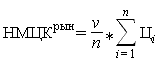 Проведение специальной оценки условий труда в структурных подразделениях ФГБУН "НБС-ННЦ"1* (405 рабочих мест)755,00760,00740,00751,6710,411,38304 425,00